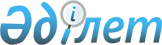 2023-2024 оқу жылына жоғары оқу орнынан кейінгі білімі бар кадрларды даярлауға арналған мемлекеттік білім беру тапсырысын орналастыру туралыҚазақстан Республикасы Ғылым және жоғары білім министрінің 2023 жылғы 31 шiлдедегi № 368 бұйрығы
      "Республикалық бюджеттен қаржыландырылатын білім беру ұйымдарында (Қазақстан Республикасының Қарулы Күштері, басқа да әскерлер мен әскери құралымдар, сондай-ақ арнаулы мемлекеттік органдар үшін кадрлар даярлауды жүзеге асыратын білім беру ұйымдарын қоспағанда) жоғары және жоғары оқу орнынан кейінгі, сондай-ақ техникалық және кәсіптік, орта білімнен кейінгі білімі бар кадрлар даярлауға 2021 – 2022, 2022 – 2023, 2023 – 2024 оқу жылдарына арналған мемлекеттік білім беру тапсырысын бекіту туралы" Қазақстан Республикасы Үкіметінің 2021 жылғы 20 сәуірдегі № 253 қаулысының 2-тармағына сәйкес БҰЙЫРАМЫН:
      1. Қоса беріліп отырған:
      1) осы бұйрыққа 1-қосымшаға сәйкес 2023 - 2024 оқу жылына білім беру бағдарламаларының топтары бойынша магистрлерді даярлауға арналған мемлекеттік білім беру тапсырысы орналастырылатын жоғары және (немесе) жоғары оқу орнынан кейінгі білім беру ұйымдарының тізбесі;
      2) осы бұйрыққа 2-қосымшаға сәйкес 2023 - 2024 оқу жылына білім беру бағдарламаларының топтары бойынша магистрлерді квота бойынша даярлауға арналған мемлекеттік білім беру тапсырысы орналастырылатын жоғары және (немесе) жоғары оқу орнынан кейінгі білім беру ұйымдарының тізбесі;
      3) осы бұйрыққа 3-қосымшаға сәйкес 2023 - 2024 оқу жылына жоғары және (немесе) жоғары оқу орнынан кейінгі білім беру ұйымдарында PhD докторларын даярлауға арналған мемлекеттік білім беру тапсырысы бекітілсін.  
      2. Қазақстан Республикасы Ғылым және жоғары білім министрлігінің Жоғары және жоғары оқу орнынан кейінгі білім комитеті Қазақстан Республикасының заңнамасында белгіленген тәртіппен:
      1) осы бұйрыққа қол қойылған күннен бастап күнтізбелік он күн ішінде оны қазақ және орыс тілдерінде ресми жариялау және Қазақстан Республикасы нормативтік құқықтық актілерінің эталондық бақылау банкіне енгізу үшін Қазақстан Республикасы Әділет министрлігінің "Қазақстан Республикасының Заңнама және құқықтық ақпарат институты" шаруашылық жүргізу құқығындағы республикалық мемлекеттік кәсіпорнына жіберуді;
      2) осы бұйрықты Қазақстан Республикасы Ғылым және жоғары білім министрлігінің ресми интернет-ресурсында орналастыруды қамтамасыз етсін.
      3. Осы бұйрықтың орындалуын бақылау жетекшілік ететін Қазақстан Республикасының Ғылым және жоғары білім вице-министріне жүктелсін.
      4. Осы бұйрық қол қойылған күнінен бастап күшіне енеді. 2023 - 2024 оқу жылына білім беру бағдарламаларының топтары бойынша магистрлерді даярлауға арналған мемлекеттік білім беру тапсырысы орналастырылатын жоғары және (немесе) жоғары оқу орнынан кейінгі білім беру ұйымдарының тізбесі 2023 - 2024 оқу жылына білім беру бағдарламаларының топтары бойынша магистрлерді квота бойынша даярлауға арналған мемлекеттік білім беру тапсырысы орналастырылатын жоғары және (немесе) жоғары оқу орнынан кейінгі білім беру ұйымдарының тізбесі
      Кестенің жалғасы 2023 - 2024 оқу жылына жоғары және (немесе) жоғары оқу орнынан кейінгі білім беру ұйымдарында PhD докторларын даярлауға арналған мемлекеттік білім беру тапсырысы
					© 2012. Қазақстан Республикасы Әділет министрлігінің «Қазақстан Республикасының Заңнама және құқықтық ақпарат институты» ШЖҚ РМК
				
      Қазақстан РеспубликасыныңҒылым және жоғары білімминистрі 

С. Нұрбек
Қазақстан Республикасы
Ғылым және жоғары
білім министрінің
2023 жылғы "___" _______
№_____ бұйрығына
1-қосымша
M001 - Педагогика және психология
M001 - Педагогика және психология
№
Жоғары және (немесе) жоғары оқу орнынан кейінгі білім беру ұйымдарының атауы
1
"Абай атындағы Қазақ ұлттық педагогикалық университетi" коммерциялық емес акционерлік қоғамы
2
"Шерхан Мұртаза атындағы Халықаралық Тараз инновациялық институты" мекемесі
3
"Торайғыров университеті" коммерциялық емес акционерлік қоғамы
4
"Академик Ә.Қуатбеков атындағы Халықтар достығы университеті" мекемесі
5
"Әл-Фараби атындағы Қазақ ұлттық университетi" коммерциялық емес акционерлік қоғамы
6
"Абай Мырзахметов атындағы Көкшетау университеті" мекемесі
7
"Қазақ ұлттық қыздар педагогикалық университеті" коммерциялық емес акционерлік қоғамы
8
"А. Байтұрсынов атындағы Қостанай өңірлік университеті" коммерциялық емес акционерлік қоғамы
9
"Қожа Ахмет Ясауи атындағы Халықаралық қазақ-түрік университеті" мекемесі
10
"Ш. Уәлиханов атындағы Көкшетау университетi" коммерциялық емес акционерлік қоғамы
11
"М.Х. Дулати атындағы Тараз өңірлік университеті" коммерциялық емес акционерлік қоғамы
12
"Инновациялық Еуразия Университеті" мекемесі
13
"Павлодар педагогикалық университеті" коммерциялық емес акционерлік қоғамы
14
"Қорқыт Ата атындағы Қызылорда университеті" коммерциялық емес акционерлік қоғамы
15
"Л.Н. Гумилев атындағы Еуразия ұлттық университеті" коммерциялық емес акционерлік қоғамы
16
"Манаш Қозыбаев атындағы Солтүстік Қазақстан университеті" коммерциялық емес акционерлік қоғамы
17
"ALIKHAN BOKEIKHAN UNIVERSITY" білім беру мекемесі
18
"Семей қаласының Шәкәрім атындағы университеті" коммерциялық емес акционерлік қоғамы
19
"Сәрсен Аманжолов атындағы Шығыс Қазақстан университетi" коммерциялық емес акционерлік қоғамы
20
"Абылай хан атындағы Қазақ халықаралық қатынастар және әлем тілдері университеті" акционерлік қоғамы
21
"М. Әуезов атындағы Оңтүстiк Қазақстан университетi" коммерциялық емес акционерлік қоғамы
22
"Батыс Қазақстан инновациялық-технологиялық университеті" жеке меншік жоғары кәсіби білім беру мекемесі
23
"Тұран-Астана" университеті" мекемесі
24
"Халел Досмұхамедов атындағы Атырау университеті" коммерциялық емес акционерлік қоғамы
25
"Қ. Жұбанов атындағы Ақтөбе өңірлік университетi" коммерциялық емес акционерлік қоғамы
26
"Жұмабек Ахметұлы Ташенев атындағы университеті" мекемесі
27
"Ш. Есенов атындағы Каспий технологиялар және инжиниринг университеті" коммерциялық емес акционерлік қоғамы
28
"Ілияс Жансүгіров атындағы Жетісу университеті" коммерциялық емес акционерлік қоғамы
29
"Академик Е.А. Бөкетов атындағы Қарағанды университетi" коммерциялық емес акционерлік қоғамы
30
"Махамбет Өтемісов атындағы Батыс Қазақстан университеті" коммерциялық емес акционерлік қоғамы
31
"Ө.А.Байқоңыров атындағы Жезқазған университеті" акционерлік қоғамы
M002 - Мектепке дейінгі оқыту және тәрбиелеу

№

Жоғары және (немесе) жоғары оқу орнынан кейінгі білім беру ұйымдарының атауы

1
"Абай атындағы Қазақ ұлттық педагогикалық университетi" коммерциялық емес акционерлік қоғамы
2
"Қазақ ұлттық қыздар педагогикалық университеті" коммерциялық емес акционерлік қоғамы
3
"Қожа Ахмет Ясауи атындағы Халықаралық қазақ-түрік университеті" мекемесі
4
"Оңтүстік Қазақстан мемлекеттік педагогикалық университеті" коммерциялық емес акционерлік қоғамы
5
"Павлодар педагогикалық университеті" коммерциялық емес акционерлік қоғамы
6
"Ш. Уәлиханов атындағы Көкшетау университетi" коммерциялық емес акционерлік қоғамы
7
"Семей қаласының Шәкәрім атындағы университеті" коммерциялық емес акционерлік қоғамы
8
"Сәрсен Аманжолов атындағы Шығыс Қазақстан университетi" коммерциялық емес акционерлік қоғамы
9
"М. Әуезов атындағы Оңтүстiк Қазақстан университетi" коммерциялық емес акционерлік қоғамы
10
"Қ. Жұбанов атындағы Ақтөбе өңірлік университетi" коммерциялық емес акционерлік қоғамы
11
"Ілияс Жансүгіров атындағы Жетісу университеті" коммерциялық емес акционерлік қоғамы
12
"Академик Е.А. Бөкетов атындағы Қарағанды университетi" коммерциялық емес акционерлік қоғамы
M003 - Пәндік мамандандырылмаған педагогтерді даярлау

№

Жоғары және (немесе) жоғары оқу орнынан кейінгі білім беру ұйымдарының атауы

1
"Абай атындағы Қазақ ұлттық педагогикалық университетi" коммерциялық емес акционерлік қоғамы
2
"Абай Мырзахметов атындағы Көкшетау университеті" мекемесі
3
"Қожа Ахмет Ясауи атындағы Халықаралық қазақ-түрік университеті" мекемесі
4
"Оңтүстік Қазақстан мемлекеттік педагогикалық университеті" коммерциялық емес акционерлік қоғамы
5
"Ш. Уәлиханов атындағы Көкшетау университетi" коммерциялық емес акционерлік қоғамы
6
"Павлодар педагогикалық университеті" коммерциялық емес акционерлік қоғамы
7
"Қорқыт Ата атындағы Қызылорда университеті" коммерциялық емес акционерлік қоғамы
8
"Семей қаласының Шәкәрім атындағы университеті" коммерциялық емес акционерлік қоғамы
9
"Сәрсен Аманжолов атындағы Шығыс Қазақстан университетi" коммерциялық емес акционерлік қоғамы
10
"М. Әуезов атындағы Оңтүстiк Қазақстан университетi" коммерциялық емес акционерлік қоғамы
11
"Халел Досмұхамедов атындағы Атырау университеті" коммерциялық емес акционерлік қоғамы
12
"Қ. Жұбанов атындағы Ақтөбе өңірлік университетi" коммерциялық емес акционерлік қоғамы
13
"Ш. Есенов атындағы Каспий технологиялар және инжиниринг университеті" коммерциялық емес акционерлік қоғамы
14
"Ілияс Жансүгіров атындағы Жетісу университеті" коммерциялық емес акционерлік қоғамы
15
"Академик Е.А. Бөкетов атындағы Қарағанды университетi" коммерциялық емес акционерлік қоғамы
16
"Махамбет Өтемісов атындағы Батыс Қазақстан университеті" коммерциялық емес акционерлік қоғамы
M005 - Дене шынықтыру педагогтерін даярлау

№

Жоғары және (немесе) жоғары оқу орнынан кейінгі білім беру ұйымдарының атауы

1
 "Абай атындағы Қазақ ұлттық педагогикалық университетi" коммерциялық емес акционерлік қоғамы
2
"Әл-Фараби атындағы Қазақ ұлттық университетi" коммерциялық емес акционерлік қоғамы
3
"Қожа Ахмет Ясауи атындағы Халықаралық қазақ-түрік университеті" мекемесі
4
"Оңтүстік Қазақстан мемлекеттік педагогикалық университеті" коммерциялық емес акционерлік қоғамы
5
"Павлодар педагогикалық университеті" коммерциялық емес акционерлік қоғамы
6
"Манаш Қозыбаев атындағы Солтүстік Қазақстан университеті" коммерциялық емес акционерлік қоғамы
7
"Л.Н. Гумилев атындағы Еуразия ұлттық университеті" коммерциялық емес акционерлік қоғамы
8
"Семей қаласының Шәкәрім атындағы университеті" коммерциялық емес акционерлік қоғамы
9
"Сәрсен Аманжолов атындағы Шығыс Қазақстан университетi" коммерциялық емес акционерлік қоғамы
10
"Батыс Қазақстан инновациялық-технологиялық университеті" жеке меншік жоғары кәсіби білім беру мекемесі
11
"Қ. Жұбанов атындағы Ақтөбе өңірлік университетi" коммерциялық емес акционерлік қоғамы
12
"Қазақ спорт және туризм академиясы" коммерциялық емес акционерлік қоғамы
13
"Ілияс Жансүгіров атындағы Жетісу университеті" коммерциялық емес акционерлік қоғамы
14
"Академик Е.А. Бөкетов атындағы Қарағанды университетi" коммерциялық емес акционерлік қоғамы
15
"Махамбет Өтемісов атындағы Батыс Қазақстан университеті" коммерциялық емес акционерлік қоғамы
M006 - Музыка педагогтерін даярлау

№

Жоғары және (немесе) жоғары оқу орнынан кейінгі білім беру ұйымдарының атауы

1
"Абай атындағы Қазақ ұлттық педагогикалық университетi" коммерциялық емес акционерлік қоғамы
2
"Махамбет Өтемісов атындағы Батыс Қазақстан университеті" коммерциялық емес акционерлік қоғамы
3
"Қазақ ұлттық қыздар педагогикалық университеті" коммерциялық емес акционерлік қоғамы
4
 "Оңтүстік Қазақстан мемлекеттік педагогикалық университеті" коммерциялық емес акционерлік қоғамы
5
"Павлодар педагогикалық университеті" коммерциялық емес акционерлік қоғамы
6
"Қорқыт Ата атындағы Қызылорда университеті" коммерциялық емес акционерлік қоғамы
7
"Ілияс Жансүгіров атындағы Жетісу университеті" коммерциялық емес акционерлік қоғамы
8
"Қ. Жұбанов атындағы Ақтөбе өңірлік университетi" коммерциялық емес акционерлік қоғамы
M007 - Көркем еңбек, графика және жобалау педагогтерін даярлау

№

Жоғары және (немесе) жоғары оқу орнынан кейінгі білім беру ұйымдарының атауы

1
 "Абай атындағы Қазақ ұлттық педагогикалық университетi" коммерциялық емес акционерлік қоғамы
2
"Қазақ ұлттық қыздар педагогикалық университеті" коммерциялық емес акционерлік қоғамы
3
"Оңтүстік Қазақстан мемлекеттік педагогикалық университеті" коммерциялық емес акционерлік қоғамы
4
 "Қожа Ахмет Ясауи атындағы Халықаралық қазақ-түрік университеті" мекемесі
5
"Павлодар педагогикалық университеті" коммерциялық емес акционерлік қоғамы
6
"М. Әуезов атындағы Оңтүстiк Қазақстан университетi" коммерциялық емес акционерлік қоғамы
7
"Қ. Жұбанов атындағы Ақтөбе өңірлік университетi" коммерциялық емес акционерлік қоғамы
8
"Ілияс Жансүгіров атындағы Жетісу университеті" коммерциялық емес акционерлік қоғамы
M008 - Кәсіптік оқыту педагогтерін даярлау

№

Жоғары және (немесе) жоғары оқу орнынан кейінгі білім беру ұйымдарының атауы

1
"Абай атындағы Қазақ ұлттық педагогикалық университетi" коммерциялық емес акционерлік қоғамы
2
"Сәкен Сейфуллин атындағы Қазақ агротехникалық университеті" акционерлік қоғамы
3
"Шерхан Мұртаза атындағы Халықаралық Тараз инновациялық институты" мекемесі
4
"Қазақ ұлттық қыздар педагогикалық университеті" коммерциялық емес акционерлік қоғамы
5
"Оңтүстік Қазақстан мемлекеттік педагогикалық университеті" коммерциялық емес акционерлік қоғамы
6
"Қорқыт Ата атындағы Қызылорда университеті" коммерциялық емес акционерлік қоғамы
7
"М. Әуезов атындағы Оңтүстiк Қазақстан университетi" коммерциялық емес акционерлік қоғамы
8
"Әбілқас Сағынов атындағы Қарағанды техникалық университетi" коммерциялық емес акционерлік қоғамы
9
"Қазақ ұлттық аграрлық зерттеу университеті" коммерциялық емес акционерлік қоғамы
10
"Академик Е.А. Бөкетов атындағы Қарағанды университетi" коммерциялық емес акционерлік қоғамы
M010 - Математика педагогтерін даярлау

№

Жоғары және (немесе) жоғары оқу орнынан кейінгі білім беру ұйымдарының атауы

1
 "Абай атындағы Қазақ ұлттық педагогикалық университетi" коммерциялық емес акционерлік қоғамы
2
 "Қазақ ұлттық қыздар педагогикалық университеті" коммерциялық емес акционерлік қоғамы
3
 "Ш. Уәлиханов атындағы Көкшетау университетi" коммерциялық емес акционерлік қоғамы
4
 "Л.Н. Гумилев атындағы Еуразия ұлттық университеті" коммерциялық емес акционерлік қоғамы
5
"М.Х. Дулати атындағы Тараз өңірлік университеті" коммерциялық емес акционерлік қоғамы
6
 "Қожа Ахмет Ясауи атындағы Халықаралық қазақ-түрік университеті" мекемесі
7
 "Оңтүстік Қазақстан мемлекеттік педагогикалық университеті" коммерциялық емес акционерлік қоғамы
8
 "Павлодар педагогикалық университеті" коммерциялық емес акционерлік қоғамы
9
"Қорқыт Ата атындағы Қызылорда университеті" коммерциялық емес акционерлік қоғамы
10
"Манаш Қозыбаев атындағы Солтүстік Қазақстан университеті" коммерциялық емес акционерлік қоғамы
11
 "А. Байтұрсынов атындағы Қостанай өңірлік университеті" коммерциялық емес акционерлік қоғамы
12
 "Қ. Жұбанов атындағы Ақтөбе өңірлік университетi" коммерциялық емес акционерлік қоғамы
13
 "Семей қаласының Шәкәрім атындағы университеті" коммерциялық емес акционерлік қоғамы
14
"Сәрсен Аманжолов атындағы Шығыс Қазақстан университетi" коммерциялық емес акционерлік қоғамы
15
"М. Әуезов атындағы Оңтүстiк Қазақстан университетi" коммерциялық емес акционерлік қоғамы
16
"Шерхан Мұртаза атындағы Халықаралық Тараз инновациялық институты" мекемесі
17
"Халел Досмұхамедов атындағы Атырау университеті" коммерциялық емес акционерлік қоғамы
18
 "Академик Е.А. Бөкетов атындағы Қарағанды университетi" коммерциялық емес акционерлік қоғамы
19
 "Ш. Есенов атындағы Каспий технологиялар және инжиниринг университеті" коммерциялық емес акционерлік қоғамы
20
"Астана халықаралық университеті" жауапкершілігі шектеулі серіктестігі
21
"Ілияс Жансүгіров атындағы Жетісу университеті" коммерциялық емес акционерлік қоғамы
22
"Махамбет Өтемісов атындағы Батыс Қазақстан университеті" коммерциялық емес акционерлік қоғамы
23
"Академик Ә.Қуатбеков атындағы Халықтар достығы университеті" мекемесі
24
"Сулейман Демирель атындағы университет" мекемесі
M011 - Физика педагогтерін даярлау (қазақ, орыс, ағылшын тілі)

№

Жоғары және (немесе) жоғары оқу орнынан кейінгі білім беру ұйымдарының атауы

1
"Абай атындағы Қазақ ұлттық педагогикалық университетi" коммерциялық емес акционерлік қоғамы
2
"Әл-Фараби атындағы Қазақ ұлттық университетi" коммерциялық емес акционерлік қоғамы
3
 "Қазақ ұлттық қыздар педагогикалық университеті" коммерциялық емес акционерлік қоғамы
4
 "Қожа Ахмет Ясауи атындағы Халықаралық қазақ-түрік университеті" мекемесі
5
"М.Х. Дулати атындағы Тараз өңірлік университеті" коммерциялық емес акционерлік қоғамы
6
 "Оңтүстік Қазақстан мемлекеттік педагогикалық университеті" коммерциялық емес акционерлік қоғамы
7
 "Павлодар педагогикалық университеті" коммерциялық емес акционерлік қоғамы
8
"Сәрсен Аманжолов атындағы Шығыс Қазақстан университетi" коммерциялық емес акционерлік қоғамы
9
"Қорқыт Ата атындағы Қызылорда университеті" коммерциялық емес акционерлік қоғамы
10
"Манаш Қозыбаев атындағы Солтүстік Қазақстан университеті" коммерциялық емес акционерлік қоғамы
11
 "Л.Н. Гумилев атындағы Еуразия ұлттық университеті" коммерциялық емес акционерлік қоғамы
12
 "Семей қаласының Шәкәрім атындағы университеті" коммерциялық емес акционерлік қоғамы
13
 "А. Байтұрсынов атындағы Қостанай өңірлік университеті" коммерциялық емес акционерлік қоғамы
14
"М. Әуезов атындағы Оңтүстiк Қазақстан университетi" коммерциялық емес акционерлік қоғамы
15
 "Қ. Жұбанов атындағы Ақтөбе өңірлік университетi" коммерциялық емес акционерлік қоғамы
16
 "Академик Е.А. Бөкетов атындағы Қарағанды университетi" коммерциялық емес акционерлік қоғамы
17
 "Халел Досмұхамедов атындағы Атырау университеті" коммерциялық емес акционерлік қоғамы
18
 "Ш. Есенов атындағы Каспий технологиялар және инжиниринг университеті" коммерциялық емес акционерлік қоғамы
19
 "Астана халықаралық университеті" жауапкершілігі шектеулі серіктестігі
20
"Махамбет Өтемісов атындағы Батыс Қазақстан университеті" коммерциялық емес акционерлік қоғамы
21
"Ілияс Жансүгіров атындағы Жетісу университеті" коммерциялық емес акционерлік қоғамы
22
"Сулейман Демирель атындағы университет" мекемесі
M012 -Информатика педагогтерін даярлау (қазақ, орыс, ағылшын тілі)

№

Жоғары және (немесе) жоғары оқу орнынан кейінгі білім беру ұйымдарының атауы

1
"Абай атындағы Қазақ ұлттық педагогикалық университетi" коммерциялық емес акционерлік қоғамы
2
"Торайғыров университеті" коммерциялық емес акционерлік қоғамы
3
"Әл-Фараби атындағы Қазақ ұлттық университетi" коммерциялық емес акционерлік қоғамы
4
"Халықаралық бизнес университеті" жауапкершілігі шектеулі серіктестігі
5
"Қазақ ұлттық қыздар педагогикалық университеті" коммерциялық емес акционерлік қоғамы
6
"Оңтүстік Қазақстан мемлекеттік педагогикалық университеті" коммерциялық емес акционерлік қоғамы
7
"М.Х. Дулати атындағы Тараз өңірлік университеті" коммерциялық емес акционерлік қоғамы
8
"Қожа Ахмет Ясауи атындағы Халықаралық қазақ-түрік университеті" мекемесі
9
"Ш. Уәлиханов атындағы Көкшетау университетi" коммерциялық емес акционерлік қоғамы
10
" Әлкей Марғұлан атындағы Павлодар педагогикалық университеті" коммерциялық емес акционерлік қоғамы
11
"Қорқыт Ата атындағы Қызылорда университеті" коммерциялық емес акционерлік қоғамы
12
"Манаш Қозыбаев атындағы Солтүстік Қазақстан университеті" коммерциялық емес акционерлік қоғамы
13
"Л.Н. Гумилев атындағы Еуразия ұлттық университеті" коммерциялық емес акционерлік қоғамы
14
"А. Байтұрсынов атындағы Қостанай өңірлік университеті" коммерциялық емес акционерлік қоғамы
15
"Семей қаласының Шәкәрім атындағы университеті" коммерциялық емес акционерлік қоғамы
16
"Сәрсен Аманжолов атындағы Шығыс Қазақстан университетi" коммерциялық емес акционерлік қоғамы
17
"М. Әуезов атындағы Оңтүстiк Қазақстан университетi" коммерциялық емес акционерлік қоғамы
18
"Қ. Жұбанов атындағы Ақтөбе өңірлік университетi" коммерциялық емес акционерлік қоғамы
19
"Халел Досмұхамедов атындағы Атырау университеті" коммерциялық емес акционерлік қоғамы
20
"Ілияс Жансүгіров атындағы Жетісу университеті" коммерциялық емес акционерлік қоғамы
21
"Академик Е.А. Бөкетов атындағы Қарағанды университетi" коммерциялық емес акционерлік қоғамы
22
"Ш. Есенов атындағы Каспий технологиялар және инжиниринг университеті" коммерциялық емес акционерлік қоғамы
23
"Астана халықаралық университеті" жауапкершілігі шектеулі серіктестігі
24
"Махамбет Өтемісов атындағы Батыс Қазақстан университеті" коммерциялық емес акционерлік қоғамы
25
"Академик Ә.Қуатбеков атындағы Халықтар достығы университеті" мекемесі
M013 - Химия педагогтерін даярлау (қазақ, орыс, ағылшын тілі)

№

Жоғары және (немесе) жоғары оқу орнынан кейінгі білім беру ұйымдарының атауы

1
"Абай атындағы Қазақ ұлттық педагогикалық университетi" коммерциялық емес акционерлік қоғамы
2
"А. Байтұрсынов атындағы Қостанай өңірлік университеті" коммерциялық емес акционерлік қоғамы
3
"Әл-Фараби атындағы Қазақ ұлттық университетi" коммерциялық емес акционерлік қоғамы
4
"Қазақ ұлттық қыздар педагогикалық университеті" коммерциялық емес акционерлік қоғамы
5
"Қожа Ахмет Ясауи атындағы Халықаралық қазақ-түрік университеті" мекемесі
6
"Ш. Уәлиханов атындағы Көкшетау университетi" коммерциялық емес акционерлік қоғамы
7
"М.Х. Дулати атындағы Тараз өңірлік университеті" коммерциялық емес акционерлік қоғамы
8
 "Оңтүстік Қазақстан мемлекеттік педагогикалық университеті" коммерциялық емес акционерлік қоғамы
9
 "Павлодар педагогикалық университеті" коммерциялық емес акционерлік қоғамы
10
"Қорқыт Ата атындағы Қызылорда университеті" коммерциялық емес акционерлік қоғамы
11
"Манаш Қозыбаев атындағы Солтүстік Қазақстан университеті" коммерциялық емес акционерлік қоғамы
12
"Сәрсен Аманжолов атындағы Шығыс Қазақстан университетi" коммерциялық емес акционерлік қоғамы
13
"Л.Н. Гумилев атындағы Еуразия ұлттық университеті" коммерциялық емес акционерлік қоғамы
14
"Семей қаласының Шәкәрім атындағы университеті" коммерциялық емес акционерлік қоғамы
15
"М. Әуезов атындағы Оңтүстiк Қазақстан университетi" коммерциялық емес акционерлік қоғамы
16
"Халел Досмұхамедов атындағы Атырау университеті" коммерциялық емес акционерлік қоғамы
17
"Академик Е.А. Бөкетов атындағы Қарағанды университетi" коммерциялық емес акционерлік қоғамы
18
"Қ. Жұбанов атындағы Ақтөбе өңірлік университетi" коммерциялық емес акционерлік қоғамы
19
"Махамбет Өтемісов атындағы Батыс Қазақстан университеті" коммерциялық емес акционерлік қоғамы
20
"Астана халықаралық университеті" жауапкершілігі шектеулі серіктестігі
21
"Академик Ә.Қуатбеков атындағы Халықтар достығы университеті" мекемесі
22
"Ш. Есенов атындағы Каспий технологиялар және инжиниринг университеті" коммерциялық емес акционерлік қоғамы
23
"Ілияс Жансүгіров атындағы Жетісу университеті" коммерциялық емес акционерлік қоғамы
24
"Сулейман Демирель атындағы университет" мекемесі
M014 - Биология педагогтерін даярлау (қазақ, орыс, ағылшын тілі)

№

Жоғары және (немесе) жоғары оқу орнынан кейінгі білім беру ұйымдарының атауы

1
"Абай атындағы Қазақ ұлттық педагогикалық университетi" коммерциялық емес акционерлік қоғамы
2
"Әл-Фараби атындағы Қазақ ұлттық университетi" коммерциялық емес акционерлік қоғамы
3
"Махамбет Өтемісов атындағы Батыс Қазақстан университеті" коммерциялық емес акционерлік қоғамы
4
"Қазақ ұлттық қыздар педагогикалық университеті" коммерциялық емес акционерлік қоғамы
5
"Қожа Ахмет Ясауи атындағы Халықаралық қазақ-түрік университеті" мекемесі
6
"А. Байтұрсынов атындағы Қостанай өңірлік университеті" коммерциялық емес акционерлік қоғамы
7
"М.Х. Дулати атындағы Тараз өңірлік университеті" коммерциялық емес акционерлік қоғамы
8
"Ш. Уәлиханов атындағы Көкшетау университетi" коммерциялық емес акционерлік қоғамы
9
"Оңтүстік Қазақстан мемлекеттік педагогикалық университеті" коммерциялық емес акционерлік қоғамы
10
" Әлкей Марғұлан атындағы Павлодар педагогикалық университеті" коммерциялық емес акционерлік қоғамы
11
"Қорқыт Ата атындағы Қызылорда университеті" коммерциялық емес акционерлік қоғамы
12
"Л.Н. Гумилев атындағы Еуразия ұлттық университеті" коммерциялық емес акционерлік қоғамы
13
"Семей қаласының Шәкәрім атындағы университеті" коммерциялық емес акционерлік қоғамы
14
"Сәрсен Аманжолов атындағы Шығыс Қазақстан университетi" коммерциялық емес акционерлік қоғамы
15
"Шерхан Мұртаза атындағы Халықаралық Тараз инновациялық институты" мекемесі
16
"Қ. Жұбанов атындағы Ақтөбе өңірлік университетi" коммерциялық емес акционерлік қоғамы
17
"Академик Е.А. Бөкетов атындағы Қарағанды университетi" коммерциялық емес акционерлік қоғамы
18
"Халел Досмұхамедов атындағы Атырау университеті" коммерциялық емес акционерлік қоғамы
19
"Ілияс Жансүгіров атындағы Жетісу университеті" коммерциялық емес акционерлік қоғамы
20
"Астана халықаралық университеті" жауапкершілігі шектеулі серіктестігі
21
"Ш. Есенов атындағы Каспий технологиялар және инжиниринг университеті" коммерциялық емес акционерлік қоғамы
22
"Академик Ә.Қуатбеков атындағы Халықтар достығы университеті" мекемесі
M015 - География педагогтерін даярлау

№

Жоғары және (немесе) жоғары оқу орнынан кейінгі білім беру ұйымдарының атауы

1
"Абай атындағы Қазақ ұлттық педагогикалық университетi" коммерциялық емес акционерлік қоғамы
2
"Әл-Фараби атындағы Қазақ ұлттық университетi" коммерциялық емес акционерлік қоғамы
3
"Қазақ ұлттық қыздар педагогикалық университеті" коммерциялық емес акционерлік қоғамы
4
"Оңтүстік Қазақстан мемлекеттік педагогикалық университеті" коммерциялық емес акционерлік қоғамы
5
"А. Байтұрсынов атындағы Қостанай өңірлік университеті" коммерциялық емес акционерлік қоғамы
6
"Ш. Уәлиханов атындағы Көкшетау университетi" коммерциялық емес акционерлік қоғамы
7
"Л.Н. Гумилев атындағы Еуразия ұлттық университеті" коммерциялық емес акционерлік қоғамы
8
"Семей қаласының Шәкәрім атындағы университеті" коммерциялық емес акционерлік қоғамы
9
"Сәрсен Аманжолов атындағы Шығыс Қазақстан университетi" коммерциялық емес акционерлік қоғамы
10
"М. Әуезов атындағы Оңтүстiк Қазақстан университетi" коммерциялық емес акционерлік қоғамы
11
"Қ. Жұбанов атындағы Ақтөбе өңірлік университетi" коммерциялық емес акционерлік қоғамы
12
"Астана халықаралық университеті" жауапкершілігі шектеулі серіктестігі
13
"Махамбет Өтемісов атындағы Батыс Қазақстан университеті" коммерциялық емес акционерлік қоғамы
14
"Ілияс Жансүгіров атындағы Жетісу университеті" коммерциялық емес акционерлік қоғамы
15
"Академик Е.А. Бөкетов атындағы Қарағанды университетi" коммерциялық емес акционерлік қоғамы
M016 - Тарих педагогтерін даярлау

№

Жоғары және (немесе) жоғары оқу орнынан кейінгі білім беру ұйымдарының атауы

1
"Абай атындағы Қазақ ұлттық педагогикалық университетi" коммерциялық емес акционерлік қоғамы
2
"Абай Мырзахметов атындағы Көкшетау университеті" мекемесі
3
"Әл-Фараби атындағы Қазақ ұлттық университетi" коммерциялық емес акционерлік қоғамы
4
"М.Х. Дулати атындағы Тараз өңірлік университеті" коммерциялық емес акционерлік қоғамы
5
"Оңтүстік Қазақстан мемлекеттік педагогикалық университеті" коммерциялық емес акционерлік қоғамы
6
" Әлкей Марғұлан атындағы Павлодар педагогикалық университеті" коммерциялық емес акционерлік қоғамы
7
"Қорқыт Ата атындағы Қызылорда университеті" коммерциялық емес акционерлік қоғамы
8
"А. Байтұрсынов атындағы Қостанай өңірлік университеті" коммерциялық емес акционерлік қоғамы
9
"ALIKHAN BOKEIKHAN UNIVERSITY" білім беру мекемесі
10
"Сәрсен Аманжолов атындағы Шығыс Қазақстан университетi" коммерциялық емес акционерлік қоғамы
11
"Батыс Қазақстан инновациялық-технологиялық университеті" жеке меншік жоғары кәсіби білім беру мекемесі
12
"Қ. Жұбанов атындағы Ақтөбе өңірлік университетi" коммерциялық емес акционерлік қоғамы
13
"Халел Досмұхамедов атындағы Атырау университеті" коммерциялық емес акционерлік қоғамы
14
"Академик Е.А. Бөкетов атындағы Қарағанды университетi" коммерциялық емес акционерлік қоғамы
15
"Академик Ә.Қуатбеков атындағы Халықтар достығы университеті" мекемесі
16
"Ілияс Жансүгіров атындағы Жетісу университеті" коммерциялық емес акционерлік қоғамы
17
"Махамбет Өтемісов атындағы Батыс Қазақстан университеті" коммерциялық емес акционерлік қоғамы
18
"Жұмабек Ахметұлы Ташенев атындағы университеті" мекемесі
M017 - Қазақ тілі мен әдебиетінің педагогтерін даярлау

№

Жоғары және (немесе) жоғары оқу орнынан кейінгі білім беру ұйымдарының атауы

1
"Абай атындағы Қазақ ұлттық педагогикалық университетi" коммерциялық емес акционерлік қоғамы
2
"Шерхан Мұртаза атындағы Халықаралық Тараз инновациялық институты" мекемесі
3
"Торайғыров университеті" коммерциялық емес акционерлік қоғамы
4
"Қазақ ұлттық қыздар педагогикалық университеті" коммерциялық емес акционерлік қоғамы
5
"Әл-Фараби атындағы Қазақ ұлттық университетi" коммерциялық емес акционерлік қоғамы
6
"Қожа Ахмет Ясауи атындағы Халықаралық қазақ-түрік университеті" мекемесі
7
"Ш. Уәлиханов атындағы Көкшетау университетi" коммерциялық емес акционерлік қоғамы
8
"М.Х. Дулати атындағы Тараз өңірлік университеті" коммерциялық емес акционерлік қоғамы
9
"Оңтүстік Қазақстан мемлекеттік педагогикалық университеті" коммерциялық емес акционерлік қоғамы
10
" Әлкей Марғұлан атындағы Павлодар педагогикалық университеті" коммерциялық емес акционерлік қоғамы
11
"Қорқыт Ата атындағы Қызылорда университеті" коммерциялық емес акционерлік қоғамы
12
"Л.Н. Гумилев атындағы Еуразия ұлттық университеті" коммерциялық емес акционерлік қоғамы
13
"Қазақстан-Американдық еркін университеті" жауапкершілігі шектеулі серіктестігі
14
 "Семей қаласының Шәкәрім атындағы университеті" коммерциялық емес акционерлік қоғамы
15
"Академик Ә.Қуатбеков атындағы Халықтар достығы университеті" мекемесі
16
"Сәрсен Аманжолов атындағы Шығыс Қазақстан университетi" коммерциялық емес акционерлік қоғамы
17
"Батыс Қазақстан инновациялық-технологиялық университеті" жеке меншік жоғары кәсіби білім беру мекемесі
18
 "Тұран-Астана" университеті" мекемесі
19
 "Қ. Жұбанов атындағы Ақтөбе өңірлік университетi" коммерциялық емес акционерлік қоғамы
20
"Халел Досмұхамедов атындағы Атырау университеті" коммерциялық емес акционерлік қоғамы
21
"Академик Е.А. Бөкетов атындағы Қарағанды университетi" коммерциялық емес акционерлік қоғамы
22
"Жұмабек Ахметұлы Ташенев атындағы университеті" мекемесі
23
"Ш. Есенов атындағы Каспий технологиялар және инжиниринг университеті" коммерциялық емес акционерлік қоғамы
24
"Ілияс Жансүгіров атындағы Жетісу университеті" коммерциялық емес акционерлік қоғамы
25
"Махамбет Өтемісов атындағы Батыс Қазақстан университеті" коммерциялық емес акционерлік қоғамы
26
"Сулейман Демирель атындағы университет" мекемесі
M018 - Орыс тілі мен әдебиетінің педагогтерін даярлау

№

Жоғары және (немесе) жоғары оқу орнынан кейінгі білім беру ұйымдарының атауы

1
"Абай атындағы Қазақ ұлттық педагогикалық университетi" коммерциялық емес акционерлік қоғамы
2
"Қазақ ұлттық қыздар педагогикалық университеті" коммерциялық емес акционерлік қоғамы
3
"Қожа Ахмет Ясауи атындағы Халықаралық қазақ-түрік университеті" мекемесі
4
"М.Х. Дулати атындағы Тараз өңірлік университеті" коммерциялық емес акционерлік қоғамы
5
"Ш. Уәлиханов атындағы Көкшетау университетi" коммерциялық емес акционерлік қоғамы
6
"Оңтүстік Қазақстан мемлекеттік педагогикалық университеті" коммерциялық емес акционерлік қоғамы
7
"Әл-Фараби атындағы Қазақ ұлттық университетi" коммерциялық емес акционерлік қоғамы
8
" Әлкей Марғұлан атындағы Павлодар педагогикалық университеті" коммерциялық емес акционерлік қоғамы
9
"Қорқыт Ата атындағы Қызылорда университеті" коммерциялық емес акционерлік қоғамы
10
"Манаш Қозыбаев атындағы Солтүстік Қазақстан университеті" коммерциялық емес акционерлік қоғамы
11
"Л.Н. Гумилев атындағы Еуразия ұлттық университеті" коммерциялық емес акционерлік қоғамы
12
"Қазақстан-Американдық еркін университеті" жауапкершілігі шектеулі серіктестігі
13
"Семей қаласының Шәкәрім атындағы университеті" коммерциялық емес акционерлік қоғамы
14
"Сәрсен Аманжолов атындағы Шығыс Қазақстан университетi" коммерциялық емес акционерлік қоғамы
15
"Қ. Жұбанов атындағы Ақтөбе өңірлік университетi" коммерциялық емес акционерлік қоғамы
16
"Халел Досмұхамедов атындағы Атырау университеті" коммерциялық емес акционерлік қоғамы
17
"Академик Е.А. Бөкетов атындағы Қарағанды университетi" коммерциялық емес акционерлік қоғамы
18
"Ілияс Жансүгіров атындағы Жетісу университеті" коммерциялық емес акционерлік қоғамы
19
"Ш. Есенов атындағы Каспий технологиялар және инжиниринг университеті" коммерциялық емес акционерлік қоғамы
20
"Махамбет Өтемісов атындағы Батыс Қазақстан университеті" коммерциялық емес акционерлік қоғамы
M019 - Шет тілі педагогтерін даярлау

№

Жоғары және (немесе) жоғары оқу орнынан кейінгі білім беру ұйымдарының атауы

1
"Абай атындағы Қазақ ұлттық педагогикалық университетi" коммерциялық емес акционерлік қоғамы
2
"Шерхан Мұртаза атындағы Халықаралық Тараз инновациялық институты" мекемесі
3
"Торайғыров университеті" коммерциялық емес акционерлік қоғамы
4
"Қазақ ұлттық қыздар педагогикалық университеті" коммерциялық емес акционерлік қоғамы
5
"Қожа Ахмет Ясауи атындағы Халықаралық қазақ-түрік университеті" мекемесі
6
"Әл-Фараби атындағы Қазақ ұлттық университетi" коммерциялық емес акционерлік қоғамы
7
"Ш. Уәлиханов атындағы Көкшетау университетi" коммерциялық емес акционерлік қоғамы
8
"Оңтүстік Қазақстан мемлекеттік педагогикалық университеті" коммерциялық емес акционерлік қоғамы
9
"М.Х. Дулати атындағы Тараз өңірлік университеті" коммерциялық емес акционерлік қоғамы
10
" Әлкей Марғұлан атындағы Павлодар педагогикалық университеті" коммерциялық емес акционерлік қоғамы
11
"Қорқыт Ата атындағы Қызылорда университеті" коммерциялық емес акционерлік қоғамы
12
"Абылай хан атындағы Қазақ халықаралық қатынастар және әлем тілдері университеті" акционерлік қоғамы
13
"Манаш Қозыбаев атындағы Солтүстік Қазақстан университеті" коммерциялық емес акционерлік қоғамы
14
"Қазақстан-Американдық еркін университеті" жауапкершілігі шектеулі серіктестігі
15
"Л.Н. Гумилев атындағы Еуразия ұлттық университеті" коммерциялық емес акционерлік қоғамы
16
"Семей қаласының Шәкәрім атындағы университеті" коммерциялық емес акционерлік қоғамы
17
"Сәрсен Аманжолов атындағы Шығыс Қазақстан университетi" коммерциялық емес акционерлік қоғамы
18
"Батыс Қазақстан инновациялық-технологиялық университеті" жеке меншік жоғары кәсіби білім беру мекемесі
19
"Халықаралық бизнес университеті" жауапкершілігі шектеулі серіктестігі
20
"Махамбет Өтемісов атындағы Батыс Қазақстан университеті" коммерциялық емес акционерлік қоғамы
21
"Халел Досмұхамедов атындағы Атырау университеті" коммерциялық емес акционерлік қоғамы
22
"Академик Е.А. Бөкетов атындағы Қарағанды университетi" коммерциялық емес акционерлік қоғамы
23
"Жұмабек Ахметұлы Ташенев атындағы университеті" мекемесі
24
"Астана халықаралық университеті" жауапкершілігі шектеулі серіктестігі
25
"Ш. Есенов атындағы Каспий технологиялар және инжиниринг университеті" коммерциялық емес акционерлік қоғамы
26
"Қ. Жұбанов атындағы Ақтөбе өңірлік университетi" коммерциялық емес акционерлік қоғамы
27
"Академик Ә.Қуатбеков атындағы Халықтар достығы университеті" мекемесі
28
"Сулейман Демирель атындағы университет" мекемесі
M020 - Әлеуметтік педагогтарды даярлау

№

Жоғары және (немесе) жоғары оқу орнынан кейінгі білім беру ұйымдарының атауы

1
"Әл-Фараби атындағы Қазақ ұлттық университетi" коммерциялық емес акционерлік қоғамы
2
"М.Х. Дулати атындағы Тараз өңірлік университеті" коммерциялық емес акционерлік қоғамы
3
 "Л.Н. Гумилев атындағы Еуразия ұлттық университеті" коммерциялық емес акционерлік қоғамы
4
 "Академик Е.А. Бөкетов атындағы Қарағанды университетi" коммерциялық емес акционерлік қоғамы
M021 - Арнайы педагогика

№

Жоғары және (немесе) жоғары оқу орнынан кейінгі білім беру ұйымдарының атауы

1
 "Абай атындағы Қазақ ұлттық педагогикалық университетi" коммерциялық емес акционерлік қоғамы
2
 "Қазақ ұлттық қыздар педагогикалық университеті" коммерциялық емес акционерлік қоғамы
3
 "Оңтүстік Қазақстан мемлекеттік педагогикалық университеті" коммерциялық емес акционерлік қоғамы
4
"Манаш Қозыбаев атындағы Солтүстік Қазақстан университеті" коммерциялық емес акционерлік қоғамы
5
"Сәрсен Аманжолов атындағы Шығыс Қазақстан университетi" коммерциялық емес акционерлік қоғамы
6
"Қ. Жұбанов атындағы Ақтөбе өңірлік университетi" коммерциялық емес акционерлік қоғамы
7
"Ілияс Жансүгіров атындағы Жетісу университеті" коммерциялық емес акционерлік қоғамы
8
"Академик Е.А. Бөкетов атындағы Қарағанды университетi" коммерциялық емес акционерлік қоғамы
M028 - Режиссура

№

Жоғары және (немесе) жоғары оқу орнынан кейінгі білім беру ұйымдарының атауы

1
"Тұран" университеті" мекемесі
M032 - Аудиовизуалды өнер және медиа өндіріс

№

Жоғары және (немесе) жоғары оқу орнынан кейінгі білім беру ұйымдарының атауы

1
"Әл-Фараби атындағы Қазақ ұлттық университетi" коммерциялық емес акционерлік қоғамы
2
"Тұран" университеті" мекемесі
M035 - Сән, дизайн

№

Жоғары және (немесе) жоғары оқу орнынан кейінгі білім беру ұйымдарының атауы

1
"Сәкен Сейфуллин атындағы Қазақ агротехникалық университеті" акционерлік қоғамы
2
"Абай атындағы Қазақ ұлттық педагогикалық университетi" коммерциялық емес акционерлік қоғамы
3
"Әл-Фараби атындағы Қазақ ұлттық университетi" коммерциялық емес акционерлік қоғамы
4
"М.Х. Дулати атындағы Тараз өңірлік университеті" коммерциялық емес акционерлік қоғамы
5
"Халықаралық білім беру корпорациясы" акционерлік қоғамы
6
"Алматы гуманитарлық-экономикалық университеті" мекемесі
7
"Л.Н. Гумилев атындағы Еуразия ұлттық университеті" коммерциялық емес акционерлік қоғамы
8
"М. Әуезов атындағы Оңтүстiк Қазақстан университетi" коммерциялық емес акционерлік қоғамы
9
"Астана халықаралық университеті" жауапкершілігі шектеулі серіктестігі
10
"Махамбет Өтемісов атындағы Батыс Қазақстан университеті" коммерциялық емес акционерлік қоғамы
M036 - Полиграфия

№

Жоғары және (немесе) жоғары оқу орнынан кейінгі білім беру ұйымдарының атауы

1
"Абай атындағы Қазақ ұлттық педагогикалық университетi" коммерциялық емес акционерлік қоғамы
2
"Әл-Фараби атындағы Қазақ ұлттық университетi" коммерциялық емес акционерлік қоғамы
M050 - Философия және әдеп

№

Жоғары және (немесе) жоғары оқу орнынан кейінгі білім беру ұйымдарының атауы

1
 "Абай атындағы Қазақ ұлттық педагогикалық университетi" коммерциялық емес акционерлік қоғамы
2
 "Торайғыров университеті" коммерциялық емес акционерлік қоғамы
3
"Әл-Фараби атындағы Қазақ ұлттық университетi" коммерциялық емес акционерлік қоғамы
4
 "Л.Н. Гумилев атындағы Еуразия ұлттық университеті" коммерциялық емес акционерлік қоғамы
5
"Сәрсен Аманжолов атындағы Шығыс Қазақстан университетi" коммерциялық емес акционерлік қоғамы
6
"М. Әуезов атындағы Оңтүстiк Қазақстан университетi" коммерциялық емес акционерлік қоғамы
7
 "Академик Е.А. Бөкетов атындағы Қарағанды университетi" коммерциялық емес акционерлік қоғамы
M051 - Дінтану және теология

№

Жоғары және (немесе) жоғары оқу орнынан кейінгі білім беру ұйымдарының атауы

1
"Абай атындағы Қазақ ұлттық педагогикалық университетi" коммерциялық емес акционерлік қоғамы
2
"Әл-Фараби атындағы Қазақ ұлттық университетi" коммерциялық емес акционерлік қоғамы
3
"Қожа Ахмет Ясауи атындағы Халықаралық қазақ-түрік университеті" мекемесі
4
"НҰР-МҮБАРАК "Египет Ислам мәдениеті университеті" жеке мекемесі
5
"Л.Н. Гумилев атындағы Еуразия ұлттық университеті" коммерциялық емес акционерлік қоғамы
M052 - Исламтану

№

Жоғары және (немесе) жоғары оқу орнынан кейінгі білім беру ұйымдарының атауы

1
"Әл-Фараби атындағы Қазақ ұлттық университетi" коммерциялық емес акционерлік қоғамы
2
"НҰР-МҮБАРАК "Египет Ислам мәдениеті университеті" жеке мекемесі
M053 - Тарих

№

Жоғары және (немесе) жоғары оқу орнынан кейінгі білім беру ұйымдарының атауы

1
"Абай атындағы Қазақ ұлттық педагогикалық университетi" коммерциялық емес акционерлік қоғамы
2
"Шерхан Мұртаза атындағы Халықаралық Тараз инновациялық институты" мекемесі
3
"Торайғыров университеті" коммерциялық емес акционерлік қоғамы
4
"Әл-Фараби атындағы Қазақ ұлттық университетi" коммерциялық емес акционерлік қоғамы
5
"А. Байтұрсынов атындағы Қостанай өңірлік университеті" коммерциялық емес акционерлік қоғамы
6
"Қазақ ұлттық қыздар педагогикалық университеті" коммерциялық емес акционерлік қоғамы
7
"Қожа Ахмет Ясауи атындағы Халықаралық қазақ-түрік университеті" мекемесі
8
"М.Х. Дулати атындағы Тараз өңірлік университеті" коммерциялық емес акционерлік қоғамы
9
"Ш. Уәлиханов атындағы Көкшетау университетi" коммерциялық емес акционерлік қоғамы
10
"Манаш Қозыбаев атындағы Солтүстік Қазақстан университеті" коммерциялық емес акционерлік қоғамы
11
"Л.Н. Гумилев атындағы Еуразия ұлттық университеті" коммерциялық емес акционерлік қоғамы
12
"Сәрсен Аманжолов атындағы Шығыс Қазақстан университетi" коммерциялық емес акционерлік қоғамы
13
"М. Әуезов атындағы Оңтүстiк Қазақстан университетi" коммерциялық емес акционерлік қоғамы
14
"Қ. Жұбанов атындағы Ақтөбе өңірлік университетi" коммерциялық емес акционерлік қоғамы
15
"Халел Досмұхамедов атындағы Атырау университеті" коммерциялық емес акционерлік қоғамы
16
"Академик Е.А. Бөкетов атындағы Қарағанды университетi" коммерциялық емес акционерлік қоғамы
17
"Махамбет Өтемісов атындағы Батыс Қазақстан университеті" коммерциялық емес акционерлік қоғамы
18
"Астана халықаралық университеті" жауапкершілігі шектеулі серіктестігі
M054 - Түркітану

№

Жоғары және (немесе) жоғары оқу орнынан кейінгі білім беру ұйымдарының атауы

1
"Қожа Ахмет Ясауи атындағы Халықаралық қазақ-түрік университеті" мекемесі
2
"Әл-Фараби атындағы Қазақ ұлттық университетi" коммерциялық емес акционерлік қоғамы
3
"Л.Н. Гумилев атындағы Еуразия ұлттық университеті" коммерциялық емес акционерлік қоғамы
M055 - Шығыстану

№

Жоғары және (немесе) жоғары оқу орнынан кейінгі білім беру ұйымдарының атауы

1
"Әл-Фараби атындағы Қазақ ұлттық университетi" коммерциялық емес акционерлік қоғамы
2
"Л.Н. Гумилев атындағы Еуразия ұлттық университеті" коммерциялық емес акционерлік қоғамы
3
"Абылай хан атындағы Қазақ халықаралық қатынастар және әлем тілдері университеті" акционерлік қоғамы
M056 - Аударма ісі, ілеспе аударма

№

Жоғары және (немесе) жоғары оқу орнынан кейінгі білім беру ұйымдарының атауы

1
 "Абай атындағы Қазақ ұлттық педагогикалық университетi" коммерциялық емес акционерлік қоғамы
2
"Әл-Фараби атындағы Қазақ ұлттық университетi" коммерциялық емес акционерлік қоғамы
3
 "А. Байтұрсынов атындағы Қостанай өңірлік университеті" коммерциялық емес акционерлік қоғамы
4
"Торайғыров университеті" коммерциялық емес акционерлік қоғамы
5
"Абылай хан атындағы Қазақ халықаралық қатынастар және әлем тілдері университеті" акционерлік қоғамы
6
"Абай Мырзахметов атындағы Көкшетау университеті" мекемесі
7
"М.С.Нәрікбаев атындағы КазГЮУ университеті" акционерлік қоғамы
8
"Қорқыт Ата атындағы Қызылорда университеті" коммерциялық емес акционерлік қоғамы
9
"Л.Н. Гумилев атындағы Еуразия ұлттық университеті" коммерциялық емес акционерлік қоғамы
10
"Қазақстан-Американдық еркін университеті" жауапкершілігі шектеулі серіктестігі
11
"Халел Досмұхамедов атындағы Атырау университеті" коммерциялық емес акционерлік қоғамы
12
"Қ. Жұбанов атындағы Ақтөбе өңірлік университетi" коммерциялық емес акционерлік қоғамы
M057 - Лингвистика

№

Жоғары және (немесе) жоғары оқу орнынан кейінгі білім беру ұйымдарының атауы

1
"Абай атындағы Қазақ ұлттық педагогикалық университетi" коммерциялық емес акционерлік қоғамы
2
"Әл-Фараби атындағы Қазақ ұлттық университетi" коммерциялық емес акционерлік қоғамы
3
"М. Әуезов атындағы Оңтүстiк Қазақстан университетi" коммерциялық емес акционерлік қоғамы
M058 - Әдебиет

№

Жоғары және (немесе) жоғары оқу орнынан кейінгі білім беру ұйымдарының атауы

1
"Абай атындағы Қазақ ұлттық педагогикалық университетi" коммерциялық емес акционерлік қоғамы
2
"Әл-Фараби атындағы Қазақ ұлттық университетi" коммерциялық емес акционерлік қоғамы
M059 - Шетел филологиясы

№

Жоғары және (немесе) жоғары оқу орнынан кейінгі білім беру ұйымдарының атауы

1
"Әл-Фараби атындағы Қазақ ұлттық университетi" коммерциялық емес акционерлік қоғамы
2
"А. Байтұрсынов атындағы Қостанай өңірлік университеті" коммерциялық емес акционерлік қоғамы
3
"Торайғыров университеті" коммерциялық емес акционерлік қоғамы
4
"Қожа Ахмет Ясауи атындағы Халықаралық қазақ-түрік университеті" мекемесі
5
"М.С.Нәрікбаев атындағы КазГЮУ университеті" акционерлік қоғамы
6
"Абылай хан атындағы Қазақ халықаралық қатынастар және әлем тілдері университеті" акционерлік қоғамы
7
"Л.Н. Гумилев атындағы Еуразия ұлттық университеті" коммерциялық емес акционерлік қоғамы
8
"Қазақстан-Американдық еркін университеті" жауапкершілігі шектеулі серіктестігі
9
"Қ. Жұбанов атындағы Ақтөбе өңірлік университетi" коммерциялық емес акционерлік қоғамы
10
"Академик Е.А. Бөкетов атындағы Қарағанды университетi" коммерциялық емес акционерлік қоғамы
M060 - Филология

№

Жоғары және (немесе) жоғары оқу орнынан кейінгі білім беру ұйымдарының атауы

1
"Әл-Фараби атындағы Қазақ ұлттық университетi" коммерциялық емес акционерлік қоғамы
2
"Абай атындағы Қазақ ұлттық педагогикалық университетi" коммерциялық емес акционерлік қоғамы
3
"Торайғыров университеті" коммерциялық емес акционерлік қоғамы
4
"Л.Н. Гумилев атындағы Еуразия ұлттық университеті" коммерциялық емес акционерлік қоғамы
5
"Қазақ ұлттық қыздар педагогикалық университеті" коммерциялық емес акционерлік қоғамы
6
"Қожа Ахмет Ясауи атындағы Халықаралық қазақ-түрік университеті" мекемесі
7
"Ш. Уәлиханов атындағы Көкшетау университетi" коммерциялық емес акционерлік қоғамы
8
"А. Байтұрсынов атындағы Қостанай өңірлік университеті" коммерциялық емес акционерлік қоғамы
9
"М.Х. Дулати атындағы Тараз өңірлік университеті" коммерциялық емес акционерлік қоғамы
10
"Инновациялық Еуразия Университеті" мекемесі
11
"Қорқыт Ата атындағы Қызылорда университеті" коммерциялық емес акционерлік қоғамы
12
"Манаш Қозыбаев атындағы Солтүстік Қазақстан университеті" коммерциялық емес акционерлік қоғамы
13
 "ALIKHAN BOKEIKHAN UNIVERSITY" білім беру мекемесі
14
"М. Әуезов атындағы Оңтүстiк Қазақстан университетi" коммерциялық емес акционерлік қоғамы
15
 "Қ. Жұбанов атындағы Ақтөбе өңірлік университетi" коммерциялық емес акционерлік қоғамы
16
 "Академик Е.А. Бөкетов атындағы Қарағанды университетi" коммерциялық емес акционерлік қоғамы
17
"Халел Досмұхамедов атындағы Атырау университеті" коммерциялық емес акционерлік қоғамы
18
"Махамбет Өтемісов атындағы Батыс Қазақстан университеті" коммерциялық емес акционерлік қоғамы
M061 - Әлеуметтану

№

Жоғары және (немесе) жоғары оқу орнынан кейінгі білім беру ұйымдарының атауы

1
"Нархоз университеті" коммерциялық емес акционерлік қоғамы
2
"Абай атындағы Қазақ ұлттық педагогикалық университетi" коммерциялық емес акционерлік қоғамы
3
"Әл-Фараби атындағы Қазақ ұлттық университетi" коммерциялық емес акционерлік қоғамы
4
"Торайғыров университеті" коммерциялық емес акционерлік қоғамы
5
"Қазақ ұлттық қыздар педагогикалық университеті" коммерциялық емес акционерлік қоғамы
6
"Л.Н. Гумилев атындағы Еуразия ұлттық университеті" коммерциялық емес акционерлік қоғамы
7
"Академик Е.А. Бөкетов атындағы Қарағанды университетi" коммерциялық емес акционерлік қоғамы
M062 - Мәдениеттану

№

Жоғары және (немесе) жоғары оқу орнынан кейінгі білім беру ұйымдарының атауы

1
"Абай атындағы Қазақ ұлттық педагогикалық университетi" коммерциялық емес акционерлік қоғамы
2
"Торайғыров университеті" коммерциялық емес акционерлік қоғамы
3
"Әл-Фараби атындағы Қазақ ұлттық университетi" коммерциялық емес акционерлік қоғамы
4
"Л.Н. Гумилев атындағы Еуразия ұлттық университеті" коммерциялық емес акционерлік қоғамы
M063 - Саясаттану және конфликтология

№

Жоғары және (немесе) жоғары оқу орнынан кейінгі білім беру ұйымдарының атауы

1
"Нархоз университеті" коммерциялық емес акционерлік қоғамы
2
"Абай атындағы Қазақ ұлттық педагогикалық университетi" коммерциялық емес акционерлік қоғамы
3
"Торайғыров университеті" коммерциялық емес акционерлік қоғамы
4
"Әл-Фараби атындағы Қазақ ұлттық университетi" коммерциялық емес акционерлік қоғамы
5
"Қожа Ахмет Ясауи атындағы Халықаралық қазақ-түрік университеті" мекемесі
6
"Л.Н. Гумилев атындағы Еуразия ұлттық университеті" коммерциялық емес акционерлік қоғамы
7
"М. Әуезов атындағы Оңтүстiк Қазақстан университетi" коммерциялық емес акционерлік қоғамы
8
"Академик Е.А. Бөкетов атындағы Қарағанды университетi" коммерциялық емес акционерлік қоғамы
M064 - Халықаралық қатынастар

№

Жоғары және (немесе) жоғары оқу орнынан кейінгі білім беру ұйымдарының атауы

1
 "Абай атындағы Қазақ ұлттық педагогикалық университетi" коммерциялық емес акционерлік қоғамы
2
"Әл-Фараби атындағы Қазақ ұлттық университетi" коммерциялық емес акционерлік қоғамы
3
 "Қожа Ахмет Ясауи атындағы Халықаралық қазақ-түрік университеті" мекемесі
4
 "Абылай хан атындағы Қазақ халықаралық қатынастар және әлем тілдері университеті" акционерлік қоғамы
5
 "Қазақстан-Американдық еркін университеті" жауапкершілігі шектеулі серіктестігі
6
"Тұран" университеті" мекемесі
7
"Л.Н. Гумилев атындағы Еуразия ұлттық университеті" коммерциялық емес акционерлік қоғамы
8
"М. Әуезов атындағы Оңтүстiк Қазақстан университетi" коммерциялық емес акционерлік қоғамы
9
"Астана халықаралық университеті" жауапкершілігі шектеулі серіктестігі
10
"Академик Е.А. Бөкетов атындағы Қарағанды университетi" коммерциялық емес акционерлік қоғамы
11
 "Махамбет Өтемісов атындағы Батыс Қазақстан университеті" коммерциялық емес акционерлік қоғамы
M065 - Аймақтану

№

Жоғары және (немесе) жоғары оқу орнынан кейінгі білім беру ұйымдарының атауы

1
"Әл-Фараби атындағы Қазақ ұлттық университетi" коммерциялық емес акционерлік қоғамы
2
"Л.Н. Гумилев атындағы Еуразия ұлттық университеті" коммерциялық емес акционерлік қоғамы
M066 - Психология

№

Жоғары және (немесе) жоғары оқу орнынан кейінгі білім беру ұйымдарының атауы

1
"Абай атындағы Қазақ ұлттық педагогикалық университетi" коммерциялық емес акционерлік қоғамы
2
"М.С.Нәрікбаев атындағы КазГЮУ университеті" акционерлік қоғамы
3
"Торайғыров университеті" коммерциялық емес акционерлік қоғамы
4
"Қазақ ұлттық қыздар педагогикалық университеті" коммерциялық емес акционерлік қоғамы
5
"Әл-Фараби атындағы Қазақ ұлттық университетi" коммерциялық емес акционерлік қоғамы
6
"Халықаралық көліктік гуманитарлық университет" мекемесі
7
"М.Х. Дулати атындағы Тараз өңірлік университеті" коммерциялық емес акционерлік қоғамы
8
"Қазақстан-Американдық еркін университеті" жауапкершілігі шектеулі серіктестігі
9
"Тұран" университеті" мекемесі
10
"Л.Н. Гумилев атындағы Еуразия ұлттық университеті" коммерциялық емес акционерлік қоғамы
11
"Семей қаласының Шәкәрім атындағы университеті" коммерциялық емес акционерлік қоғамы
12
"Сәрсен Аманжолов атындағы Шығыс Қазақстан университетi" коммерциялық емес акционерлік қоғамы
13
"М. Әуезов атындағы Оңтүстiк Қазақстан университетi" коммерциялық емес акционерлік қоғамы
14
"Қ. Жұбанов атындағы Ақтөбе өңірлік университетi" коммерциялық емес акционерлік қоғамы
15
"Академик Е.А. Бөкетов атындағы Қарағанды университетi" коммерциялық емес акционерлік қоғамы
16
"Астана халықаралық университеті" жауапкершілігі шектеулі серіктестігі
17
"Махамбет Өтемісов атындағы Батыс Қазақстан университеті" коммерциялық емес акционерлік қоғамы
M067 - Журналистика және репортер ісі

№

Жоғары және (немесе) жоғары оқу орнынан кейінгі білім беру ұйымдарының атауы

1
"Абылай хан атындағы Қазақ халықаралық қатынастар және әлем тілдері университеті" акционерлік қоғамы
2
"Торайғыров университеті" коммерциялық емес акционерлік қоғамы
3
"Әл-Фараби атындағы Қазақ ұлттық университетi" коммерциялық емес акционерлік қоғамы
4
"Л.Н. Гумилев атындағы Еуразия ұлттық университеті" коммерциялық емес акционерлік қоғамы
5
"Манаш Қозыбаев атындағы Солтүстік Қазақстан университеті" коммерциялық емес акционерлік қоғамы
6
"Тұран" университеті" мекемесі
7
"А. Байтұрсынов атындағы Қостанай өңірлік университеті" коммерциялық емес акционерлік қоғамы
8
"Академик Е.А. Бөкетов атындағы Қарағанды университетi" коммерциялық емес акционерлік қоғамы
M068 - Қоғаммен байланыс

№

Жоғары және (немесе) жоғары оқу орнынан кейінгі білім беру ұйымдарының атауы

1
"Әл-Фараби атындағы Қазақ ұлттық университетi" коммерциялық емес акционерлік қоғамы
2
"Л.Н. Гумилев атындағы Еуразия ұлттық университеті" коммерциялық емес акционерлік қоғамы
M069 - Кітапхана ісі, ақпаратты өңдеу және архив ісі

№

Жоғары және (немесе) жоғары оқу орнынан кейінгі білім беру ұйымдарының атауы

1
"Торайғыров университеті" коммерциялық емес акционерлік қоғамы
2
"Әл-Фараби атындағы Қазақ ұлттық университетi" коммерциялық емес акционерлік қоғамы
M070 - Экономика

№

Жоғары және (немесе) жоғары оқу орнынан кейінгі білім беру ұйымдарының атауы

1
"Академик Ә.Қуатбеков атындағы Халықтар достығы университеті" мекемесі
2
"Нархоз университеті" коммерциялық емес акционерлік қоғамы
3
"Абай атындағы Қазақ ұлттық педагогикалық университетi" коммерциялық емес акционерлік қоғамы
4
"Сәкен Сейфуллин атындағы Қазақ агротехникалық университеті" акционерлік қоғамы
5
"Қазақ технология және бизнес университеті" Акционерлік қоғамы" мекемесі
6
"Ш. Есенов атындағы Каспий технологиялар және инжиниринг университеті" коммерциялық емес акционерлік қоғамы
7
"Л.Б. Гончаров атындағы көлік және жол институты" мекемесі
8
"Шерхан Мұртаза атындағы Халықаралық Тараз инновациялық институты" мекемесі
9
"Торайғыров университеті" коммерциялық емес акционерлік қоғамы
10
"Әл-Фараби атындағы Қазақ ұлттық университетi" коммерциялық емес акционерлік қоғамы
11
"Халықаралық көліктік гуманитарлық университет" мекемесі
12
"А. Байтұрсынов атындағы Қостанай өңірлік университеті" коммерциялық емес акционерлік қоғамы
13
"Қожа Ахмет Ясауи атындағы Халықаралық қазақ-түрік университеті" мекемесі
14
"М.Х. Дулати атындағы Тараз өңірлік университеті" коммерциялық емес акционерлік қоғамы
15
"Алматы гуманитарлық-экономикалық университеті" мекемесі
16
"Ш. Уәлиханов атындағы Көкшетау университетi" коммерциялық емес акционерлік қоғамы
17
"Инновациялық Еуразия Университеті" мекемесі
18
"Қорқыт Ата атындағы Қызылорда университеті" коммерциялық емес акционерлік қоғамы
19
"М.Дулатұлы атындағы Қостанай инженерлік экономикалық университеті" жеке меншік мекемесі
20
"Д. Серiкбаев атындағы Шығыс Қазақстан техникалық университетi" коммерциялық емес акционерлік қоғамы
21
"М.С.Нәрікбаев атындағы КазГЮУ университеті" акционерлік қоғамы
22
"Манаш Қозыбаев атындағы Солтүстік Қазақстан университеті" коммерциялық емес акционерлік қоғамы
23
"ALIKHAN BOKEIKHAN UNIVERSITY" білім беру мекемесі
24
"Тұран" университеті" мекемесі
25
"Л.Н. Гумилев атындағы Еуразия ұлттық университеті" коммерциялық емес акционерлік қоғамы
26
"Жәңгір хан атындағы Батыс Қазақстан аграрлық-техникалық университеті" коммерциялық емес акционерлік қоғамы
27
"Алматы технологиялық университеті" акционерлік қоғамы
28
"Халықаралық бизнес университеті" жауапкершілігі шектеулі серіктестігі
29
"М. Әуезов атындағы Оңтүстiк Қазақстан университетi" коммерциялық емес акционерлік қоғамы
30
 "Әбілқас Сағынов атындағы Қарағанды техникалық университетi" коммерциялық емес акционерлік қоғамы
31
 "Қазақ ұлттық аграрлық зерттеу университеті" коммерциялық емес акционерлік қоғамы
32
 "Қарағанды индустриялық университеті" коммерциялық емес акционерлік қоғамы
33
 "Семей қаласының Шәкәрім атындағы университеті" коммерциялық емес акционерлік қоғамы
34
 "Академик Е.А. Бөкетов атындағы Қарағанды университетi" коммерциялық емес акционерлік қоғамы
35
"Сәрсен Аманжолов атындағы Шығыс Қазақстан университетi" коммерциялық емес акционерлік қоғамы
36
"Esil University" Мекемесі
37
"Батыс Қазақстан инновациялық-технологиялық университеті" жеке меншік жоғары кәсіби білім беру мекемесі
38
"Халел Досмұхамедов атындағы Атырау университеті" коммерциялық емес акционерлік қоғамы
39
"Тұран-Астана" университеті" мекемесі
40
"Қазтұтынуодағы Қарағанды университеті" жеке меншік мекемесі
41
"Ілияс Жансүгіров атындағы Жетісу университеті" коммерциялық емес акционерлік қоғамы
42
"Жұмабек Ахметұлы Ташенев атындағы университеті" мекемесі
43
"Махамбет Өтемісов атындағы Батыс Қазақстан университеті" коммерциялық емес акционерлік қоғамы
44
 "Қ. Жұбанов атындағы Ақтөбе өңірлік университетi" коммерциялық емес акционерлік қоғамы
45
 "Астана халықаралық университеті" жауапкершілігі шектеулі серіктестігі
46
 "Ө.А.Байқоңыров атындағы Жезқазған университеті" акционерлік қоғамы
47
"Сафи Өтебаев атындағы атырау мұнай және газ университеті" Коммерциялық емес акционерлік қоғамы
M071 - Мемлекеттік және жергілікті басқару

№

Жоғары және (немесе) жоғары оқу орнынан кейінгі білім беру ұйымдарының атауы

1
 "Нархоз университеті" коммерциялық емес акционерлік қоғамы
2
 "Абай атындағы Қазақ ұлттық педагогикалық университетi" коммерциялық емес акционерлік қоғамы
3
"Қазақ технология және бизнес университеті" акционерлік қоғамы
4
"Шерхан Мұртаза атындағы Халықаралық Тараз инновациялық институты" мекемесі
5
 "Торайғыров университеті" коммерциялық емес акционерлік қоғамы
6
"Абай Мырзахметов атындағы Көкшетау университеті" мекемесі
7
 "А. Байтұрсынов атындағы Қостанай өңірлік университеті" коммерциялық емес акционерлік қоғамы
8
"Әл-Фараби атындағы Қазақ ұлттық университетi" коммерциялық емес акционерлік қоғамы
9
 "Қожа Ахмет Ясауи атындағы Халықаралық қазақ-түрік университеті" мекемесі
10
"М.Х. Дулати атындағы Тараз өңірлік университеті" коммерциялық емес акционерлік қоғамы
11
"Инновациялық Еуразия Университеті" мекемесі
12
"Қорқыт Ата атындағы Қызылорда университеті" коммерциялық емес акционерлік қоғамы
13
"Жәңгір хан атындағы Батыс Қазақстан аграрлық-техникалық университеті" коммерциялық емес акционерлік қоғамы
14
 "Л.Н. Гумилев атындағы Еуразия ұлттық университеті" коммерциялық емес акционерлік қоғамы
15
"Алматы технологиялық университеті" акционерлік қоғамы
16
"Қазақ ұлттық аграрлық зерттеу университеті" коммерциялық емес акционерлік қоғамы
17
"Абылай хан атындағы Қазақ халықаралық қатынастар және әлем тілдері университеті" акционерлік қоғамы
18
"Esil University" Мекемесі
19
"Сәрсен Аманжолов атындағы Шығыс Қазақстан университетi" коммерциялық емес акционерлік қоғамы
20
"Қазтұтынуодағы Қарағанды университеті" жеке меншік мекемесі
21
"Тұран-Астана" университеті" мекемесі
22
"Қ. Жұбанов атындағы Ақтөбе өңірлік университетi" коммерциялық емес акционерлік қоғамы
23
"Академик Е.А. Бөкетов атындағы Қарағанды университетi" коммерциялық емес акционерлік қоғамы
24
"Ілияс Жансүгіров атындағы Жетісу университеті" коммерциялық емес акционерлік қоғамы
25
"Ш. Есенов атындағы Каспий технологиялар және инжиниринг университеті" коммерциялық емес акционерлік қоғамы
26
"Махамбет Өтемісов атындағы Батыс Қазақстан университеті" коммерциялық емес акционерлік қоғамы
M072 - Менеджмент

№

Жоғары және (немесе) жоғары оқу орнынан кейінгі білім беру ұйымдарының атауы

1
"Нархоз университеті" коммерциялық емес акционерлік қоғамы
2
"Қазақстан-Британ техникалық университеті" акционерлік қоғамы
3
"Абай атындағы Қазақ ұлттық педагогикалық университетi" коммерциялық емес акционерлік қоғамы
4
"Қазақ технология және бизнес университеті" акционерлік қоғамы
5
"Қазақ-Орыс Халықаралық университеті" мекемесі
6
"Сәкен Сейфуллин атындағы Қазақ агротехникалық университеті" акционерлік қоғамы
7
"Инновациялық Еуразия Университеті" мекемесі
8
"Шерхан Мұртаза атындағы Халықаралық Тараз инновациялық институты" мекемесі
9
"Халықаралық ақпараттық технологиялар университеті" акционерлік қоғамы
10
"Торайғыров университеті" коммерциялық емес акционерлік қоғамы
11
"Astana IT University" жауапкершілігі шектеулі серіктестігі
12
"Алматы менеджмент университеті" білім беру мекемесі
13
"А. Байтұрсынов атындағы Қостанай өңірлік университеті" коммерциялық емес акционерлік қоғамы
14
"Әл-Фараби атындағы Қазақ ұлттық университетi" коммерциялық емес акционерлік қоғамы
15
"Қожа Ахмет Ясауи атындағы Халықаралық қазақ-түрік университеті" мекемесі
16
"М.С.Нәрікбаев атындағы КазГЮУ университеті" акционерлік қоғамы
17
"М.Х. Дулати атындағы Тараз өңірлік университеті" коммерциялық емес акционерлік қоғамы
18
"Ш. Уәлиханов атындағы Көкшетау университетi" коммерциялық емес акционерлік қоғамы
19
"Қазақстан-Американдық еркін университеті" жауапкершілігі шектеулі серіктестігі
20
"Қорқыт Ата атындағы Қызылорда университеті" коммерциялық емес акционерлік қоғамы
21
"М.Дулатұлы атындағы Қостанай инженерлік экономикалық университеті" жеке меншік мекемесі
22
"Д. Серiкбаев атындағы Шығыс Қазақстан техникалық университетi" коммерциялық емес акционерлік қоғамы
23
"Тұран" университеті" мекемесі
24
"Л.Н. Гумилев атындағы Еуразия ұлттық университеті" коммерциялық емес акционерлік қоғамы
25
"ALIKHAN BOKEIKHAN UNIVERSITY" білім беру мекемесі
26
"Алматы технологиялық университеті" акционерлік қоғамы
27
"Манаш Қозыбаев атындағы Солтүстік Қазақстан университеті" коммерциялық емес акционерлік қоғамы
28
"Халықаралық білім беру корпорациясы" акционерлік қоғамы
29
"Халықаралық бизнес университеті" жауапкершілігі шектеулі серіктестігі
30
"Қазақ ұлттық аграрлық зерттеу университеті" коммерциялық емес акционерлік қоғамы
31
"М. Әуезов атындағы Оңтүстiк Қазақстан университетi" коммерциялық емес акционерлік қоғамы
32
"Esil University" Мекемесі
33
"Академик Е.А. Бөкетов атындағы Қарағанды университетi" коммерциялық емес акционерлік қоғамы
34
"Сәрсен Аманжолов атындағы Шығыс Қазақстан университетi" коммерциялық емес акционерлік қоғамы
35
"Тұран-Астана" университеті" мекемесі
36
"Қазтұтынуодағы Қарағанды университеті" жеке меншік мекемесі
37
"Қ.И. Сәтбаев атындағы Қазақ ұлттық техникалық зерттеу университеті" коммерциялық емес акционерлік қоғамы
38
"Қ. Жұбанов атындағы Ақтөбе өңірлік университетi" коммерциялық емес акционерлік қоғамы
39
"Каспий қоғамдық университеті" мекемесі
40
"Ілияс Жансүгіров атындағы Жетісу университеті" коммерциялық емес акционерлік қоғамы
41
 "Халел Досмұхамедов атындағы Атырау университеті" коммерциялық емес акционерлік қоғамы
42
"Ш. Есенов атындағы Каспий технологиялар және инжиниринг университеті" коммерциялық емес акционерлік қоғамы
43
 "Махамбет Өтемісов атындағы Батыс Қазақстан университеті" коммерциялық емес акционерлік қоғамы
44
"Астана халықаралық университеті" жауапкершілігі шектеулі серіктестігі
45
"Қазақ-Неміс университеті" мекемесі
M073 -Аудит және салық салу

№

Жоғары және (немесе) жоғары оқу орнынан кейінгі білім беру ұйымдарының атауы

1
"Академик Ә.Қуатбеков атындағы Халықтар достығы университеті" мекемесі
2
"Нархоз университеті" коммерциялық емес акционерлік қоғамы
3
"Абай атындағы Қазақ ұлттық педагогикалық университетi" коммерциялық емес акционерлік қоғамы
4
"Сәкен Сейфуллин атындағы Қазақ агротехникалық университеті" акционерлік қоғамы
5
"Қазақ технология және бизнес университеті" акционерлік қоғамы
6
"Торайғыров университеті" коммерциялық емес акционерлік қоғамы
7
"Абай Мырзахметов атындағы Көкшетау университеті" мекемесі
8
"А. Байтұрсынов атындағы Қостанай өңірлік университеті" коммерциялық емес акционерлік қоғамы
9
"Әл-Фараби атындағы Қазақ ұлттық университетi" коммерциялық емес акционерлік қоғамы
10
 "Қожа Ахмет Ясауи атындағы Халықаралық қазақ-түрік университеті" мекемесі
11
"М.Х. Дулати атындағы Тараз өңірлік университеті" коммерциялық емес акционерлік қоғамы
12
"Алматы гуманитарлық-экономикалық университеті" мекемесі
13
"Қорқыт Ата атындағы Қызылорда университеті" коммерциялық емес акционерлік қоғамы
14
 "Л.Н. Гумилев атындағы Еуразия ұлттық университеті" коммерциялық емес акционерлік қоғамы
15
 "Д. Серiкбаев атындағы Шығыс Қазақстан техникалық университетi" коммерциялық емес акционерлік қоғамы
16
"М.Дулатұлы атындағы Қостанай инженерлік экономикалық университеті" жеке меншік мекемесі
17
"Тұран" университеті" мекемесі
18
"Алматы технологиялық университеті" акционерлік қоғамы
19
"Халықаралық бизнес университеті" жауапкершілігі шектеулі серіктестігі
20
"Семей қаласының Шәкәрім атындағы университеті" коммерциялық емес акционерлік қоғамы
21
"Қазақ ұлттық аграрлық зерттеу университеті" коммерциялық емес акционерлік қоғамы
22
"М. Әуезов атындағы Оңтүстiк Қазақстан университетi" коммерциялық емес акционерлік қоғамы
23
"Тұран-Астана" университеті" мекемесі
24
"Қазтұтынуодағы Қарағанды университеті" жеке меншік мекемесі
25
"Esil University" Мекемесі
26
"Халел Досмұхамедов атындағы Атырау университеті" коммерциялық емес акционерлік қоғамы
27
"Ілияс Жансүгіров атындағы Жетісу университеті" коммерциялық емес акционерлік қоғамы
28
 "Академик Е.А. Бөкетов атындағы Қарағанды университетi" коммерциялық емес акционерлік қоғамы
M173- Мемлекеттік аудит

№

Жоғары және (немесе) жоғары оқу орнынан кейінгі білім беру ұйымдарының атауы

1
"Л.Н. Гумилев атындағы Еуразия ұлттық университеті" коммерциялық емес акционерлік қоғамы
M074 - Қаржы, банктік және сақтандыру ісі

№

Жоғары және (немесе) жоғары оқу орнынан кейінгі білім беру ұйымдарының атауы

1
"Нархоз университеті" коммерциялық емес акционерлік қоғамы
2
"Қазақстан-Британ техникалық университеті" акционерлік қоғамы
3
"Абай атындағы Қазақ ұлттық педагогикалық университетi" коммерциялық емес акционерлік қоғамы
4
"Сәкен Сейфуллин атындағы Қазақ агротехникалық университеті" акционерлік қоғамы
5
"Шерхан Мұртаза атындағы Халықаралық Тараз инновациялық институты" мекемесі
6
"Торайғыров университеті" коммерциялық емес акционерлік қоғамы
7
"Халықаралық көліктік гуманитарлық университет" мекемесі
8
"Алматы менеджмент университеті" білім беру мекемесі
9
"Абай Мырзахметов атындағы Көкшетау университеті" мекемесі
10
"Әл-Фараби атындағы Қазақ ұлттық университетi" коммерциялық емес акционерлік қоғамы
11
"М.Х. Дулати атындағы Тараз өңірлік университеті" коммерциялық емес акционерлік қоғамы
12
"Қожа Ахмет Ясауи атындағы Халықаралық қазақ-түрік университеті" мекемесі
13
"Алматы гуманитарлық-экономикалық университеті" мекемесі
14
"Ш. Уәлиханов атындағы Көкшетау университетi" коммерциялық емес акционерлік қоғамы
15
"Қорқыт Ата атындағы Қызылорда университеті" коммерциялық емес акционерлік қоғамы
16
"Д. Серiкбаев атындағы Шығыс Қазақстан техникалық университетi" коммерциялық емес акционерлік қоғамы
17
"М.С.Нәрікбаев атындағы КазГЮУ университеті" акционерлік қоғамы
18
"Манаш Қозыбаев атындағы Солтүстік Қазақстан университеті" коммерциялық емес акционерлік қоғамы
19
"А. Байтұрсынов атындағы Қостанай өңірлік университеті" коммерциялық емес акционерлік қоғамы
20
"Қазақстан-Американдық еркін университеті" жауапкершілігі шектеулі серіктестігі
21
"Тұран" университеті" мекемесі
22
"ALIKHAN BOKEIKHAN UNIVERSITY" білім беру мекемесі
23
"Халықаралық бизнес университеті" жауапкершілігі шектеулі серіктестігі
24
"Алматы технологиялық университеті" акционерлік қоғамы
25
 "Л.Н. Гумилев атындағы Еуразия ұлттық университеті" коммерциялық емес акционерлік қоғамы
26
 "Қазақ ұлттық аграрлық зерттеу университеті" коммерциялық емес акционерлік қоғамы
27
"М. Әуезов атындағы Оңтүстiк Қазақстан университетi" коммерциялық емес акционерлік қоғамы
28
"Батыс Қазақстан инновациялық-технологиялық университеті" жеке меншік жоғары кәсіби білім беру мекемесі
29
 "Қазтұтынуодағы Қарағанды университеті" жеке меншік мекемесі
30
"Esil University" Мекемесі
31
"Тұран-Астана" университеті" мекемесі
32
"Халел Досмұхамедов атындағы Атырау университеті" коммерциялық емес акционерлік қоғамы
33
"Қ. Жұбанов атындағы Ақтөбе өңірлік университетi" коммерциялық емес акционерлік қоғамы
34
"Каспий қоғамдық университеті" мекемесі
35
"Ілияс Жансүгіров атындағы Жетісу университеті" коммерциялық емес акционерлік қоғамы
36
"Академик Е.А. Бөкетов атындағы Қарағанды университетi" коммерциялық емес акционерлік қоғамы
37
"Ш. Есенов атындағы Каспий технологиялар және инжиниринг университеті" коммерциялық емес акционерлік қоғамы
38
"Қазақ-Неміс университеті" мекемесі
M075 - Маркетинг және жарнама

№

Жоғары және (немесе) жоғары оқу орнынан кейінгі білім беру ұйымдарының атауы

1
 "Нархоз университеті" коммерциялық емес акционерлік қоғамы
2
 "Абай атындағы Қазақ ұлттық педагогикалық университетi" коммерциялық емес акционерлік қоғамы
3
"Әл-Фараби атындағы Қазақ ұлттық университетi" коммерциялық емес акционерлік қоғамы
4
"Сәкен Сейфуллин атындағы Қазақ агротехникалық университеті" акционерлік қоғамы
5
 "Алматы менеджмент университеті" білім беру мекемесі
6
"Халықаралық бизнес университеті" жауапкершілігі шектеулі серіктестігі
7
 "Торайғыров университеті" коммерциялық емес акционерлік қоғамы
8
"Алматы гуманитарлық-экономикалық университеті" мекемесі
9
 "Д. Серiкбаев атындағы Шығыс Қазақстан техникалық университетi" коммерциялық емес акционерлік қоғамы
10
 "А. Байтұрсынов атындағы Қостанай өңірлік университеті" коммерциялық емес акционерлік қоғамы
11
"Тұран" университеті" мекемесі
12
"М. Әуезов атындағы Оңтүстiк Қазақстан университетi" коммерциялық емес акционерлік қоғамы
13
"Esil University" Мекемесі
14
 "Қазтұтынуодағы Қарағанды университеті" жеке меншік мекемесі
15
 "Академик Е.А. Бөкетов атындағы Қарағанды университетi" коммерциялық емес акционерлік қоғамы
16
 "Қ. Жұбанов атындағы Ақтөбе өңірлік университетi" коммерциялық емес акционерлік қоғамы
M077 - Бағалау

№

Жоғары және (немесе) жоғары оқу орнынан кейінгі білім беру ұйымдарының атауы

1
 "Қазақ ұлттық аграрлық зерттеу университеті" коммерциялық емес акционерлік қоғамы
2
 "Қазтұтынуодағы Қарағанды университеті" жеке меншік мекемесі
M078 - Құқық

№

Жоғары және (немесе) жоғары оқу орнынан кейінгі білім беру ұйымдарының атауы

1
 "Нархоз университеті" коммерциялық емес акционерлік қоғамы
2
"Абай атындағы Қазақ ұлттық педагогикалық университетi" коммерциялық емес акционерлік қоғамы
3
"Қазақ-Орыс Халықаралық университеті" мекемесі
4
"Инновациялық Еуразия Университеті" мекемесі
5
"Әл-Фараби атындағы Қазақ ұлттық университетi" коммерциялық емес акционерлік қоғамы
6
"Шерхан Мұртаза атындағы Халықаралық Тараз инновациялық институты" мекемесі
7
"Торайғыров университеті" коммерциялық емес акционерлік қоғамы
8
"Қонаев университеті" Жауапкершілігі шектеулі серіктестігі
9
"Абай Мырзахметов атындағы Көкшетау университеті" мекемесі
10
"Алматы менеджмент университеті" білім беру мекемесі
11
 "Қожа Ахмет Ясауи атындағы Халықаралық қазақ-түрік университеті" мекемесі
12
 "А. Байтұрсынов атындағы Қостанай өңірлік университеті" коммерциялық емес акционерлік қоғамы
13
"Халықаралық көліктік гуманитарлық университет" мекемесі
14
"М.Х. Дулати атындағы Тараз өңірлік университеті" коммерциялық емес акционерлік қоғамы
15
"М.С.Нәрікбаев атындағы КазГЮУ университеті" акционерлік қоғамы
16
 "Ш. Уәлиханов атындағы Көкшетау университетi" коммерциялық емес акционерлік қоғамы
17
"Қазақстан-Американдық еркін университеті" жауапкершілігі шектеулі серіктестігі
18
"Л.Н. Гумилев атындағы Еуразия ұлттық университеті" коммерциялық емес акционерлік қоғамы
19
"Тұран" университеті" мекемесі
20
"ALIKHAN BOKEIKHAN UNIVERSITY" білім беру мекемесі
21
"Манаш Қозыбаев атындағы Солтүстік Қазақстан университеті" коммерциялық емес акционерлік қоғамы
22
"Халықаралық бизнес университеті" жауапкершілігі шектеулі серіктестігі
23
"Сәрсен Аманжолов атындағы Шығыс Қазақстан университетi" коммерциялық емес акционерлік қоғамы
24
"М. Әуезов атындағы Оңтүстiк Қазақстан университетi" коммерциялық емес акционерлік қоғамы
25
 "Қазақ ұлттық аграрлық зерттеу университеті" коммерциялық емес акционерлік қоғамы
26
 "Академик Е.А. Бөкетов атындағы Қарағанды университетi" коммерциялық емес акционерлік қоғамы
27
 "Қазтұтынуодағы Қарағанды университеті" жеке меншік мекемесі
28
"Тұран-Астана" университеті" мекемесі
29
"Ілияс Жансүгіров атындағы Жетісу университеті" коммерциялық емес акционерлік қоғамы
30
"Каспий қоғамдық университеті" мекемесі
31
"Халел Досмұхамедов атындағы Атырау университеті" коммерциялық емес акционерлік қоғамы
32
"Академик Ә.Қуатбеков атындағы Халықтар достығы университеті" мекемесі
33
"Қ. Жұбанов атындағы Ақтөбе өңірлік университетi" коммерциялық емес акционерлік қоғамы
34
"Астана халықаралық университеті" жауапкершілігі шектеулі серіктестігі
35
"Еуразия технологиялық университеті" Жауапкершілігі шектеулі серіктестігі
36
"Сулейман Демирель атындағы университет" мекемесі
M079 -Сот сараптамасы

№

Жоғары және (немесе) жоғары оқу орнынан кейінгі білім беру ұйымдарының атауы

1
"Әл-Фараби атындағы Қазақ ұлттық университетi" коммерциялық емес акционерлік қоғамы
2
"Л.Н. Гумилев атындағы Еуразия ұлттық университеті" коммерциялық емес акционерлік қоғамы
M080 - Биология

№

Жоғары және (немесе) жоғары оқу орнынан кейінгі білім беру ұйымдарының атауы

1
"Абай атындағы Қазақ ұлттық педагогикалық университетi" коммерциялық емес акционерлік қоғамы
2
"Әл-Фараби атындағы Қазақ ұлттық университетi" коммерциялық емес акционерлік қоғамы
3
"Астана медицина университеті" коммерциялық емес акционерлік қоғамы
4
"Қарағанды медицина университеті" коммерциялық емес акционерлік қоғамы
5
"Торайғыров университеті" коммерциялық емес акционерлік қоғамы
6
"Махамбет Өтемісов атындағы Батыс Қазақстан университеті" коммерциялық емес акционерлік қоғамы
7
"М.Х. Дулати атындағы Тараз өңірлік университеті" коммерциялық емес акционерлік қоғамы
8
"Ш. Уәлиханов атындағы Көкшетау университетi" коммерциялық емес акционерлік қоғамы
9
"Семей қаласының Шәкәрім атындағы университеті" коммерциялық емес акционерлік қоғамы
10
"А. Байтұрсынов атындағы Қостанай өңірлік университеті" коммерциялық емес акционерлік қоғамы
11
"Манаш Қозыбаев атындағы Солтүстік Қазақстан университеті" коммерциялық емес акционерлік қоғамы
12
"Л.Н. Гумилев атындағы Еуразия ұлттық университеті" коммерциялық емес акционерлік қоғамы
13
"Сәрсен Аманжолов атындағы Шығыс Қазақстан университетi" коммерциялық емес акционерлік қоғамы
14
"М. Әуезов атындағы Оңтүстiк Қазақстан университетi" коммерциялық емес акционерлік қоғамы
15
"Халел Досмұхамедов атындағы Атырау университеті" коммерциялық емес акционерлік қоғамы
16
"Академик Е.А. Бөкетов атындағы Қарағанды университетi" коммерциялық емес акционерлік қоғамы
17
"Қ. Жұбанов атындағы Ақтөбе өңірлік университетi" коммерциялық емес акционерлік қоғамы
18
"Астана халықаралық университеті" жауапкершілігі шектеулі серіктестігі
M081 - Генетика

№

Жоғары және (немесе) жоғары оқу орнынан кейінгі білім беру ұйымдарының атауы

1
"Әл-Фараби атындағы Қазақ ұлттық университетi" коммерциялық емес акционерлік қоғамы
M082 - Биотехнология

№

Жоғары және (немесе) жоғары оқу орнынан кейінгі білім беру ұйымдарының атауы

1
"Әл-Фараби атындағы Қазақ ұлттық университетi" коммерциялық емес акционерлік қоғамы
2
"Сәкен Сейфуллин атындағы Қазақ агротехникалық университеті" акционерлік қоғамы
3
"Торайғыров университеті" коммерциялық емес акционерлік қоғамы
4
"Ш. Уәлиханов атындағы Көкшетау университетi" коммерциялық емес акционерлік қоғамы
5
"Семей қаласының Шәкәрім атындағы университеті" коммерциялық емес акционерлік қоғамы
6
"Алматы технологиялық университеті" акционерлік қоғамы
7
"Манаш Қозыбаев атындағы Солтүстік Қазақстан университеті" коммерциялық емес акционерлік қоғамы
8
"ALIKHAN BOKEIKHAN UNIVERSITY" білім беру мекемесі
9
"Л.Н. Гумилев атындағы Еуразия ұлттық университеті" коммерциялық емес акционерлік қоғамы
10
"Жәңгір хан атындағы Батыс Қазақстан аграрлық-техникалық университеті" коммерциялық емес акционерлік қоғамы
11
"М. Әуезов атындағы Оңтүстiк Қазақстан университетi" коммерциялық емес акционерлік қоғамы
12
 "Қазақ ұлттық аграрлық зерттеу университеті" коммерциялық емес акционерлік қоғамы
13
 "Қ.И. Сәтбаев атындағы Қазақ ұлттық техникалық зерттеу университеті" коммерциялық емес акционерлік қоғамы
14
"Академик Е.А. Бөкетов атындағы Қарағанды университетi" коммерциялық емес акционерлік қоғамы
15
 "Халықаралық инженерлік-технологиялық университет" жауапкершілігі шектеулі серіктестігі
M083 - Геоботаника

№

Жоғары және (немесе) жоғары оқу орнынан кейінгі білім беру ұйымдарының атауы

1
"Әл-Фараби атындағы Қазақ ұлттық университетi" коммерциялық емес акционерлік қоғамы
M084 - География

№

Жоғары және (немесе) жоғары оқу орнынан кейінгі білім беру ұйымдарының атауы

1
 "Абай атындағы Қазақ ұлттық педагогикалық университетi" коммерциялық емес акционерлік қоғамы
2
"Торайғыров университеті" коммерциялық емес акционерлік қоғамы
3
"Әл-Фараби атындағы Қазақ ұлттық университетi" коммерциялық емес акционерлік қоғамы
4
"Л.Н. Гумилев атындағы Еуразия ұлттық университеті" коммерциялық емес акционерлік қоғамы
5
"Манаш Қозыбаев атындағы Солтүстік Қазақстан университеті" коммерциялық емес акционерлік қоғамы
6
"Сәрсен Аманжолов атындағы Шығыс Қазақстан университетi" коммерциялық емес акционерлік қоғамы
7
"М. Әуезов атындағы Оңтүстiк Қазақстан университетi" коммерциялық емес акционерлік қоғамы
M085 - Гидрология

№

Жоғары және (немесе) жоғары оқу орнынан кейінгі білім беру ұйымдарының атауы

1
"Әл-Фараби атындағы Қазақ ұлттық университетi" коммерциялық емес акционерлік қоғамы
2
"Л.Н. Гумилев атындағы Еуразия ұлттық университеті" коммерциялық емес акционерлік қоғамы
Члены комиссии:

M086 - Метеорология

№

Жоғары және (немесе) жоғары оқу орнынан кейінгі білім беру ұйымдарының атауы

1
"Әл-Фараби атындағы Қазақ ұлттық университетi" коммерциялық емес акционерлік қоғамы
Члены комиссии:

M087 - Қоршаған ортаны қорғау технологиясы

№

Жоғары және (немесе) жоғары оқу орнынан кейінгі білім беру ұйымдарының атауы

1
"Ілияс Жансүгіров атындағы Жетісу университеті" коммерциялық емес акционерлік қоғамы
2
"Нархоз университеті" коммерциялық емес акционерлік қоғамы
3
"Торайғыров университеті" коммерциялық емес акционерлік қоғамы
4
"Махамбет Өтемісов атындағы Батыс Қазақстан университеті" коммерциялық емес акционерлік қоғамы
5
"Абай Мырзахметов атындағы Көкшетау университеті" мекемесі
6
"Әл-Фараби атындағы Қазақ ұлттық университетi" коммерциялық емес акционерлік қоғамы
7
 "Л.Н. Гумилев атындағы Еуразия ұлттық университеті" коммерциялық емес акционерлік қоғамы
8
 "Қожа Ахмет Ясауи атындағы Халықаралық қазақ-түрік университеті" мекемесі
9
"М.Х. Дулати атындағы Тараз өңірлік университеті" коммерциялық емес акционерлік қоғамы
10
 "Ш. Уәлиханов атындағы Көкшетау университетi" коммерциялық емес акционерлік қоғамы
11
"Қорқыт Ата атындағы Қызылорда университеті" коммерциялық емес акционерлік қоғамы
12
"А. Байтұрсынов атындағы Қостанай өңірлік университеті" коммерциялық емес акционерлік қоғамы
13
"Манаш Қозыбаев атындағы Солтүстік Қазақстан университеті" коммерциялық емес акционерлік қоғамы
14
"М. Әуезов атындағы Оңтүстiк Қазақстан университетi" коммерциялық емес акционерлік қоғамы
15
"Сәрсен Аманжолов атындағы Шығыс Қазақстан университетi" коммерциялық емес акционерлік қоғамы
16
"Жәңгір хан атындағы Батыс Қазақстан аграрлық-техникалық университеті" коммерциялық емес акционерлік қоғамы
17
 "Қазақ ұлттық аграрлық зерттеу университеті" коммерциялық емес акционерлік қоғамы
18
"Академик Е.А. Бөкетов атындағы Қарағанды университетi" коммерциялық емес акционерлік қоғамы
19
"Қ.И. Сәтбаев атындағы Қазақ ұлттық техникалық зерттеу университеті" коммерциялық емес акционерлік қоғамы
20
"Астана халықаралық университеті" жауапкершілігі шектеулі серіктестігі
21
"Ш. Есенов атындағы Каспий технологиялар және инжиниринг университеті" коммерциялық емес акционерлік қоғамы
22
"Халел Досмұхамедов атындағы Атырау университеті" коммерциялық емес акционерлік қоғамы
23
"Қ. Жұбанов атындағы Ақтөбе өңірлік университетi" коммерциялық емес акционерлік қоғамы
Члены комиссии:

M088 - Гидрогеология және инженерлік геология

№

Жоғары және (немесе) жоғары оқу орнынан кейінгі білім беру ұйымдарының атауы

1
"Қ.И. Сәтбаев атындағы Қазақ ұлттық техникалық зерттеу университеті" коммерциялық емес акционерлік қоғамы
M089 - Химия

№

Жоғары және (немесе) жоғары оқу орнынан кейінгі білім беру ұйымдарының атауы

1
"Абай атындағы Қазақ ұлттық педагогикалық университетi" коммерциялық емес акционерлік қоғамы
2
"Торайғыров университеті" коммерциялық емес акционерлік қоғамы
3
"Қазақ ұлттық қыздар педагогикалық университеті" коммерциялық емес акционерлік қоғамы
4
"Әл-Фараби атындағы Қазақ ұлттық университетi" коммерциялық емес акционерлік қоғамы
5
"Қожа Ахмет Ясауи атындағы Халықаралық қазақ-түрік университеті" мекемесі
6
"М.Х. Дулати атындағы Тараз өңірлік университеті" коммерциялық емес акционерлік қоғамы
7
"Ш. Уәлиханов атындағы Көкшетау университетi" коммерциялық емес акционерлік қоғамы
8
"А. Байтұрсынов атындағы Қостанай өңірлік университеті" коммерциялық емес акционерлік қоғамы
9
"М. Әуезов атындағы Оңтүстiк Қазақстан университетi" коммерциялық емес акционерлік қоғамы
10
"Л.Н. Гумилев атындағы Еуразия ұлттық университеті" коммерциялық емес акционерлік қоғамы
11
"Сәрсен Аманжолов атындағы Шығыс Қазақстан университетi" коммерциялық емес акционерлік қоғамы
12
"Семей қаласының Шәкәрім атындағы университеті" коммерциялық емес акционерлік қоғамы
13
"Халел Досмұхамедов атындағы Атырау университеті" коммерциялық емес акционерлік қоғамы
14
"Академик Е.А. Бөкетов атындағы Қарағанды университетi" коммерциялық емес акционерлік қоғамы
M090 - Физика

№

Жоғары және (немесе) жоғары оқу орнынан кейінгі білім беру ұйымдарының атауы

1
"Әл-Фараби атындағы Қазақ ұлттық университетi" коммерциялық емес акционерлік қоғамы
2
 "Абай атындағы Қазақ ұлттық педагогикалық университетi" коммерциялық емес акционерлік қоғамы
3
"Л.Н. Гумилев атындағы Еуразия ұлттық университеті" коммерциялық емес акционерлік қоғамы
4
"Шерхан Мұртаза атындағы Халықаралық Тараз инновациялық институты" мекемесі
5
"Торайғыров университеті" коммерциялық емес акционерлік қоғамы
6
"Қазақ ұлттық қыздар педагогикалық университеті" коммерциялық емес акционерлік қоғамы
7
"Қожа Ахмет Ясауи атындағы Халықаралық қазақ-түрік университеті" мекемесі
8
"Ш. Уәлиханов атындағы Көкшетау университетi" коммерциялық емес акционерлік қоғамы
9
"Д. Серiкбаев атындағы Шығыс Қазақстан техникалық университетi" коммерциялық емес акционерлік қоғамы
10
"Сәрсен Аманжолов атындағы Шығыс Қазақстан университетi" коммерциялық емес акционерлік қоғамы
11
 "А. Байтұрсынов атындағы Қостанай өңірлік университеті" коммерциялық емес акционерлік қоғамы
12
 "Семей қаласының Шәкәрім атындағы университеті" коммерциялық емес акционерлік қоғамы
13
"Қ. Жұбанов атындағы Ақтөбе өңірлік университетi" коммерциялық емес акционерлік қоғамы
14
"М. Әуезов атындағы Оңтүстiк Қазақстан университетi" коммерциялық емес акционерлік қоғамы
15
"Қ.И. Сәтбаев атындағы Қазақ ұлттық техникалық зерттеу университеті" коммерциялық емес акционерлік қоғамы
16
"Академик Е.А. Бөкетов атындағы Қарағанды университетi" коммерциялық емес акционерлік қоғамы
17
"Халел Досмұхамедов атындағы Атырау университеті" коммерциялық емес акционерлік қоғамы
M092 - Математика және статистика

№

Жоғары және (немесе) жоғары оқу орнынан кейінгі білім беру ұйымдарының атауы

1
 "Абай атындағы Қазақ ұлттық педагогикалық университетi" коммерциялық емес акционерлік қоғамы
2
"Әл-Фараби атындағы Қазақ ұлттық университетi" коммерциялық емес акционерлік қоғамы
3
"Л.Н. Гумилев атындағы Еуразия ұлттық университеті" коммерциялық емес акционерлік қоғамы
4
 "Торайғыров университеті" коммерциялық емес акционерлік қоғамы
5
 "Қожа Ахмет Ясауи атындағы Халықаралық қазақ-түрік университеті" мекемесі
6
"М.Х. Дулати атындағы Тараз өңірлік университеті" коммерциялық емес акционерлік қоғамы
7
 "А. Байтұрсынов атындағы Қостанай өңірлік университеті" коммерциялық емес акционерлік қоғамы
8
 "Д. Серiкбаев атындағы Шығыс Қазақстан техникалық университетi" коммерциялық емес акционерлік қоғамы
9
 "Қ. Жұбанов атындағы Ақтөбе өңірлік университетi" коммерциялық емес акционерлік қоғамы
10
"Сәрсен Аманжолов атындағы Шығыс Қазақстан университетi" коммерциялық емес акционерлік қоғамы
11
"М. Әуезов атындағы Оңтүстiк Қазақстан университетi" коммерциялық емес акционерлік қоғамы
12
 "Халел Досмұхамедов атындағы Атырау университеті" коммерциялық емес акционерлік қоғамы
13
 "Сулейман Демирель атындағы университет" мекемесі
14
 "Академик Е.А. Бөкетов атындағы Қарағанды университетi" коммерциялық емес акционерлік қоғамы
M093 - Механика

№

Жоғары және (немесе) жоғары оқу орнынан кейінгі білім беру ұйымдарының атауы

1
"Әл-Фараби атындағы Қазақ ұлттық университетi" коммерциялық емес акционерлік қоғамы
2
"Л.Н. Гумилев атындағы Еуразия ұлттық университеті" коммерциялық емес акционерлік қоғамы
3
"Академик Е.А. Бөкетов атындағы Қарағанды университетi" коммерциялық емес акционерлік қоғамы
M094 -Ақпараттық технологиялар

№

Жоғары және (немесе) жоғары оқу орнынан кейінгі білім беру ұйымдарының атауы

1
"Нархоз университеті" коммерциялық емес акционерлік қоғамы
2
 "Қазақстан-Британ техникалық университеті" акционерлік қоғамы
3
" Ғұмарбек Даукеев атындағы Алматы энергетика және байланыс университеті" коммерциялық емес акционерлік қоғамы
4
"Сәкен Сейфуллин атындағы Қазақ агротехникалық университеті" акционерлік қоғамы
5
 "А. Байтұрсынов атындағы Қостанай өңірлік университеті" коммерциялық емес акционерлік қоғамы
6
"Әл-Фараби атындағы Қазақ ұлттық университетi" коммерциялық емес акционерлік қоғамы
7
"Халықаралық ақпараттық технологиялар университеті" акционерлік қоғамы
8
"Ш. Есенов атындағы Каспий технологиялар және инжиниринг университеті" коммерциялық емес акционерлік қоғамы
9
"Халықаралық бизнес университеті" жауапкершілігі шектеулі серіктестігі
10
 "Торайғыров университеті" коммерциялық емес акционерлік қоғамы
11
"Astana IT University" жауапкершілігі шектеулі серіктестігі
12
 "Қазақ технология және бизнес университеті" акционерлік қоғамы
13
"Халықаралық көліктік гуманитарлық университет" мекемесі
14
"Абай Мырзахметов атындағы Көкшетау университеті" мекемесі
15
 "Қазақ ұлттық қыздар педагогикалық университеті" коммерциялық емес акционерлік қоғамы
16
 "Л.Н. Гумилев атындағы Еуразия ұлттық университеті" коммерциялық емес акционерлік қоғамы
17
 "Қожа Ахмет Ясауи атындағы Халықаралық қазақ-түрік университеті" мекемесі
18
"М.Х. Дулати атындағы Тараз өңірлік университеті" коммерциялық емес акционерлік қоғамы
19
"Ш. Уәлиханов атындағы Көкшетау университетi" коммерциялық емес акционерлік қоғамы
20
"Қорқыт Ата атындағы Қызылорда университеті" коммерциялық емес акционерлік қоғамы
21
"Д. Серiкбаев атындағы Шығыс Қазақстан техникалық университетi" коммерциялық емес акционерлік қоғамы
22
"Манаш Қозыбаев атындағы Солтүстік Қазақстан университеті" коммерциялық емес акционерлік қоғамы
23
"Инновациялық Еуразия Университеті" мекемесі
24
 "Қазақстан-Американдық еркін университеті" жауапкершілігі шектеулі серіктестігі
25
 "ALIKHAN BOKEIKHAN UNIVERSITY" білім беру мекемесі
26
"Тұран" университеті" мекемесі
27
"Алматы технологиялық университеті" акционерлік қоғамы
28
"М. Әуезов атындағы Оңтүстiк Қазақстан университетi" коммерциялық емес акционерлік қоғамы
29
 "Қ.И. Сәтбаев атындағы Қазақ ұлттық техникалық зерттеу университеті" коммерциялық емес акционерлік қоғамы
30
 "Әбілқас Сағынов атындағы Қарағанды техникалық университетi" коммерциялық емес акционерлік қоғамы
31
 "Семей қаласының Шәкәрім атындағы университеті" коммерциялық емес акционерлік қоғамы
32
"Сәрсен Аманжолов атындағы Шығыс Қазақстан университетi" коммерциялық емес акционерлік қоғамы
33
"Esil University" Мекемесі
34
"Жәңгір хан атындағы Батыс Қазақстан аграрлық-техникалық университеті" коммерциялық емес акционерлік қоғамы
35
"Қазақ ұлттық аграрлық зерттеу университеті" коммерциялық емес акционерлік қоғамы
36
"Қазтұтынуодағы Қарағанды университеті" жеке меншік мекемесі
37
"Тұран-Астана" университеті" мекемесі
38
"Қ. Жұбанов атындағы Ақтөбе өңірлік университетi" коммерциялық емес акционерлік қоғамы
39
"Халел Досмұхамедов атындағы Атырау университеті" коммерциялық емес акционерлік қоғамы
40
"Астана халықаралық университеті" жауапкершілігі шектеулі серіктестігі
41
 "Академик Е.А. Бөкетов атындағы Қарағанды университетi" коммерциялық емес акционерлік қоғамы
42
 "Сулейман Демирель атындағы университет" мекемесі
M095 - Ақпараттық қауіпсіздік

№

Жоғары және (немесе) жоғары оқу орнынан кейінгі білім беру ұйымдарының атауы

1
 "Нархоз университеті" коммерциялық емес акционерлік қоғамы
2
 "Л.Н. Гумилев атындағы Еуразия ұлттық университеті" коммерциялық емес акционерлік қоғамы
3
"Әл-Фараби атындағы Қазақ ұлттық университетi" коммерциялық емес акционерлік қоғамы
4
 "Қ.И. Сәтбаев атындағы Қазақ ұлттық техникалық зерттеу университеті" коммерциялық емес акционерлік қоғамы
M096 - Коммуникация және коммуникациялық технологиялар

№

Жоғары және (немесе) жоғары оқу орнынан кейінгі білім беру ұйымдарының атауы

1
"Сәкен Сейфуллин атындағы Қазақ агротехникалық университеті" акционерлік қоғамы
2
" Ғұмарбек Даукеев атындағы Алматы энергетика және байланыс университеті" коммерциялық емес акционерлік қоғамы
3
"Халықаралық ақпараттық технологиялар университеті" акционерлік қоғамы
4
"Әл-Фараби атындағы Қазақ ұлттық университетi" коммерциялық емес акционерлік қоғамы
5
"Халықаралық көліктік гуманитарлық университет" мекемесі
6
"Манаш Қозыбаев атындағы Солтүстік Қазақстан университеті" коммерциялық емес акционерлік қоғамы
7
"Л.Н. Гумилев атындағы Еуразия ұлттық университеті" коммерциялық емес акционерлік қоғамы
8
"Логистика және көлік академиясы" акционерлік қоғамы
9
"Академик Ә.Қуатбеков атындағы Халықтар достығы университеті" мекемесі
10
"Қ.И. Сәтбаев атындағы Қазақ ұлттық техникалық зерттеу университеті" коммерциялық емес акционерлік қоғамы
M097 - Химиялық инженерия және процесстер

№

Жоғары және (немесе) жоғары оқу орнынан кейінгі білім беру ұйымдарының атауы

1
"Қазақстан-Британ техникалық университеті" акционерлік қоғамы
2
"Қазақ технология және бизнес университеті" акционерлік қоғамы
3
"Торайғыров университеті" коммерциялық емес акционерлік қоғамы
4
"Әл-Фараби атындағы Қазақ ұлттық университетi" коммерциялық емес акционерлік қоғамы
5
"М.Х. Дулати атындағы Тараз өңірлік университеті" коммерциялық емес акционерлік қоғамы
6
 "Әбілқас Сағынов атындағы Қарағанды техникалық университетi" коммерциялық емес акционерлік қоғамы
7
"Инновациялық Еуразия Университеті" мекемесі
8
"Қорқыт Ата атындағы Қызылорда университеті" коммерциялық емес акционерлік қоғамы
9
"Манаш Қозыбаев атындағы Солтүстік Қазақстан университеті" коммерциялық емес акционерлік қоғамы
10
"Қ.И. Сәтбаев атындағы Қазақ ұлттық техникалық зерттеу университеті" коммерциялық емес акционерлік қоғамы
11
"Алматы технологиялық университеті" акционерлік қоғамы
12
"Қарағанды индустриялық университеті" коммерциялық емес акционерлік қоғамы
13
 "Қ. Жұбанов атындағы Ақтөбе өңірлік университетi" коммерциялық емес акционерлік қоғамы
14
"М. Әуезов атындағы Оңтүстiк Қазақстан университетi" коммерциялық емес акционерлік қоғамы
15
"Жәңгір хан атындағы Батыс Қазақстан аграрлық-техникалық университеті" коммерциялық емес акционерлік қоғамы
16
 "Академик Е.А. Бөкетов атындағы Қарағанды университетi" коммерциялық емес акционерлік қоғамы
17
 "Ш. Есенов атындағы Каспий технологиялар және инжиниринг университеті" коммерциялық емес акционерлік қоғамы
18
"Сафи Өтебаев атындағы атырау мұнай және газ университеті" Коммерциялық емес акционерлік қоғамы
19
"Академик Ә.Қуатбеков атындағы Халықтар достығы университеті" мекемесі
M098 - Жылу энергетикасы

№

Жоғары және (немесе) жоғары оқу орнынан кейінгі білім беру ұйымдарының атауы

1
"Сәкен Сейфуллин атындағы Қазақ агротехникалық университеті" акционерлік қоғамы
2
"Ғұмарбек Даукеев атындағы Алматы энергетика және байланыс университеті" коммерциялық емес акционерлік қоғамы
3
"Әл-Фараби атындағы Қазақ ұлттық университетi" коммерциялық емес акционерлік қоғамы
4
"Торайғыров университеті" коммерциялық емес акционерлік қоғамы
5
 "Л.Н. Гумилев атындағы Еуразия ұлттық университеті" коммерциялық емес акционерлік қоғамы
6
 "Д. Серiкбаев атындағы Шығыс Қазақстан техникалық университетi" коммерциялық емес акционерлік қоғамы
7
"Семей қаласының Шәкәрім атындағы университеті" коммерциялық емес акционерлік қоғамы
8
"Әбілқас Сағынов атындағы Қарағанды техникалық университетi" коммерциялық емес акционерлік қоғамы
9
"Қазақ ұлттық аграрлық зерттеу университеті" коммерциялық емес акционерлік қоғамы
10
"Академик Е.А. Бөкетов атындағы Қарағанды университетi" коммерциялық емес акционерлік қоғамы
11
"Ш. Есенов атындағы Каспий технологиялар және инжиниринг университеті" коммерциялық емес акционерлік қоғамы
M099 - Энергетика және электр техникасы

№

Жоғары және (немесе) жоғары оқу орнынан кейінгі білім беру ұйымдарының атауы

1
" Ғұмарбек Даукеев атындағы Алматы энергетика және байланыс университеті" коммерциялық емес акционерлік қоғамы
2
"Сәкен Сейфуллин атындағы Қазақ агротехникалық университеті" акционерлік қоғамы
3
"А. Байтұрсынов атындағы Қостанай өңірлік университеті" коммерциялық емес акционерлік қоғамы
4
"Инновациялық Еуразия Университеті" мекемесі
5
"Торайғыров университеті" коммерциялық емес акционерлік қоғамы
6
"Әл-Фараби атындағы Қазақ ұлттық университетi" коммерциялық емес акционерлік қоғамы
7
"Еуразия технологиялық университеті" Жауапкершілігі шектеулі серіктестігі
8
"Халықаралық көліктік гуманитарлық университет" мекемесі
9
"Қожа Ахмет Ясауи атындағы Халықаралық қазақ-түрік университеті" мекемесі
10
"М.Х. Дулати атындағы Тараз өңірлік университеті" коммерциялық емес акционерлік қоғамы
11
"Қорқыт Ата атындағы Қызылорда университеті" коммерциялық емес акционерлік қоғамы
12
"Әбілқас Сағынов атындағы Қарағанды техникалық университетi" коммерциялық емес акционерлік қоғамы
13
"Манаш Қозыбаев атындағы Солтүстік Қазақстан университеті" коммерциялық емес акционерлік қоғамы
14
"Л.Н. Гумилев атындағы Еуразия ұлттық университеті" коммерциялық емес акционерлік қоғамы
15
"Д. Серiкбаев атындағы Шығыс Қазақстан техникалық университетi" коммерциялық емес акционерлік қоғамы
16
"Рудный индустриялық институты" коммерциялық емес акционерлік қоғамы
17
"Қарағанды индустриялық университеті" коммерциялық емес акционерлік қоғамы
18
"Қазақ ұлттық аграрлық зерттеу университеті" коммерциялық емес акционерлік қоғамы
19
"Логистика және көлік академиясы" акционерлік қоғамы
20
"М. Әуезов атындағы Оңтүстiк Қазақстан университетi" коммерциялық емес акционерлік қоғамы
21
"Жәңгір хан атындағы Батыс Қазақстан аграрлық-техникалық университеті" коммерциялық емес акционерлік қоғамы
22
"Қ.И. Сәтбаев атындағы Қазақ ұлттық техникалық зерттеу университеті" коммерциялық емес акционерлік қоғамы
23
"Академик Е.А. Бөкетов атындағы Қарағанды университетi" коммерциялық емес акционерлік қоғамы
24
"Қ. Жұбанов атындағы Ақтөбе өңірлік университетi" коммерциялық емес акционерлік қоғамы
25
"Сафи Өтебаев атындағы атырау мұнай және газ университеті" Коммерциялық емес акционерлік қоғамы
M100 - Автоматтандыру және басқару

№

Жоғары және (немесе) жоғары оқу орнынан кейінгі білім беру ұйымдарының атауы

1
"Сәкен Сейфуллин атындағы Қазақ агротехникалық университеті" акционерлік қоғамы
2
"Қазақстан-Британ техникалық университеті" акционерлік қоғамы
3
"Ғұмарбек Даукеев атындағы Алматы энергетика және байланыс университеті" коммерциялық емес акционерлік қоғамы
4
"Әл-Фараби атындағы Қазақ ұлттық университетi" коммерциялық емес акционерлік қоғамы
5
"Торайғыров университеті" коммерциялық емес акционерлік қоғамы
6
"Халықаралық көліктік гуманитарлық университет" мекемесі
7
"Қожа Ахмет Ясауи атындағы Халықаралық қазақ-түрік университеті" мекемесі
8
"М.Х. Дулати атындағы Тараз өңірлік университеті" коммерциялық емес акционерлік қоғамы
9
 "Л.Н. Гумилев атындағы Еуразия ұлттық университеті" коммерциялық емес акционерлік қоғамы
10
"Д. Серiкбаев атындағы Шығыс Қазақстан техникалық университетi" коммерциялық емес акционерлік қоғамы
11
"Алматы технологиялық университеті" акционерлік қоғамы
12
"Әбілқас Сағынов атындағы Қарағанды техникалық университетi" коммерциялық емес акционерлік қоғамы
13
"Семей қаласының Шәкәрім атындағы университеті" коммерциялық емес акционерлік қоғамы
14
"Қарағанды индустриялық университеті" коммерциялық емес акционерлік қоғамы
15
"Логистика және көлік академиясы" акционерлік қоғамы
16
"Қазақ ұлттық аграрлық зерттеу университеті" коммерциялық емес акционерлік қоғамы
17
"М. Әуезов атындағы Оңтүстiк Қазақстан университетi" коммерциялық емес акционерлік қоғамы
18
"Қ.И. Сәтбаев атындағы Қазақ ұлттық техникалық зерттеу университеті" коммерциялық емес акционерлік қоғамы
19
"Сафи Өтебаев атындағы атырау мұнай және газ университеті" Коммерциялық емес акционерлік қоғамы
M101 - Материалтану және жаңа материалдар технологиясы

№

Жоғары және (немесе) жоғары оқу орнынан кейінгі білім беру ұйымдарының атауы

1
"Қазақстан-Британ техникалық университеті" акционерлік қоғамы
2
"Әл-Фараби атындағы Қазақ ұлттық университетi" коммерциялық емес акционерлік қоғамы
3
"М.Х. Дулати атындағы Тараз өңірлік университеті" коммерциялық емес акционерлік қоғамы
4
"Әбілқас Сағынов атындағы Қарағанды техникалық университетi" коммерциялық емес акционерлік қоғамы
5
"Қарағанды индустриялық университеті" коммерциялық емес акционерлік қоғамы
6
"Қ.И. Сәтбаев атындағы Қазақ ұлттық техникалық зерттеу университеті" коммерциялық емес акционерлік қоғамы
M102 - Роботты техника және мехатроника

№

Жоғары және (немесе) жоғары оқу орнынан кейінгі білім беру ұйымдарының атауы

1
"Қазақстан-Британ техникалық университеті" акционерлік қоғамы
2
"Әл-Фараби атындағы Қазақ ұлттық университетi" коммерциялық емес акционерлік қоғамы
3
"Д. Серiкбаев атындағы Шығыс Қазақстан техникалық университетi" коммерциялық емес акционерлік қоғамы
4
"Әбілқас Сағынов атындағы Қарағанды техникалық университетi" коммерциялық емес акционерлік қоғамы
5
"Манаш Қозыбаев атындағы Солтүстік Қазақстан университеті" коммерциялық емес акционерлік қоғамы
6
"Қ.И. Сәтбаев атындағы Қазақ ұлттық техникалық зерттеу университеті" коммерциялық емес акционерлік қоғамы
M103 - Механика және металл өңдеу

№

Жоғары және (немесе) жоғары оқу орнынан кейінгі білім беру ұйымдарының атауы

1
" Ғұмарбек Даукеев атындағы Алматы энергетика және байланыс университеті" коммерциялық емес акционерлік қоғамы
2
"Сәкен Сейфуллин атындағы Қазақ агротехникалық университеті" акционерлік қоғамы
3
"А. Байтұрсынов атындағы Қостанай өңірлік университеті" коммерциялық емес акционерлік қоғамы
4
"Торайғыров университеті" коммерциялық емес акционерлік қоғамы
5
"М.Х. Дулати атындағы Тараз өңірлік университеті" коммерциялық емес акционерлік қоғамы
6
"Д. Серiкбаев атындағы Шығыс Қазақстан техникалық университетi" коммерциялық емес акционерлік қоғамы
7
"Семей қаласының Шәкәрім атындағы университеті" коммерциялық емес акционерлік қоғамы
8
"Қорқыт Ата атындағы Қызылорда университеті" коммерциялық емес акционерлік қоғамы
9
"Манаш Қозыбаев атындағы Солтүстік Қазақстан университеті" коммерциялық емес акционерлік қоғамы
10
 "Қарағанды индустриялық университеті" коммерциялық емес акционерлік қоғамы
11
 "Қ.И. Сәтбаев атындағы Қазақ ұлттық техникалық зерттеу университеті" коммерциялық емес акционерлік қоғамы
12
"Алматы технологиялық университеті" акционерлік қоғамы
13
"Әбілқас Сағынов атындағы Қарағанды техникалық университетi" коммерциялық емес акционерлік қоғамы
14
"М. Әуезов атындағы Оңтүстiк Қазақстан университетi" коммерциялық емес акционерлік қоғамы
15
 "Қазақ ұлттық аграрлық зерттеу университеті" коммерциялық емес акционерлік қоғамы
16
 "Ш. Есенов атындағы Каспий технологиялар және инжиниринг университеті" коммерциялық емес акционерлік қоғамы
M104 - Көлік, көліктік техника және технология

№

Жоғары және (немесе) жоғары оқу орнынан кейінгі білім беру ұйымдарының атауы

1
 "А. Байтұрсынов атындағы Қостанай өңірлік университеті" коммерциялық емес акционерлік қоғамы
2
"Сәкен Сейфуллин атындағы Қазақ агротехникалық университеті" акционерлік қоғамы
3
"Л.Б. Гончаров атындағы көлік және жол институты" мекемесі
4
 "Торайғыров университеті" коммерциялық емес акционерлік қоғамы
5
"Халықаралық көліктік гуманитарлық университет" мекемесі
6
"М.Х. Дулати атындағы Тараз өңірлік университеті" коммерциялық емес акционерлік қоғамы
7
 "Д. Серiкбаев атындағы Шығыс Қазақстан техникалық университетi" коммерциялық емес акционерлік қоғамы
8
"Әбілқас Сағынов атындағы Қарағанды техникалық университетi" коммерциялық емес акционерлік қоғамы
9
"Манаш Қозыбаев атындағы Солтүстік Қазақстан университеті" коммерциялық емес акционерлік қоғамы
10
 "Л.Н. Гумилев атындағы Еуразия ұлттық университеті" коммерциялық емес акционерлік қоғамы
11
"М. Әуезов атындағы Оңтүстiк Қазақстан университетi" коммерциялық емес акционерлік қоғамы
12
"Логистика және көлік академиясы" акционерлік қоғамы
13
"Қарағанды индустриялық университеті" коммерциялық емес акционерлік қоғамы
14
"Қазақ ұлттық аграрлық зерттеу университеті" коммерциялық емес акционерлік қоғамы
15
"Жәңгір хан атындағы Батыс Қазақстан аграрлық-техникалық университеті" коммерциялық емес акционерлік қоғамы
16
"Қ.И. Сәтбаев атындағы Қазақ ұлттық техникалық зерттеу университеті" коммерциялық емес акционерлік қоғамы
17
"Қ. Жұбанов атындағы Ақтөбе өңірлік университетi" коммерциялық емес акционерлік қоғамы
18
 "Халықаралық инженерлік-технологиялық университет" жауапкершілігі шектеулі серіктестігі
19
 "Академик Е.А. Бөкетов атындағы Қарағанды университетi" коммерциялық емес акционерлік қоғамы
M105 - Авиациалық техника және технологиялар

№

Жоғары және (немесе) жоғары оқу орнынан кейінгі білім беру ұйымдарының атауы

1
"Азаматтық авиация академиясы" Акционерлік қоғамы
M106 - Ұшатын аппараттар мен қозғалтқыштарды ұшуда пайдалану

№

Жоғары және (немесе) жоғары оқу орнынан кейінгі білім беру ұйымдарының атауы

1
"Азаматтық авиация академиясы" Акционерлік қоғамы
M107 - Ғарыштық инженерия

№

Жоғары және (немесе) жоғары оқу орнынан кейінгі білім беру ұйымдарының атауы

1
" Ғұмарбек Даукеев атындағы Алматы энергетика және байланыс университеті" коммерциялық емес акционерлік қоғамы
2
"Әл-Фараби атындағы Қазақ ұлттық университетi" коммерциялық емес акционерлік қоғамы
3
 "Л.Н. Гумилев атындағы Еуразия ұлттық университеті" коммерциялық емес акционерлік қоғамы
4
 "Қ.И. Сәтбаев атындағы Қазақ ұлттық техникалық зерттеу университеті" коммерциялық емес акционерлік қоғамы
M108 - Наноматериалдар және нанотехнологиялар (қолдану саласы бойынша)

№

Жоғары және (немесе) жоғары оқу орнынан кейінгі білім беру ұйымдарының атауы

1
"Қазақстан-Британ техникалық университеті" акционерлік қоғамы
2
"Әл-Фараби атындағы Қазақ ұлттық университетi" коммерциялық емес акционерлік қоғамы
3
"Л.Н. Гумилев атындағы Еуразия ұлттық университеті" коммерциялық емес акционерлік қоғамы
4
"Академик Е.А. Бөкетов атындағы Қарағанды университетi" коммерциялық емес акционерлік қоғамы
M109 - Мұнай және кен геофизикасы

№

Жоғары және (немесе) жоғары оқу орнынан кейінгі білім беру ұйымдарының атауы

1
"Әбілқас Сағынов атындағы Қарағанды техникалық университетi" коммерциялық емес акционерлік қоғамы
2
"Қ.И. Сәтбаев атындағы Қазақ ұлттық техникалық зерттеу университеті" коммерциялық емес акционерлік қоғамы
M110 - Теңіз техникасы және технологиялары

№

Жоғары және (немесе) жоғары оқу орнынан кейінгі білім беру ұйымдарының атауы

1
"Ш. Есенов атындағы Каспий технологиялар және инжиниринг университеті" коммерциялық емес акционерлік қоғамы
M111 - Тамақ өнімдерін өндіру

№

Жоғары және (немесе) жоғары оқу орнынан кейінгі білім беру ұйымдарының атауы

1
"Қазақ технология және бизнес университеті" акционерлік қоғамы
2
"Сәкен Сейфуллин атындағы Қазақ агротехникалық университеті" акционерлік қоғамы
3
"Инновациялық Еуразия Университеті" мекемесі
4
"Торайғыров университеті" коммерциялық емес акционерлік қоғамы
5
"М. Әуезов атындағы Оңтүстiк Қазақстан университетi" коммерциялық емес акционерлік қоғамы
6
"М.Х. Дулати атындағы Тараз өңірлік университеті" коммерциялық емес акционерлік қоғамы
7
"Алматы технологиялық университеті" акционерлік қоғамы
8
 "Семей қаласының Шәкәрім атындағы университеті" коммерциялық емес акционерлік қоғамы
9
"Қазақ ұлттық аграрлық зерттеу университеті" коммерциялық емес акционерлік қоғамы
10
"Қазтұтынуодағы Қарағанды университеті" жеке меншік мекемесі
11
"Жәңгір хан атындағы Батыс Қазақстан аграрлық-техникалық университеті" коммерциялық емес акционерлік қоғамы
12
 "Халықаралық инженерлік-технологиялық университет" жауапкершілігі шектеулі серіктестігі
M112 - Ағаш өңдеу және ағаштан жасалған бұйымдар технологиясы (қолдану саласы бойынша)

№

Жоғары және (немесе) жоғары оқу орнынан кейінгі білім беру ұйымдарының атауы

1
"Халықаралық білім беру корпорациясы" акционерлік қоғамы
M113 - Материалдарды қысыммен өңдеу технологиясы

№

Жоғары және (немесе) жоғары оқу орнынан кейінгі білім беру ұйымдарының атауы

1
"Қ.И. Сәтбаев атындағы Қазақ ұлттық техникалық зерттеу университеті" коммерциялық емес акционерлік қоғамы
M114 - Тоқыма: киім, аяқ-киім және былғары бұйымдар

№

Жоғары және (немесе) жоғары оқу орнынан кейінгі білім беру ұйымдарының атауы

1
"Алматы гуманитарлық-экономикалық университеті" мекемесі
2
"Қазақ технология және бизнес университеті" акционерлік қоғамы
3
"М.Х. Дулати атындағы Тараз өңірлік университеті" коммерциялық емес акционерлік қоғамы
4
"Алматы технологиялық университеті" акционерлік қоғамы
5
"М. Әуезов атындағы Оңтүстiк Қазақстан университетi" коммерциялық емес акционерлік қоғамы
M115 - Мұнай инженериясы

№

Жоғары және (немесе) жоғары оқу орнынан кейінгі білім беру ұйымдарының атауы

1
"Қазақстан-Британ техникалық университеті" акционерлік қоғамы
2
"Батыс Қазақстан инновациялық-технологиялық университеті" жеке меншік жоғары кәсіби білім беру мекемесі
3
"М. Әуезов атындағы Оңтүстiк Қазақстан университетi" коммерциялық емес акционерлік қоғамы
4
 "Торайғыров университеті" коммерциялық емес акционерлік қоғамы
5
"Әл-Фараби атындағы Қазақ ұлттық университетi" коммерциялық емес акционерлік қоғамы
6
"М.Х. Дулати атындағы Тараз өңірлік университеті" коммерциялық емес акционерлік қоғамы
7
"Қ.И. Сәтбаев атындағы Қазақ ұлттық техникалық зерттеу университеті" коммерциялық емес акционерлік қоғамы
8
"Жәңгір хан атындағы Батыс Қазақстан аграрлық-техникалық университеті" коммерциялық емес акционерлік қоғамы
9
"Ш. Есенов атындағы Каспий технологиялар және инжиниринг университеті" коммерциялық емес акционерлік қоғамы
10
"Каспий қоғамдық университеті" мекемесі
11
"Қ. Жұбанов атындағы Ақтөбе өңірлік университетi" коммерциялық емес акционерлік қоғамы
12
"Сафи Өтебаев атындағы атырау мұнай және газ университеті" Коммерциялық емес акционерлік қоғамы
M116 - Тау-кен инженериясы

№

Жоғары және (немесе) жоғары оқу орнынан кейінгі білім беру ұйымдарының атауы

1
"Әбілқас Сағынов атындағы Қарағанды техникалық университетi" коммерциялық емес акционерлік қоғамы
2
"Рудный индустриялық институты" коммерциялық емес акционерлік қоғамы
3
"Д. Серiкбаев атындағы Шығыс Қазақстан техникалық университетi" коммерциялық емес акционерлік қоғамы
4
"Қ.И. Сәтбаев атындағы Қазақ ұлттық техникалық зерттеу университеті" коммерциялық емес акционерлік қоғамы
5
"Қ. Жұбанов атындағы Ақтөбе өңірлік университетi" коммерциялық емес акционерлік қоғамы
6
"Ө.А.Байқоңыров атындағы Жезқазған университеті" акционерлік қоғамы
M117 - Металлургиялық инженерия

№

Жоғары және (немесе) жоғары оқу орнынан кейінгі білім беру ұйымдарының атауы

1
"Инновациялық Еуразия Университеті" мекемесі
2
"Торайғыров университеті" коммерциялық емес акционерлік қоғамы
3
"Д. Серiкбаев атындағы Шығыс Қазақстан техникалық университетi" коммерциялық емес акционерлік қоғамы
4
"Рудный индустриялық институты" коммерциялық емес акционерлік қоғамы
5
"Әбілқас Сағынов атындағы Қарағанды техникалық университетi" коммерциялық емес акционерлік қоғамы
6
"Қарағанды индустриялық университеті" коммерциялық емес акционерлік қоғамы
7
"Қ.И. Сәтбаев атындағы Қазақ ұлттық техникалық зерттеу университеті" коммерциялық емес акционерлік қоғамы
8
"М. Әуезов атындағы Оңтүстiк Қазақстан университетi" коммерциялық емес акционерлік қоғамы
9
 "Қ. Жұбанов атындағы Ақтөбе өңірлік университетi" коммерциялық емес акционерлік қоғамы
M118 - Пайдалы қазбалар байыту

№

Жоғары және (немесе) жоғары оқу орнынан кейінгі білім беру ұйымдарының атауы

1
 "Д. Серiкбаев атындағы Шығыс Қазақстан техникалық университетi" коммерциялық емес акционерлік қоғамы
2
 "Қ.И. Сәтбаев атындағы Қазақ ұлттық техникалық зерттеу университеті" коммерциялық емес акционерлік қоғамы
M119 - Фармацевтикалық өндіріс технологиясы

№

Жоғары және (немесе) жоғары оқу орнынан кейінгі білім беру ұйымдарының атауы

1
"С.Ж. Асфендияров атындағы Қазақ ұлттық медицина университеті" коммерциялық емес акционерлік қоғамы
2
"Қарағанды медицина университеті" коммерциялық емес акционерлік қоғамы
3
"Әл-Фараби атындағы Қазақ ұлттық университетi" коммерциялық емес акционерлік қоғамы
4
"М. Әуезов атындағы Оңтүстiк Қазақстан университетi" коммерциялық емес акционерлік қоғамы
5
 "Қарағанды индустриялық университеті" коммерциялық емес акционерлік қоғамы
M120 - Маркшейдерлік іс

№

Жоғары және (немесе) жоғары оқу орнынан кейінгі білім беру ұйымдарының атауы

1
"Әбілқас Сағынов атындағы Қарағанды техникалық университетi" коммерциялық емес акционерлік қоғамы
2
"Қ.И. Сәтбаев атындағы Қазақ ұлттық техникалық зерттеу университеті" коммерциялық емес акционерлік қоғамы
M121 - Геология

№

Жоғары және (немесе) жоғары оқу орнынан кейінгі білім беру ұйымдарының атауы

1
"Қазақстан-Британ техникалық университеті" акционерлік қоғамы
2
"Д. Серiкбаев атындағы Шығыс Қазақстан техникалық университетi" коммерциялық емес акционерлік қоғамы
3
"Әбілқас Сағынов атындағы Қарағанды техникалық университетi" коммерциялық емес акционерлік қоғамы
4
"Қ.И. Сәтбаев атындағы Қазақ ұлттық техникалық зерттеу университеті" коммерциялық емес акционерлік қоғамы
5
"Каспий қоғамдық университеті" мекемесі
6
"Ш. Есенов атындағы Каспий технологиялар және инжиниринг университеті" коммерциялық емес акционерлік қоғамы
7
"Сафи Өтебаев атындағы атырау мұнай және газ университеті" Коммерциялық емес акционерлік қоғамы
M122 - Сәулет

№

Жоғары және (немесе) жоғары оқу орнынан кейінгі білім беру ұйымдарының атауы

1
"Сәкен Сейфуллин атындағы Қазақ агротехникалық университеті" акционерлік қоғамы
2
"Халықаралық білім беру корпорациясы" акционерлік қоғамы
3
"Д. Серiкбаев атындағы Шығыс Қазақстан техникалық университетi" коммерциялық емес акционерлік қоғамы
4
"Л.Н. Гумилев атындағы Еуразия ұлттық университеті" коммерциялық емес акционерлік қоғамы
5
"М. Әуезов атындағы Оңтүстiк Қазақстан университетi" коммерциялық емес акционерлік қоғамы
6
"Қ.И. Сәтбаев атындағы Қазақ ұлттық техникалық зерттеу университеті" коммерциялық емес акционерлік қоғамы
M123 - Геодезия

№

Жоғары және (немесе) жоғары оқу орнынан кейінгі білім беру ұйымдарының атауы

1
"Сәкен Сейфуллин атындағы Қазақ агротехникалық университеті" акционерлік қоғамы
2
"Әл-Фараби атындағы Қазақ ұлттық университетi" коммерциялық емес акционерлік қоғамы
3
"Әбілқас Сағынов атындағы Қарағанды техникалық университетi" коммерциялық емес акционерлік қоғамы
4
"Қ.И. Сәтбаев атындағы Қазақ ұлттық техникалық зерттеу университеті" коммерциялық емес акционерлік қоғамы
5
"Д. Серiкбаев атындағы Шығыс Қазақстан техникалық университетi" коммерциялық емес акционерлік қоғамы
6
"Халықаралық білім беру корпорациясы" акционерлік қоғамы
7
"Л.Н. Гумилев атындағы Еуразия ұлттық университеті" коммерциялық емес акционерлік қоғамы
M124 - Құрылыс

№

Жоғары және (немесе) жоғары оқу орнынан кейінгі білім беру ұйымдарының атауы

1
"Әбілқас Сағынов атындағы Қарағанды техникалық университетi" коммерциялық емес акционерлік қоғамы
2
"Торайғыров университеті" коммерциялық емес акционерлік қоғамы
3
"Халықаралық көліктік гуманитарлық университет" мекемесі
4
"М.Х. Дулати атындағы Тараз өңірлік университеті" коммерциялық емес акционерлік қоғамы
5
"Қорқыт Ата атындағы Қызылорда университеті" коммерциялық емес акционерлік қоғамы
6
"Д. Серiкбаев атындағы Шығыс Қазақстан техникалық университетi" коммерциялық емес акционерлік қоғамы
7
"Халықаралық білім беру корпорациясы" акционерлік қоғамы
8
"Л.Н. Гумилев атындағы Еуразия ұлттық университеті" коммерциялық емес акционерлік қоғамы
9
"Рудный индустриялық институты" коммерциялық емес акционерлік қоғамы
10
"Қарағанды индустриялық университеті" коммерциялық емес акционерлік қоғамы
11
"М. Әуезов атындағы Оңтүстiк Қазақстан университетi" коммерциялық емес акционерлік қоғамы
12
 "Қ.И. Сәтбаев атындағы Қазақ ұлттық техникалық зерттеу университеті" коммерциялық емес акционерлік қоғамы
13
"Жәңгір хан атындағы Батыс Қазақстан аграрлық-техникалық университеті" коммерциялық емес акционерлік қоғамы
M125 - Құрылыс материалдарының, бұйымдарының және құрастырылымдарының өндірісі

№

Жоғары және (немесе) жоғары оқу орнынан кейінгі білім беру ұйымдарының атауы

1
"Әбілқас Сағынов атындағы Қарағанды техникалық университетi" коммерциялық емес акционерлік қоғамы
2
"Торайғыров университеті" коммерциялық емес акционерлік қоғамы
3
"Қорқыт Ата атындағы Қызылорда университеті" коммерциялық емес акционерлік қоғамы
4
"Халықаралық білім беру корпорациясы" акционерлік қоғамы
5
"Л.Н. Гумилев атындағы Еуразия ұлттық университеті" коммерциялық емес акционерлік қоғамы
6
"М. Әуезов атындағы Оңтүстiк Қазақстан университетi" коммерциялық емес акционерлік қоғамы
7
"Қ.И. Сәтбаев атындағы Қазақ ұлттық техникалық зерттеу университеті" коммерциялық емес акционерлік қоғамы
8
"Жәңгір хан атындағы Батыс Қазақстан аграрлық-техникалық университеті" коммерциялық емес акционерлік қоғамы
M126 - Көлік құрылысы

№

Жоғары және (немесе) жоғары оқу орнынан кейінгі білім беру ұйымдарының атауы

1
"Л.Б. Гончаров атындағы көлік және жол институты" мекемесі
2
"Торайғыров университеті" коммерциялық емес акционерлік қоғамы
3
"Халықаралық көліктік гуманитарлық университет" мекемесі
4
"Д. Серiкбаев атындағы Шығыс Қазақстан техникалық университетi" коммерциялық емес акционерлік қоғамы
5
"Қ.И. Сәтбаев атындағы Қазақ ұлттық техникалық зерттеу университеті" коммерциялық емес акционерлік қоғамы
6
"Логистика және көлік академиясы" акционерлік қоғамы
M127 - Инженерлік жүйелер мен желілер

№

Жоғары және (немесе) жоғары оқу орнынан кейінгі білім беру ұйымдарының атауы

1
"Торайғыров университеті" коммерциялық емес акционерлік қоғамы
2
"Халықаралық білім беру корпорациясы" акционерлік қоғамы
3
"Л.Н. Гумилев атындағы Еуразия ұлттық университеті" коммерциялық емес акционерлік қоғамы
4
"М. Әуезов атындағы Оңтүстiк Қазақстан университетi" коммерциялық емес акционерлік қоғамы
5
"Қ.И. Сәтбаев атындағы Қазақ ұлттық техникалық зерттеу университеті" коммерциялық емес акционерлік қоғамы
M128 - Жерге орналастыру

№

Жоғары және (немесе) жоғары оқу орнынан кейінгі білім беру ұйымдарының атауы

1
"Сәкен Сейфуллин атындағы Қазақ агротехникалық университеті" акционерлік қоғамы
2
"Әл-Фараби атындағы Қазақ ұлттық университетi" коммерциялық емес акционерлік қоғамы
3
"Әбілқас Сағынов атындағы Қарағанды техникалық университетi" коммерциялық емес акционерлік қоғамы
4
"М.Х. Дулати атындағы Тараз өңірлік университеті" коммерциялық емес акционерлік қоғамы
5
"Қ.И. Сәтбаев атындағы Қазақ ұлттық техникалық зерттеу университеті" коммерциялық емес акционерлік қоғамы
6
"Д. Серiкбаев атындағы Шығыс Қазақстан техникалық университетi" коммерциялық емес акционерлік қоғамы
7
"Қазақ ұлттық аграрлық зерттеу университеті" коммерциялық емес акционерлік қоғамы
8
"Жәңгір хан атындағы Батыс Қазақстан аграрлық-техникалық университеті" коммерциялық емес акционерлік қоғамы
9
"М. Әуезов атындағы Оңтүстiк Қазақстан университетi" коммерциялық емес акционерлік қоғамы
M129 - Гидротехникалық құрылыс

№

Жоғары және (немесе) жоғары оқу орнынан кейінгі білім беру ұйымдарының атауы

1
"М.Х. Дулати атындағы Тараз өңірлік университеті" коммерциялық емес акционерлік қоғамы
M229 - Гидромелиорация

№

Жоғары және (немесе) жоғары оқу орнынан кейінгі білім беру ұйымдарының атауы

1
"М.Х. Дулати атындағы Тараз өңірлік университеті" коммерциялық емес акционерлік қоғамы
M329 -Сумен қамтамасыз ету және суды бұру

№

Жоғары және (немесе) жоғары оқу орнынан кейінгі білім беру ұйымдарының атауы

1
"М.Х. Дулати атындағы Тараз өңірлік университеті" коммерциялық емес акционерлік қоғамы
M429 -Гидротехникалық құрылыс және су ресурстарын басқару

№

Жоғары және (немесе) жоғары оқу орнынан кейінгі білім беру ұйымдарының атауы

1
"М.Х. Дулати атындағы Тараз өңірлік университеті" коммерциялық емес акционерлік қоғамы
M130 -Стандарттау, сертификаттау және метрология (сала бойынша)

№

Жоғары және (немесе) жоғары оқу орнынан кейінгі білім беру ұйымдарының атауы

1
"Сәкен Сейфуллин атындағы Қазақ агротехникалық университеті" акционерлік қоғамы
2
"М. Әуезов атындағы Оңтүстiк Қазақстан университетi" коммерциялық емес акционерлік қоғамы
3
"Әл-Фараби атындағы Қазақ ұлттық университетi" коммерциялық емес акционерлік қоғамы
4
"Шерхан Мұртаза атындағы Халықаралық Тараз инновациялық институты" мекемесі
5
"Торайғыров университеті" коммерциялық емес акционерлік қоғамы
6
"М.Х. Дулати атындағы Тараз өңірлік университеті" коммерциялық емес акционерлік қоғамы
7
"Л.Н. Гумилев атындағы Еуразия ұлттық университеті" коммерциялық емес акционерлік қоғамы
8
"Семей қаласының Шәкәрім атындағы университеті" коммерциялық емес акционерлік қоғамы
9
"Манаш Қозыбаев атындағы Солтүстік Қазақстан университеті" коммерциялық емес акционерлік қоғамы
10
"Алматы технологиялық университеті" акционерлік қоғамы
11
"Әбілқас Сағынов атындағы Қарағанды техникалық университетi" коммерциялық емес акционерлік қоғамы
12
"Қазақ ұлттық аграрлық зерттеу университеті" коммерциялық емес акционерлік қоғамы
13
"Қазтұтынуодағы Қарағанды университеті" жеке меншік мекемесі
14
"Қ.И. Сәтбаев атындағы Қазақ ұлттық техникалық зерттеу университеті" коммерциялық емес акционерлік қоғамы
M131 - Өсімдік шаруашылығы

№

Жоғары және (немесе) жоғары оқу орнынан кейінгі білім беру ұйымдарының атауы

1
"Сәкен Сейфуллин атындағы Қазақ агротехникалық университеті" акционерлік қоғамы
2
"А. Байтұрсынов атындағы Қостанай өңірлік университеті" коммерциялық емес акционерлік қоғамы
3
"Торайғыров университеті" коммерциялық емес акционерлік қоғамы
4
"Қазақ ұлттық аграрлық зерттеу университеті" коммерциялық емес акционерлік қоғамы
5
"Ш. Уәлиханов атындағы Көкшетау университетi" коммерциялық емес акционерлік қоғамы
6
"Қорқыт Ата атындағы Қызылорда университеті" коммерциялық емес акционерлік қоғамы
7
"Манаш Қозыбаев атындағы Солтүстік Қазақстан университеті" коммерциялық емес акционерлік қоғамы
8
"Жәңгір хан атындағы Батыс Қазақстан аграрлық-техникалық университеті" коммерциялық емес акционерлік қоғамы
9
"Семей қаласының Шәкәрім атындағы университеті" коммерциялық емес акционерлік қоғамы
10
 "Халықаралық инженерлік-технологиялық университет" жауапкершілігі шектеулі серіктестігі
M132 - Мал шаруашылығы

№

Жоғары және (немесе) жоғары оқу орнынан кейінгі білім беру ұйымдарының атауы

1
"Сәкен Сейфуллин атындағы Қазақ агротехникалық университеті" акционерлік қоғамы
2
 "Торайғыров университеті" коммерциялық емес акционерлік қоғамы
3
"Манаш Қозыбаев атындағы Солтүстік Қазақстан университеті" коммерциялық емес акционерлік қоғамы
4
"Жәңгір хан атындағы Батыс Қазақстан аграрлық-техникалық университеті" коммерциялық емес акционерлік қоғамы
5
 "Қазақ ұлттық аграрлық зерттеу университеті" коммерциялық емес акционерлік қоғамы
6
 "А. Байтұрсынов атындағы Қостанай өңірлік университеті" коммерциялық емес акционерлік қоғамы
7
 "Семей қаласының Шәкәрім атындағы университеті" коммерциялық емес акционерлік қоғамы
M133 - Орман шаруашылығы

№

Жоғары және (немесе) жоғары оқу орнынан кейінгі білім беру ұйымдарының атауы

1
"Сәкен Сейфуллин атындағы Қазақ агротехникалық университеті" акционерлік қоғамы
2
"Д. Серiкбаев атындағы Шығыс Қазақстан техникалық университетi" коммерциялық емес акционерлік қоғамы
3
"Қазақ ұлттық аграрлық зерттеу университеті" коммерциялық емес акционерлік қоғамы
M134 - Балық шаруашылығы

№

Жоғары және (немесе) жоғары оқу орнынан кейінгі білім беру ұйымдарының атауы

1
"Сәкен Сейфуллин атындағы Қазақ агротехникалық университеті" акционерлік қоғамы
2
"Әл-Фараби атындағы Қазақ ұлттық университетi" коммерциялық емес акционерлік қоғамы
3
 "Қазақ ұлттық аграрлық зерттеу университеті" коммерциялық емес акционерлік қоғамы
4
"Жәңгір хан атындағы Батыс Қазақстан аграрлық-техникалық университеті" коммерциялық емес акционерлік қоғамы
M135 - Ауыл шаруашылығын энергиямен қамтамасыз ету

№

Жоғары және (немесе) жоғары оқу орнынан кейінгі білім беру ұйымдарының атауы

1
"Сәкен Сейфуллин атындағы Қазақ агротехникалық университеті" акционерлік қоғамы
2
 "Қазақ ұлттық аграрлық зерттеу университеті" коммерциялық емес акционерлік қоғамы
M136 - Аграрлық техника және технологиясы

№

Жоғары және (немесе) жоғары оқу орнынан кейінгі білім беру ұйымдарының атауы

1
"Сәкен Сейфуллин атындағы Қазақ агротехникалық университеті" акционерлік қоғамы
2
"Ш. Уәлиханов атындағы Көкшетау университетi" коммерциялық емес акционерлік қоғамы
3
"А. Байтұрсынов атындағы Қостанай өңірлік университеті" коммерциялық емес акционерлік қоғамы
4
"Қорқыт Ата атындағы Қызылорда университеті" коммерциялық емес акционерлік қоғамы
5
 "Қазақ ұлттық аграрлық зерттеу университеті" коммерциялық емес акционерлік қоғамы
6
"Жәңгір хан атындағы Батыс Қазақстан аграрлық-техникалық университеті" коммерциялық емес акционерлік қоғамы
M137 - Су ресурстары және суды пайдалану

№

Жоғары және (немесе) жоғары оқу орнынан кейінгі білім беру ұйымдарының атауы

1
"М.Х. Дулати атындағы Тараз өңірлік университеті" коммерциялық емес акционерлік қоғамы
2
"Қорқыт Ата атындағы Қызылорда университеті" коммерциялық емес акционерлік қоғамы
3
"Қ.И. Сәтбаев атындағы Қазақ ұлттық техникалық зерттеу университеті" коммерциялық емес акционерлік қоғамы
4
"Қазақ ұлттық аграрлық зерттеу университеті" коммерциялық емес акционерлік қоғамы
M138 - Ветеринария

№

Жоғары және (немесе) жоғары оқу орнынан кейінгі білім беру ұйымдарының атауы

1
"Сәкен Сейфуллин атындағы Қазақ агротехникалық университеті" акционерлік қоғамы
2
"Жәңгір хан атындағы Батыс Қазақстан аграрлық-техникалық университеті" коммерциялық емес акционерлік қоғамы
3
"Қазақ ұлттық аграрлық зерттеу университеті" коммерциялық емес акционерлік қоғамы
4
"А. Байтұрсынов атындағы Қостанай өңірлік университеті" коммерциялық емес акционерлік қоғамы
5
"Семей қаласының Шәкәрім атындағы университеті" коммерциялық емес акционерлік қоғамы
6
"Батыс Қазақстан инновациялық-технологиялық университеті" жеке меншік жоғары кәсіби білім беру мекемесі
M146 -Әлеуметтік жұмыс

№

Жоғары және (немесе) жоғары оқу орнынан кейінгі білім беру ұйымдарының атауы

1
 "Нархоз университеті" коммерциялық емес акционерлік қоғамы
2
"Әл-Фараби атындағы Қазақ ұлттық университетi" коммерциялық емес акционерлік қоғамы
3
"Торайғыров университеті" коммерциялық емес акционерлік қоғамы
4
"Л.Н. Гумилев атындағы Еуразия ұлттық университеті" коммерциялық емес акционерлік қоғамы
5
"Esil University" Мекемесі
6
"Академик Е.А. Бөкетов атындағы Қарағанды университетi" коммерциялық емес акционерлік қоғамы
7
"М. Әуезов атындағы Оңтүстiк Қазақстан университетi" коммерциялық емес акционерлік қоғамы
M147 - Туризм

№

Жоғары және (немесе) жоғары оқу орнынан кейінгі білім беру ұйымдарының атауы

1
"Нархоз университеті" коммерциялық емес акционерлік қоғамы
2
"Абылай хан атындағы Қазақ халықаралық қатынастар және әлем тілдері университеті" акционерлік қоғамы
3
"Торайғыров университеті" коммерциялық емес акционерлік қоғамы
4
"Әл-Фараби атындағы Қазақ ұлттық университетi" коммерциялық емес акционерлік қоғамы
5
"Абай Мырзахметов атындағы Көкшетау университеті" мекемесі
6
"Ш. Уәлиханов атындағы Көкшетау университетi" коммерциялық емес акционерлік қоғамы
7
"Л.Н. Гумилев атындағы Еуразия ұлттық университеті" коммерциялық емес акционерлік қоғамы
8
"Тұран" университеті" мекемесі
9
"Халықаралық бизнес университеті" жауапкершілігі шектеулі серіктестігі
10
"Алматы технологиялық университеті" акционерлік қоғамы
11
"М. Әуезов атындағы Оңтүстiк Қазақстан университетi" коммерциялық емес акционерлік қоғамы
12
"Қазтұтынуодағы Қарағанды университеті" жеке меншік мекемесі
13
"Тұран-Астана" университеті" мекемесі
14
"Академик Е.А. Бөкетов атындағы Қарағанды университетi" коммерциялық емес акционерлік қоғамы
15
"Қазақ спорт және туризм академиясы" коммерциялық емес акционерлік қоғамы
M148 - Тынығу

№

Жоғары және (немесе) жоғары оқу орнынан кейінгі білім беру ұйымдарының атауы

1
"М. Әуезов атындағы Оңтүстiк Қазақстан университетi" коммерциялық емес акционерлік қоғамы
2
"Махамбет Өтемісов атындағы Батыс Қазақстан университеті" коммерциялық емес акционерлік қоғамы
M149 - Мейрамхана ісі және мейманхана бизнесі

№

Жоғары және (немесе) жоғары оқу орнынан кейінгі білім беру ұйымдарының атауы

1
"Нархоз университеті" коммерциялық емес акционерлік қоғамы
2
"Әл-Фараби атындағы Қазақ ұлттық университетi" коммерциялық емес акционерлік қоғамы
3
"Абылай хан атындағы Қазақ халықаралық қатынастар және әлем тілдері университеті" акционерлік қоғамы
4
"Л.Н. Гумилев атындағы Еуразия ұлттық университеті" коммерциялық емес акционерлік қоғамы
5
"Алматы технологиялық университеті" акционерлік қоғамы
6
"Тұран-Астана" университеті" мекемесі
M150 - Санитарлық-профилактикалық іс-шаралар

№

Жоғары және (немесе) жоғары оқу орнынан кейінгі білім беру ұйымдарының атауы

1
" Ғұмарбек Даукеев атындағы Алматы энергетика және байланыс университеті" коммерциялық емес акционерлік қоғамы
2
"М. Әуезов атындағы Оңтүстiк Қазақстан университетi" коммерциялық емес акционерлік қоғамы
3
"Торайғыров университеті" коммерциялық емес акционерлік қоғамы
4
"Әбілқас Сағынов атындағы Қарағанды техникалық университетi" коммерциялық емес акционерлік қоғамы
5
"Абай Мырзахметов атындағы Көкшетау университеті" мекемесі
6
"Әл-Фараби атындағы Қазақ ұлттық университетi" коммерциялық емес акционерлік қоғамы
7
"М.Х. Дулати атындағы Тараз өңірлік университеті" коммерциялық емес акционерлік қоғамы
8
"Ш. Уәлиханов атындағы Көкшетау университетi" коммерциялық емес акционерлік қоғамы
9
"Қазақ-Орыс Халықаралық университеті" мекемесі
10
"Қорқыт Ата атындағы Қызылорда университеті" коммерциялық емес акционерлік қоғамы
11
"Д. Серiкбаев атындағы Шығыс Қазақстан техникалық университетi" коммерциялық емес акционерлік қоғамы
12
"Қарағанды индустриялық университеті" коммерциялық емес акционерлік қоғамы
13
"Сәрсен Аманжолов атындағы Шығыс Қазақстан университетi" коммерциялық емес акционерлік қоғамы
14
"Қазақ ұлттық аграрлық зерттеу университеті" коммерциялық емес акционерлік қоғамы
15
"Жәңгір хан атындағы Батыс Қазақстан аграрлық-техникалық университеті" коммерциялық емес акционерлік қоғамы
16
"Қ.И. Сәтбаев атындағы Қазақ ұлттық техникалық зерттеу университеті" коммерциялық емес акционерлік қоғамы
M151 - Көлік қызметтері

№

Жоғары және (немесе) жоғары оқу орнынан кейінгі білім беру ұйымдарының атауы

1
"Л.Б. Гончаров атындағы көлік және жол институты" мекемесі
2
"Халықаралық көліктік гуманитарлық университет" мекемесі
3
"Абай Мырзахметов атындағы Көкшетау университеті" мекемесі
4
"М.Х. Дулати атындағы Тараз өңірлік университеті" коммерциялық емес акционерлік қоғамы
5
 "Л.Н. Гумилев атындағы Еуразия ұлттық университеті" коммерциялық емес акционерлік қоғамы
6
"Д. Серiкбаев атындағы Шығыс Қазақстан техникалық университетi" коммерциялық емес акционерлік қоғамы
7
"Азаматтық авиация академиясы" Акционерлік қоғамы
8
"Логистика және көлік академиясы" акционерлік қоғамы
9
"Әбілқас Сағынов атындағы Қарағанды техникалық университетi" коммерциялық емес акционерлік қоғамы
10
"Қазақ ұлттық аграрлық зерттеу университеті" коммерциялық емес акционерлік қоғамы
11
"Жәңгір хан атындағы Батыс Қазақстан аграрлық-техникалық университеті" коммерциялық емес акционерлік қоғамы
12
"Қ.И. Сәтбаев атындағы Қазақ ұлттық техникалық зерттеу университеті" коммерциялық емес акционерлік қоғамы
M152 - Логистика (сала бойынша)

№

Жоғары және (немесе) жоғары оқу орнынан кейінгі білім беру ұйымдарының атауы

1
"Әл-Фараби атындағы Қазақ ұлттық университетi" коммерциялық емес акционерлік қоғамы
2
"Халықаралық көліктік гуманитарлық университет" мекемесі
3
"Л.Н. Гумилев атындағы Еуразия ұлттық университеті" коммерциялық емес акционерлік қоғамы
4
"Логистика және көлік академиясы" акционерлік қоғамы
5
"Қ.И. Сәтбаев атындағы Қазақ ұлттық техникалық зерттеу университеті" коммерциялық емес акционерлік қоғамы
6
"Академик Е.А. Бөкетов атындағы Қарағанды университетi" коммерциялық емес акционерлік қоғамы
7
"Қазақ-Неміс университеті" мекемесі
M153 - Археология және этнология

№

Жоғары және (немесе) жоғары оқу орнынан кейінгі білім беру ұйымдарының атауы

1
"Әл-Фараби атындағы Қазақ ұлттық университетi" коммерциялық емес акционерлік қоғамы
2
"Л.Н. Гумилев атындағы Еуразия ұлттық университеті" коммерциялық емес акционерлік қоғамы
Магистральды желілер және инфрақұрылым

№

Жоғары және (немесе) жоғары оқу орнынан кейінгі білім беру ұйымдарының атауы

1
"Логистика және көлік академиясы" акционерлік қоғамы
M310 - Көліктік имараттар

№

Жоғары және (немесе) жоғары оқу орнынан кейінгі білім беру ұйымдарының атауы

1
"Логистика және көлік академиясы" акционерлік қоғамы
БЕЙІНДІ МАГИСТРАТУРА

M001-Педагогика және психология

№

Жоғары және (немесе) жоғары оқу орнынан кейінгі білім беру ұйымдарының атауы

1
"Торайғыров университеті" коммерциялық емес акционерлік қоғамы
2
"Шерхан Мұртаза атындағы Халықаралық Тараз инновациялық институты" мекемесі
3
"А. Байтұрсынов атындағы Қостанай өңірлік университеті" коммерциялық емес акционерлік қоғамы
4
"Ш. Уәлиханов атындағы Көкшетау университетi" коммерциялық емес акционерлік қоғамы
5
"Қазақ ұлттық қыздар педагогикалық университеті" коммерциялық емес акционерлік қоғамы
M011-Физика педагогтерін даярлау (қазақ, орыс, ағылшын тілі)

№

Жоғары және (немесе) жоғары оқу орнынан кейінгі білім беру ұйымдарының атауы

1
"Қазақ ұлттық қыздар педагогикалық университеті" коммерциялық емес акционерлік қоғамы
M012 - Информатика педагогтерін даярлау (қазақ, орыс, ағылшын тілі)

№

Жоғары және (немесе) жоғары оқу орнынан кейінгі білім беру ұйымдарының атауы

1
"Қазақ ұлттық қыздар педагогикалық университеті" коммерциялық емес акционерлік қоғамы
M013 - Химия педагогтерін даярлау (қазақ, орыс, ағылшын тілі)

№

Жоғары және (немесе) жоғары оқу орнынан кейінгі білім беру ұйымдарының атауы

1
"Абай атындағы Қазақ ұлттық педагогикалық университетi" коммерциялық емес акционерлік қоғамы
M014 - Биология педагогтерін даярлау (қазақ, орыс, ағылшын тілі)

№

Жоғары және (немесе) жоғары оқу орнынан кейінгі білім беру ұйымдарының атауы

1
"Абай атындағы Қазақ ұлттық педагогикалық университетi" коммерциялық емес акционерлік қоғамы
2
"Шерхан Мұртаза атындағы Халықаралық Тараз инновациялық институты" мекемесі
M019 - Шет тілі педагогтерін даярлау

№

Жоғары және (немесе) жоғары оқу орнынан кейінгі білім беру ұйымдарының атауы

1
"Торайғыров университеті" коммерциялық емес акционерлік қоғамы
2
"Қазақ ұлттық қыздар педагогикалық университеті" коммерциялық емес акционерлік қоғамы
3
"Абылай хан атындағы Қазақ халықаралық қатынастар және әлем тілдері университеті" акционерлік қоғамы
4
 "Қазақстан-Американдық еркін университеті" жауапкершілігі шектеулі серіктестігі
M063 - Саясаттану және конфликтология

№

Жоғары және (немесе) жоғары оқу орнынан кейінгі білім беру ұйымдарының атауы

1
"Нархоз университеті" коммерциялық емес акционерлік қоғамы
2
"Торайғыров университеті" коммерциялық емес акционерлік қоғамы
M096 - Коммуникация және коммуникациялық технологиялар

№

Жоғары және (немесе) жоғары оқу орнынан кейінгі білім беру ұйымдарының атауы

1
"Ғұмарбек Даукеев атындағы Алматы энергетика және байланыс университеті" коммерциялық емес акционерлік қоғамы
2
"Логистика және көлік академиясы" акционерлік қоғамы
3
"Қ.И. Сәтбаев атындағы Қазақ ұлттық техникалық зерттеу университеті" коммерциялық емес акционерлік қоғамы
M099 - Энергетика және электротехника

№

Жоғары және (немесе) жоғары оқу орнынан кейінгі білім беру ұйымдарының атауы

1
" Ғұмарбек Даукеев атындағы Алматы энергетика және байланыс университеті" коммерциялық емес акционерлік қоғамы
2
"Торайғыров университеті" коммерциялық емес акционерлік қоғамы
3
"Д. Серiкбаев атындағы Шығыс Қазақстан техникалық университетi" коммерциялық емес акционерлік қоғамы
4
"Рудный индустриялық институты" коммерциялық емес акционерлік қоғамы
5
"Қарағанды индустриялық университеті" коммерциялық емес акционерлік қоғамы
6
"Логистика және көлік академиясы" акционерлік қоғамы
7
"Жәңгір хан атындағы Батыс Қазақстан аграрлық-техникалық университеті" коммерциялық емес акционерлік қоғамы
M100- Автоматтандыру және басқару

№

Жоғары және (немесе) жоғары оқу орнынан кейінгі білім беру ұйымдарының атауы

1
" Ғұмарбек Даукеев атындағы Алматы энергетика және байланыс университеті" коммерциялық емес акционерлік қоғамы
2
"Торайғыров университеті" коммерциялық емес акционерлік қоғамы
3
"Алматы технологиялық университеті" акционерлік қоғамы
4
"Қарағанды индустриялық университеті" коммерциялық емес акционерлік қоғамы
5
"Логистика және көлік академиясы" акционерлік қоғамы
M102 - Роботты техника және мехатроника

№

Жоғары және (немесе) жоғары оқу орнынан кейінгі білім беру ұйымдарының атауы

1
"Қазақстан-Британ техникалық университеті" акционерлік қоғамы
2
"Әл-Фараби атындағы Қазақ ұлттық университетi" коммерциялық емес акционерлік қоғамы
3
 "Әбілқас Сағынов атындағы Қарағанды техникалық университетi" коммерциялық емес акционерлік қоғамы
4
"Манаш Қозыбаев атындағы Солтүстік Қазақстан университеті" коммерциялық емес акционерлік қоғамы
5
"Д. Серiкбаев атындағы Шығыс Қазақстан техникалық университетi" коммерциялық емес акционерлік қоғамы
6
"Қ.И. Сәтбаев атындағы Қазақ ұлттық техникалық зерттеу университеті" коммерциялық емес акционерлік қоғамы
M103 - Механика және металл өңдеу

№

Жоғары және (немесе) жоғары оқу орнынан кейінгі білім беру ұйымдарының атауы

1
" Ғұмарбек Даукеев атындағы Алматы энергетика және байланыс университеті" коммерциялық емес акционерлік қоғамы
2
"Торайғыров университеті" коммерциялық емес акционерлік қоғамы
3
"Қарағанды индустриялық университеті" коммерциялық емес акционерлік қоғамы
4
"Алматы технологиялық университеті" акционерлік қоғамы
M104 -Көлік, көліктік техника және технология

№

Жоғары және (немесе) жоғары оқу орнынан кейінгі білім беру ұйымдарының атауы

1
"Торайғыров университеті" коммерциялық емес акционерлік қоғамы
2
"Д. Серiкбаев атындағы Шығыс Қазақстан техникалық университетi" коммерциялық емес акционерлік қоғамы
3
"Логистика және көлік академиясы" акционерлік қоғамы
4
"Жәңгір хан атындағы Батыс Қазақстан аграрлық-техникалық университеті" коммерциялық емес акционерлік қоғамы
5
"Қ.И. Сәтбаев атындағы Қазақ ұлттық техникалық зерттеу университеті" коммерциялық емес акционерлік қоғамы
M104 -Стандарттау, сертификаттау және метрология (сала бойынша)

№

Жоғары және (немесе) жоғары оқу орнынан кейінгі білім беру ұйымдарының атауы

1
"Торайғыров университеті" коммерциялық емес акционерлік қоғамы
2
"Алматы технологиялық университеті" акционерлік қоғамы
M131- Өсімдік шаруашылығы

№

Жоғары және (немесе) жоғары оқу орнынан кейінгі білім беру ұйымдарының атауы

1
 "Торайғыров университеті" коммерциялық емес акционерлік қоғамы
2
"Жәңгір хан атындағы Батыс Қазақстан аграрлық-техникалық университеті" коммерциялық емес акционерлік қоғамы
M132 -Мал шаруашылығы

№

Жоғары және (немесе) жоғары оқу орнынан кейінгі білім беру ұйымдарының атауы

1
"Торайғыров университеті" коммерциялық емес акционерлік қоғамы
2
"Жәңгір хан атындағы Батыс Қазақстан аграрлық-техникалық университеті" коммерциялық емес акционерлік қоғамыҚазақстан Республикасы
Ғылым және жоғары
білім министрінің
2023 жылғы "___" __________
№_____ бұйрығына
2-қосымша
Білім беру бағдарламасы тобының коды және атауы
Білім беру бағдарламасы тобының коды және атауы
Барлығы
"Қ. Жұбанов атындағы Ақтөбе өңірлік университетi" коммерциялық емес акционерлік қоғамы
"Халел Досмұхамедов атындағы Атырау университеті" коммерциялық емес акционерлік қоғамы
"Сафи Өтебаев атындағы атырау мұнай және газ университеті" Коммерциялық емес акционерлік қоғамы
"Д. Серiкбаев атындағы Шығыс Қазақстан техникалық университетi" коммерциялық емес акционерлік қоғамы
"Ілияс Жансүгіров атындағы Жетісу университеті" коммерциялық емес акционерлік қоғамы
"Жәңгір хан атындағы Батыс Қазақстан аграрлық-техникалық университеті" коммерциялық емес акционерлік қоғамы
Білім беру бағдарламасы тобының коды және атауы
Білім беру бағдарламасы тобының коды және атауы
Барлығы
Ғылыми-педагогикалық бағыт
Ғылыми-педагогикалық бағыт
Ғылыми-педагогикалық бағыт
Ғылыми-педагогикалық бағыт
Ғылыми-педагогикалық бағыт
Ғылыми-педагогикалық бағыт
7М01 Педагогикалық ғылымдар
7М01 Педагогикалық ғылымдар
558
M001
Педагогика және психология
46
4
5
M002
Мектепке дейінгі оқыту және тәрбиелеу
26
7
M003
Пәндік мамандандырылмаған педагогтерді даярлау
45
5
5
M005
Дене шынықтыру педагогтерін даярлау
15
4
M006
Музыка педагогтерін даярлау
5
2
M007
Көркем еңбек, графика және жобалау педагогтерін даярлау
3
1
1
M008
Кәсіптік оқыту педагогтерін даярлау
4
M010
Математика педагогтерін даярлау
65
5
10
M011
Физика педагогтерін даярлау (қазақ, орыс, ағылшын тілі)
42
5
7
M012
Информатика педагогтерін даярлау (қазақ, орыс, ағылшын тілі)
27
3
7
M013
Химия педагогтерін даярлау (қазақ, орыс, ағылшын тілі)
40
5
M014
Биология педагогтерін даярлау (қазақ, орыс, ағылшын тілі)
37
5
M015
География педагогтерін даярлау
19
4
M016
Тарих педагогтерін даярлау
40
6
8
M017
Қазақ тілі мен әдебиетінің педагогтерін даярлау
47
4
4
M018
Орыс тілі мен әдебиетінің педагогтерін даярлау
17
2
2
M019
Шет тілдері педагогтерін даярлау
56
4
7
M020
Әлеуметтік педагогтарды даярлау
4
M021
Арнайы педагогика
20
10
7M07 Инженерлік, өңдеу және құрылыс салалары
7M07 Инженерлік, өңдеу және құрылыс салалары
289
M097
Химиялық инженерия және процесстер
49
5
15
3
M098
Жылу энергетикасы
20
1
M099
Энергетика және электр техникасы
33
7
7
1
2
M100
Автоматтандыру және басқару
5
2
M102
Роботты техника және мехатроника
8
1
M103
Механика және металл өңдеу
24
2
M104
Көлік, көліктік техника және технология
21
8
1
2
M108
Наноматериалдар және нанотехнологиялар (қолдану саласы бойынша)
4
M110
Теңіз техникасы және технологиялары
1
M111
Тамақ өнімдерін өндіру
13
8
M115
Мұнай инженериясы
26
3
10
3
M116
Тау-кен инженериясы
7
5
2
M117
Металлургиялық инженерия
7
5
2
M118
Пайдалы қазбалар байыту
2
2
M121
Геология
15
8
7
M122
Сәулет
7
7
M123
Геодезия
5
5
M124
Құрылыс
21
8
7
M125
Құрылыс материалдарының, бұйымдарының және құрастырылымдарының өндірісі
9
5
M126
Көлік құрылысы
1
1
M128
Жерге орналастыру
6
3
3
M130
Стандарттау, сертификаттау және метрология (сала бойынша)
5
7M08 Ауыл шаруашылығы және биоресурстар
7M08 Ауыл шаруашылығы және биоресурстар
46
M131
Өсімдік шаруашылығы
16
4
M132
Мал шаруашылығы
10
5
M133
Орман шаруашылығы
1
1
M134
Балық шаруашылығы
2
2
M137
Су ресурстары және суды пайдалану
5
M136
Аграрлық техника және технологиясы
12
2
Барлығы
Барлығы
893
109
55
40
46
1
46
"Махамбет Өтемісов атындағы Батыс Қазақстан университеті" коммерциялық емес акционерлік қоғамы
"Академик Е.А. Бөкетов атындағы Қарағанды университетi" коммерциялық емес акционерлік қоғамы
"Ш. Есенов атындағы Каспий технологиялар және инжиниринг университеті" коммерциялық емес акционерлік қоғамы
"Ш. Уәлиханов атындағы Көкшетау университетi" коммерциялық емес акционерлік қоғамы
"Қорқыт Ата атындағы Қызылорда университеті" коммерциялық емес акционерлік қоғамы
"Павлодар педагогикалық университеті" коммерциялық емес акционерлік қоғамы
"Манаш Қозыбаев атындағы Солтүстік Қазақстан университеті" коммерциялық емес акционерлік қоғамы
"Манаш Қозыбаев атындағы Солтүстік Қазақстан университеті" коммерциялық емес акционерлік қоғамы
"Семей қаласының Шәкәрім атындағы университеті" коммерциялық емес акционерлік қоғамы
Ғылыми-педагогикалық бағыт
Ғылыми-педагогикалық бағыт
Ғылыми-педагогикалық бағыт
Ғылыми-педагогикалық бағыт
Ғылыми-педагогикалық бағыт
Ғылыми-педагогикалық бағыт
Ғылыми-педагогикалық бағыт
Бейінді бағыт
Ғылыми-педагогикалық бағыт
 7М01 Педагогикалық ғылымдар
7
6
2
7
4
4
4
3
6
6
4
3
6
6
3
8
5
7
2
2
2
2
3
2
1
1
2
2
9
9
9
5
8
3
7
7
3
7
5
3
5
5
4
5
3
8
8
6
5
5
3
8
7
5
7
5
8
3
4
6
8
5
7
4
4
4
4
4
4
15
2
2
2
2
2
2
1
4
4
3
5
4
5
5
15
4
6
4
 7M07 Инженерлік, өңдеу және құрылыс салалары
8
8
5
5
5
5
9
7
5
4
3
4
3
8
5
4
5
8
2
4
1
5
10
6
4
5
 7M08 Ауыл шаруашылығы және биоресурстар
2
5
2
3
2
3
5
5
5
73
117
46
63
89
63
56
3
86Қазақстан Республикасы
Ғылым және жоғары
білім министрінің
2023 жылғы "___" _______
№_____ бұйрығына
3-қосымша
№
ЖЖОКБҰ атауы
Білім беру бағдарламалары тобының атауы және коды
Орын саны
оның ішінде мақсатты орындар
Ұйымдар атауы
1
"Азаматтық авиация академиясы" акционерлік қоғамы
D105 - Авиациалық техника және технологиялар
3
1
"Азаматтық авиация академиясы" акционерлік қоғамы
Барлығы
3
2
"Қ. Жұбанов атындағы Ақтөбе өңірлік университеті" коммерциялық емес акционерлік қоғамы
D003 - Пәндік мамандандырылмаған педагогтерді даярлау
2
2
"Қ. Жұбанов атындағы Ақтөбе өңірлік университеті" коммерциялық емес акционерлік қоғамы
D053 - Тарих
1
2
"Қ. Жұбанов атындағы Ақтөбе өңірлік университеті" коммерциялық емес акционерлік қоғамы
D059 - Шетел филологиясы
2
2
"Қ. Жұбанов атындағы Ақтөбе өңірлік университеті" коммерциялық емес акционерлік қоғамы
D060 - Филология
3
2
"Қ. Жұбанов атындағы Ақтөбе өңірлік университеті" коммерциялық емес акционерлік қоғамы
D070 - Экономика
2
2
"Қ. Жұбанов атындағы Ақтөбе өңірлік университеті" коммерциялық емес акционерлік қоғамы
D090 - Физика
1
2
"Қ. Жұбанов атындағы Ақтөбе өңірлік университеті" коммерциялық емес акционерлік қоғамы
D092 - Математика және статистика
2
2
"Қ. Жұбанов атындағы Ақтөбе өңірлік университеті" коммерциялық емес акционерлік қоғамы
Барлығы
13
3
"Алматы технологиялық университеті" акционерлік қоғамы
D082 - Биотехнология
3
1
"Қ. Жұбанов атындағы Ақтөбе өңірлік университеті" коммерциялық емес акционерлік қоғамы
3
"Алматы технологиялық университеті" акционерлік қоғамы
D097 - Химиялық инженерия және процестер
2
3
"Алматы технологиялық университеті" акционерлік қоғамы
D103 - Механика және металл өңдеу
1
3
"Алматы технологиялық университеті" акционерлік қоғамы
D111 - Азық-түлік өнімдерінің өндірісі
4
1
"Қазақ ұлттық аграрлық зерттеу университеті" коммерциялық емес акционерлік қоғамы
3
"Алматы технологиялық университеті" акционерлік қоғамы
D114 - Тоқыма: киім, аяқ киім және былғары бұйымдары
3
3
"Алматы технологиялық университеті" акционерлік қоғамы
Барлығы
13
2
4
"Ғұмарбек Дәукеев атындағы Алматы энергетика және байланыс университеті" коммерциялық емес акционерлік қоғамы
D096 - Коммуникация және коммуникациялық технологиялар
3
1 
"Л.Н. Гумилев атындағы Еуразия ұлттық университеті" коммерциялық емес акционерлік қоғамы
4
"Ғұмарбек Дәукеев атындағы Алматы энергетика және байланыс университеті" коммерциялық емес акционерлік қоғамы
D098 - Жылу энергетикасы
5
 1
 "М. Әуезов атындағы Оңтүстiк Қазақстан университетi" коммерциялық емес акционерлік қоғамы
4
"Ғұмарбек Дәукеев атындағы Алматы энергетика және байланыс университеті" коммерциялық емес акционерлік қоғамы
D099 - Энергетика және электр техникасы
6
1
"Қожа Ахмет Ясауи атындағы Халықаралық қазақ-түрік университеті" мекемесі
4
"Ғұмарбек Дәукеев атындағы Алматы энергетика және байланыс университеті" коммерциялық емес акционерлік қоғамы
D099 - Энергетика және электр техникасы
6
1
"Жәңгір хан атындағы Батыс Қазақстан аграрлық-техникалық университеті" коммерциялық емес акционерлік қоғамы
4
"Ғұмарбек Дәукеев атындағы Алматы энергетика және байланыс университеті" коммерциялық емес акционерлік қоғамы
D100 - Автоматтандыру және басқару
4
4
"Ғұмарбек Дәукеев атындағы Алматы энергетика және байланыс университеті" коммерциялық емес акционерлік қоғамы
D103 - Механика және металл өңдеу
1
4
"Ғұмарбек Дәукеев атындағы Алматы энергетика және байланыс университеті" коммерциялық емес акционерлік қоғамы
Барлығы
19
4
5
"Алматы менеджмент университеті" білім мекемесі
D072 - Менеджмент және басқару
1
5
"Алматы менеджмент университеті" білім мекемесі
D074 - Қаржы, банктік және сақтандыру ісі
2
5
"Алматы менеджмент университеті" білім мекемесі
D075 - Маркетинг және жарнама
2
5
"Алматы менеджмент университеті" білім мекемесі
Барлығы
5
6
"Д. Серікбаев атындағы Шығыс Қазақстан техникалық университеті" коммерциялық емес акционерлік қоғамы
D090 - Физика
3
6
"Д. Серікбаев атындағы Шығыс Қазақстан техникалық университеті" коммерциялық емес акционерлік қоғамы
D092 - Математика және статистика
2
6
"Д. Серікбаев атындағы Шығыс Қазақстан техникалық университеті" коммерциялық емес акционерлік қоғамы
D094 - Ақпараттық технологиялар
4
1
 "Қазақстан-Американдық еркін университеті" жауапкершілігі шектеулі серіктестігі"
6
"Д. Серікбаев атындағы Шығыс Қазақстан техникалық университеті" коммерциялық емес акционерлік қоғамы
D098 - Жылу энергетикасы
4
6
"Д. Серікбаев атындағы Шығыс Қазақстан техникалық университеті" коммерциялық емес акционерлік қоғамы
D100 - Автоматтандыру және басқару
5
6
"Д. Серікбаев атындағы Шығыс Қазақстан техникалық университеті" коммерциялық емес акционерлік қоғамы
D103 - Механика және металл өңдеу
2
6
"Д. Серікбаев атындағы Шығыс Қазақстан техникалық университеті" коммерциялық емес акционерлік қоғамы
D104 - Көлік, көліктік техника және технология
2
6
"Д. Серікбаев атындағы Шығыс Қазақстан техникалық университеті" коммерциялық емес акционерлік қоғамы
D117 - Металлургиялық инженерия
2
6
"Д. Серікбаев атындағы Шығыс Қазақстан техникалық университеті" коммерциялық емес акционерлік қоғамы
D121 - Геология
4
6
"Д. Серікбаев атындағы Шығыс Қазақстан техникалық университеті" коммерциялық емес акционерлік қоғамы
Барлығы
28
1
7
"Сәрсен Аманжолов атындағы Шығыс Қазақстан университеті" коммерциялық емес акционерлік қоғамы
D011 - Физика педагогтерін даярлау 
2
7
"Сәрсен Аманжолов атындағы Шығыс Қазақстан университеті" коммерциялық емес акционерлік қоғамы
D012 - Информатика педагогтерін даярлау
1
7
"Сәрсен Аманжолов атындағы Шығыс Қазақстан университеті" коммерциялық емес акционерлік қоғамы
D013 - Химия педагогтерін даярлау
2
7
"Сәрсен Аманжолов атындағы Шығыс Қазақстан университеті" коммерциялық емес акционерлік қоғамы
D014 - Биология педагогтерін даярлау
1
7
"Сәрсен Аманжолов атындағы Шығыс Қазақстан университеті" коммерциялық емес акционерлік қоғамы
D015 - География педагогтерін даярлау
2
7
"Сәрсен Аманжолов атындағы Шығыс Қазақстан университеті" коммерциялық емес акционерлік қоғамы
D017 - Қазақ тілі мен әдебиетінің педагогтерін даярлау
1
7
"Сәрсен Аманжолов атындағы Шығыс Қазақстан университеті" коммерциялық емес акционерлік қоғамы
D050 - Философия және әдеп
2
7
"Сәрсен Аманжолов атындағы Шығыс Қазақстан университеті" коммерциялық емес акционерлік қоғамы
D053 - Тарих
2
7
"Сәрсен Аманжолов атындағы Шығыс Қазақстан университеті" коммерциялық емес акционерлік қоғамы
D070 - Экономика
1
7
"Сәрсен Аманжолов атындағы Шығыс Қазақстан университеті" коммерциялық емес акционерлік қоғамы
D089 - Химия
3
7
"Сәрсен Аманжолов атындағы Шығыс Қазақстан университеті" коммерциялық емес акционерлік қоғамы
D090 - Физика
2
7
"Сәрсен Аманжолов атындағы Шығыс Қазақстан университеті" коммерциялық емес акционерлік қоғамы
D092 - Математика және статистика
2
7
"Сәрсен Аманжолов атындағы Шығыс Қазақстан университеті" коммерциялық емес акционерлік қоғамы
Барлығы
21
8
"Семей қаласының Шәкәрім атындағы университеті" коммерциялық емес акционерлік қоғамы
D016 - Тарих педагогтерін даярлау
4
8
"Семей қаласының Шәкәрім атындағы университеті" коммерциялық емес акционерлік қоғамы
D089 - Химия
5
8
"Семей қаласының Шәкәрім атындағы университеті" коммерциялық емес акционерлік қоғамы
D090 - Физика
5
8
"Семей қаласының Шәкәрім атындағы университеті" коммерциялық емес акционерлік қоғамы
D100 - Автоматтандыру және басқару
2
8
"Семей қаласының Шәкәрім атындағы университеті" коммерциялық емес акционерлік қоғамы
D103 - Механика және металл өңдеу
2
8
"Семей қаласының Шәкәрім атындағы университеті" коммерциялық емес акционерлік қоғамы
D111 - Азық-түлік өнімдерінің өндірісі
5
8
"Семей қаласының Шәкәрім атындағы университеті" коммерциялық емес акционерлік қоғамы
D138 - Ветеринария
4
8
"Семей қаласының Шәкәрім атындағы университеті" коммерциялық емес акционерлік қоғамы
Барлығы
27
9
"Л.Н. Гумилев атындағы Еуразия ұлттық университеті" коммерциялық емес акционерлік қоғамы
D001 - Педагогика және психология
19
1
"Сәрсен Аманжолов атындағы Шығыс Қазақстан университеті" коммерциялық емес акционерлік қоғамы
9
"Л.Н. Гумилев атындағы Еуразия ұлттық университеті" коммерциялық емес акционерлік қоғамы
D001 - Педагогика және психология
19
1
"Ш. Уәлиханов атындағы Көкшетау университеті" коммерциялық емес акционерлік қоғамы
9
"Л.Н. Гумилев атындағы Еуразия ұлттық университеті" коммерциялық емес акционерлік қоғамы
D001 - Педагогика және психология
19
1
"А. Байтұрсынов атындағы Қостанай өңірлік университеті" коммерциялық емес акционерлік қоғамы
9
"Л.Н. Гумилев атындағы Еуразия ұлттық университеті" коммерциялық емес акционерлік қоғамы
D001 - Педагогика және психология
19
1
"С.Сейфуллин атындағы Қазақ агротехникалық университеті" акционерлік қоғамы
9
"Л.Н. Гумилев атындағы Еуразия ұлттық университеті" коммерциялық емес акционерлік қоғамы
D001 - Педагогика және психология
19
2
"Ы. Алтынсарин атындағы Арқалық педагогикалық институты" коммерциялық емес акционерлік қоғамы
9
"Л.Н. Гумилев атындағы Еуразия ұлттық университеті" коммерциялық емес акционерлік қоғамы
D012 - Информатика педагогтерін даярлау
13
1
"Қ. Жұбанов атындағы Ақтөбе өңірлік университеті" коммерциялық емес акционерлік қоғамы
9
"Л.Н. Гумилев атындағы Еуразия ұлттық университеті" коммерциялық емес акционерлік қоғамы
D012 - Информатика педагогтерін даярлау
13
1
"Академик Е.А. Бөкетов атындағы Қарағанды университетi" коммерциялық емес акционерлік қоғамы
9
"Л.Н. Гумилев атындағы Еуразия ұлттық университеті" коммерциялық емес акционерлік қоғамы
D012 - Информатика педагогтерін даярлау
13
1
"Семей қаласының Шәкәрім атындағы университеті" коммерциялық емес акционерлік қоғамы
9
"Л.Н. Гумилев атындағы Еуразия ұлттық университеті" коммерциялық емес акционерлік қоғамы
D017 - Қазақ тілі мен әдебиетінің педагогтерін даярлау
5
9
"Л.Н. Гумилев атындағы Еуразия ұлттық университеті" коммерциялық емес акционерлік қоғамы
D019 - Шет тілі педагогтерін даярлау
19
1
"Оңтүстік Қазақстан мемлекеттік педагогикалық университеті" коммерциялық емес акционерлік қоғамы
9
"Л.Н. Гумилев атындағы Еуразия ұлттық университеті" коммерциялық емес акционерлік қоғамы
D019 - Шет тілі педагогтерін даярлау
19
1
"Дене шынықтыру және бұқаралық спорт академиясы" жауапкершілігі шектеулі серіктестігі
9
"Л.Н. Гумилев атындағы Еуразия ұлттық университеті" коммерциялық емес акционерлік қоғамы
D019 - Шет тілі педагогтерін даярлау
19
2
"Astana IT University" білім мекемесі
9
"Л.Н. Гумилев атындағы Еуразия ұлттық университеті" коммерциялық емес акционерлік қоғамы
D020 - Әлеуметтік педагогика бойынша кадрларды даярлау
5
9
"Л.Н. Гумилев атындағы Еуразия ұлттық университеті" коммерциялық емес акционерлік қоғамы
D050 - Философия және әдеп
5
1
"Академик Е.А. Бөкетов атындағы Қарағанды университетi" коммерциялық емес акционерлік қоғамы
9
"Л.Н. Гумилев атындағы Еуразия ұлттық университеті" коммерциялық емес акционерлік қоғамы
D051 - Дінтану және теология
5
9
"Л.Н. Гумилев атындағы Еуразия ұлттық университеті" коммерциялық емес акционерлік қоғамы
D053 - Тарих
7
2
"Мемлекет тарихы институты" мемлекеттік мекемесі
9
"Л.Н. Гумилев атындағы Еуразия ұлттық университеті" коммерциялық емес акционерлік қоғамы
D053 - Тарих
7
2
"Жошы Ұлысын зерделеу ғылыми институты" шаруашылық жүргізу құқығындағы республикалық мемлекеттік кәсіпорны
9
"Л.Н. Гумилев атындағы Еуразия ұлттық университеті" коммерциялық емес акционерлік қоғамы
D153 - Археология және этнология
5
9
"Л.Н. Гумилев атындағы Еуразия ұлттық университеті" коммерциялық емес акционерлік қоғамы
D054 - Түркітану
5
9
"Л.Н. Гумилев атындағы Еуразия ұлттық университеті" коммерциялық емес акционерлік қоғамы
D056 - Аударма ісі, ілеспе аударма
4
9
"Л.Н. Гумилев атындағы Еуразия ұлттық университеті" коммерциялық емес акционерлік қоғамы
D058 - Әдебиет
6
9
"Л.Н. Гумилев атындағы Еуразия ұлттық университеті" коммерциялық емес акционерлік қоғамы
D059 - Шетел филологиясы
6
1
"Махамбет Өтемісов атындағы Батыс Қазақстан университеті" коммерциялық емес акционерлік қоғамы
9
"Л.Н. Гумилев атындағы Еуразия ұлттық университеті" коммерциялық емес акционерлік қоғамы
D059 - Шетел филологиясы
6
1
"А. Байтұрсынов атындағы Қостанай өңірлік университеті" коммерциялық емес акционерлік қоғамы
9
"Л.Н. Гумилев атындағы Еуразия ұлттық университеті" коммерциялық емес акционерлік қоғамы
D060 - Филология
8
9
"Л.Н. Гумилев атындағы Еуразия ұлттық университеті" коммерциялық емес акционерлік қоғамы
D061 - Әлеуметтану
10
1
"Еуразиялық интеграция институты" жауапкершілігі шектеулі серіктестігі
9
"Л.Н. Гумилев атындағы Еуразия ұлттық университеті" коммерциялық емес акционерлік қоғамы
D061 - Әлеуметтану
10
1
"Академик Е.А. Бөкетов атындағы Қарағанды университетi" коммерциялық емес акционерлік қоғамы
9
"Л.Н. Гумилев атындағы Еуразия ұлттық университеті" коммерциялық емес акционерлік қоғамы
D062 - Мәдениеттану
4
9
"Л.Н. Гумилев атындағы Еуразия ұлттық университеті" коммерциялық емес акционерлік қоғамы
D063 - Саясаттану және конфликтология
8
1
"Мемлекет тарихы институты" мемлекеттік мекемесі
9
"Л.Н. Гумилев атындағы Еуразия ұлттық университеті" коммерциялық емес акционерлік қоғамы
D063 - Саясаттану және конфликтология
8
3
"Жошы Ұлысын зерделеу ғылыми институты" шаруашылық жүргізу құқығындағы республикалық мемлекеттік кәсіпорны
9
"Л.Н. Гумилев атындағы Еуразия ұлттық университеті" коммерциялық емес акционерлік қоғамы
D064 - Халықаралық қатынастар
7
 1
 "Махамбет Өтемісов атындағы Батыс Қазақстан университеті" коммерциялық емес акционерлік қоғамы
9
"Л.Н. Гумилев атындағы Еуразия ұлттық университеті" коммерциялық емес акционерлік қоғамы
D064 - Халықаралық қатынастар
7
1
"Қазтұтынуодағы Қарағанды университеті" жеке меншік мекемесі
9
"Л.Н. Гумилев атындағы Еуразия ұлттық университеті" коммерциялық емес акционерлік қоғамы
D065 - Аймақтану
13
9
"Л.Н. Гумилев атындағы Еуразия ұлттық университеті" коммерциялық емес акционерлік қоғамы
D066 - Психология
9
1
"Тұран-Астана" университеті" мекемесі
9
"Л.Н. Гумилев атындағы Еуразия ұлттық университеті" коммерциялық емес акционерлік қоғамы
D067 - Журналистика және репортер ісі
10
1
"Еуразиялық интеграция институты" жауапкершілігі шектеулі серіктестігі
9
"Л.Н. Гумилев атындағы Еуразия ұлттық университеті" коммерциялық емес акционерлік қоғамы
D067 - Журналистика және репортер ісі
10
1
"А. Байтұрсынов атындағы Қостанай өңірлік университеті" коммерциялық емес акционерлік қоғамы
9
"Л.Н. Гумилев атындағы Еуразия ұлттық университеті" коммерциялық емес акционерлік қоғамы
D067 - Журналистика және репортер ісі
10
1
"Astana IT University" білім мекемесі
9
"Л.Н. Гумилев атындағы Еуразия ұлттық университеті" коммерциялық емес акционерлік қоғамы
D070 - Экономика
4
1
"Д. Серікбаев атындағы Шығыс Қазақстан техникалық университеті" коммерциялық емес акционерлік қоғамы
9
"Л.Н. Гумилев атындағы Еуразия ұлттық университеті" коммерциялық емес акционерлік қоғамы
D072 - Менеджмент және басқару
2
9
"Л.Н. Гумилев атындағы Еуразия ұлттық университеті" коммерциялық емес акционерлік қоғамы
D073 - Аудит және салық салу
3
1
"Халел Досмұхамедов атындағы Атырау университеті" коммерциялық емес акционерлік қоғамы
9
"Л.Н. Гумилев атындағы Еуразия ұлттық университеті" коммерциялық емес акционерлік қоғамы
D173 - Мемлекеттік аудит
2
9
"Л.Н. Гумилев атындағы Еуразия ұлттық университеті" коммерциялық емес акционерлік қоғамы
D074 - Қаржы, банктік және сақтандыру ісі
6
1
"Ш. Уәлиханов атындағы Көкшетау университеті" коммерциялық емес акционерлік қоғамы
9
"Л.Н. Гумилев атындағы Еуразия ұлттық университеті" коммерциялық емес акционерлік қоғамы
D078 - Құқық
6
9
"Л.Н. Гумилев атындағы Еуразия ұлттық университеті" коммерциялық емес акционерлік қоғамы
D080 - Биология
8
1
"М.Х. Дулати атындағы Тараз өңірлік университеті" коммерциялық емес акционерлік қоғамы
9
"Л.Н. Гумилев атындағы Еуразия ұлттық университеті" коммерциялық емес акционерлік қоғамы
D080 - Биология
8
1
"Зоология институты" шаруашылық жүргізу құқығындағы республикалық мемлекеттік кәсіпорны
9
"Л.Н. Гумилев атындағы Еуразия ұлттық университеті" коммерциялық емес акционерлік қоғамы
D084 - География
5
1
"Академик Е.А. Бөкетов атындағы Қарағанды университетi" коммерциялық емес акционерлік қоғамы
9
"Л.Н. Гумилев атындағы Еуразия ұлттық университеті" коммерциялық емес акционерлік қоғамы
D084 - География
5
1
"Торайғыров университеті" коммерциялық емес акционерлік қоғамы
9
"Л.Н. Гумилев атындағы Еуразия ұлттық университеті" коммерциялық емес акционерлік қоғамы
D087 - Қоршаған ортаны қорғау технологиясы
11
1
"Алтай ботаникалық бағы" шаруашылық жүргізу құқығындағы республикалық мемлекеттік кәсіпорны
9
"Л.Н. Гумилев атындағы Еуразия ұлттық университеті" коммерциялық емес акционерлік қоғамы
D087 - Қоршаған ортаны қорғау технологиясы
11
1
"Д. Серікбаев атындағы Шығыс Қазақстан техникалық университеті" коммерциялық емес акционерлік қоғамы
9
"Л.Н. Гумилев атындағы Еуразия ұлттық университеті" коммерциялық емес акционерлік қоғамы
D087 - Қоршаған ортаны қорғау технологиясы
11
1
"С.Сейфуллин атындағы Қазақ агротехникалық университеті" акционерлік қоғамы
9
"Л.Н. Гумилев атындағы Еуразия ұлттық университеті" коммерциялық емес акционерлік қоғамы
D089 - Химия
5
1
"Ш. Уәлиханов атындағы Көкшетау университеті" коммерциялық емес акционерлік қоғамы
9
"Л.Н. Гумилев атындағы Еуразия ұлттық университеті" коммерциялық емес акционерлік қоғамы
D090 - Физика
17
2
"Astana IT University" білім мекемесі
9
"Л.Н. Гумилев атындағы Еуразия ұлттық университеті" коммерциялық емес акционерлік қоғамы
D092 - Математика және статистика
10
9
"Л.Н. Гумилев атындағы Еуразия ұлттық университеті" коммерциялық емес акционерлік қоғамы
D094 - Ақпараттық технологиялар
21
1
"Торайғыров университеті" коммерциялық емес акционерлік қоғамы
9
"Л.Н. Гумилев атындағы Еуразия ұлттық университеті" коммерциялық емес акционерлік қоғамы
D094 - Ақпараттық технологиялар
21
1
"Қазтұтынуодағы Қарағанды университеті" мемлекеттік емес мекемесі
9
"Л.Н. Гумилев атындағы Еуразия ұлттық университеті" коммерциялық емес акционерлік қоғамы
D095 - Ақпараттық қауіпсіздік
12
2
"Astana IT University" білім мекемесі
9
"Л.Н. Гумилев атындағы Еуразия ұлттық университеті" коммерциялық емес акционерлік қоғамы
D098 - Жылу энергетикасы
3
1
"Әбілқас Сағынов атындағы Қарағанды техникалық университеті" коммерциялық емес акционерлік қоғамы
9
"Л.Н. Гумилев атындағы Еуразия ұлттық университеті" коммерциялық емес акционерлік қоғамы
D100 - Автоматтандыру және басқару
5
1
"Astana IT University" білім мекемесі
9
"Л.Н. Гумилев атындағы Еуразия ұлттық университеті" коммерциялық емес акционерлік қоғамы
D104 - Көлік, көліктік техника және технология
4
9
"Л.Н. Гумилев атындағы Еуразия ұлттық университеті" коммерциялық емес акционерлік қоғамы
D107 - Ғарыштық инженерия
2
2
"Қазақстан Ғарыш Сапары" ұлттық компаниясы" Акционерлік қоғамы
9
"Л.Н. Гумилев атындағы Еуразия ұлттық университеті" коммерциялық емес акционерлік қоғамы
D108 - Наноматериалдар және нанотехнологиялар
5
9
"Л.Н. Гумилев атындағы Еуразия ұлттық университеті" коммерциялық емес акционерлік қоғамы
D124 - Құрылыс
3
1
"Д. Серікбаев атындағы Шығыс Қазақстан техникалық университеті" коммерциялық емес акционерлік қоғамы
9
"Л.Н. Гумилев атындағы Еуразия ұлттық университеті" коммерциялық емес акционерлік қоғамы
D125 - Құрылыс материалдарының, бұйымдарының және құрастырылымдарының өндірісі
3
9
"Л.Н. Гумилев атындағы Еуразия ұлттық университеті" коммерциялық емес акционерлік қоғамы
D143 - Туризм
6
9
"Л.Н. Гумилев атындағы Еуразия ұлттық университеті" коммерциялық емес акционерлік қоғамы
Барлығы
316
54
10
"Нұр-Мүбарак" Египет ислам мәдениеті университеті" жеке мекемесі
D051 - Дінтану және теология
4
10
"Нұр-Мүбарак" Египет ислам мәдениеті университеті" жеке мекемесі
D052 - Исламтану
5
10
"Нұр-Мүбарак" Египет ислам мәдениеті университеті" жеке мекемесі
Барлығы
9
11
"Ілияс Жансүгіров атындағы Жетісу университеті" коммерциялық емес акционерлік қоғамы
D001 - Педагогика және психология
5
11
"Ілияс Жансүгіров атындағы Жетісу университеті" коммерциялық емес акционерлік қоғамы
D003 - Пәндік мамандандырылмаған педагогтерді даярлау
3
11
"Ілияс Жансүгіров атындағы Жетісу университеті" коммерциялық емес акционерлік қоғамы
D010 - Математика педагогтерін даярлау
1
11
"Ілияс Жансүгіров атындағы Жетісу университеті" коммерциялық емес акционерлік қоғамы
D011 - Физика педагогтерін даярлау 
1
11
"Ілияс Жансүгіров атындағы Жетісу университеті" коммерциялық емес акционерлік қоғамы
D012 - Информатика педагогтерін даярлау
2
11
"Ілияс Жансүгіров атындағы Жетісу университеті" коммерциялық емес акционерлік қоғамы
D014 - Биология педагогтерін даярлау
2
11
"Ілияс Жансүгіров атындағы Жетісу университеті" коммерциялық емес акционерлік қоғамы
D015 - География педагогтерін даярлау
1
11
"Ілияс Жансүгіров атындағы Жетісу университеті" коммерциялық емес акционерлік қоғамы
D017 - Қазақ тілі мен әдебиетінің педагогтерін даярлау
1
11
"Ілияс Жансүгіров атындағы Жетісу университеті" коммерциялық емес акционерлік қоғамы
Барлығы
16
12
"Жәңгір хан атындағы Батыс Қазақстан аграрлық-техникалық университеті" коммерциялық емес акционерлік қоғамы
D131 - Өсімдік шаруашылығы
1
12
"Жәңгір хан атындағы Батыс Қазақстан аграрлық-техникалық университеті" коммерциялық емес акционерлік қоғамы
D132 - Мал шаруашылығы
2
12
"Жәңгір хан атындағы Батыс Қазақстан аграрлық-техникалық университеті" коммерциялық емес акционерлік қоғамы
D136 - Автокөлік құралдары
2
12
"Жәңгір хан атындағы Батыс Қазақстан аграрлық-техникалық университеті" коммерциялық емес акционерлік қоғамы
D138 - Ветеринария
1
12
"Жәңгір хан атындағы Батыс Қазақстан аграрлық-техникалық университеті" коммерциялық емес акционерлік қоғамы
Барлығы
6
13
"Қазақ спорт және туризм академиясы" коммерциялық емес акционерлік қоғамы
D005 - Дене шынықтыру педагогтерін даярлау
2
13
"Қазақ спорт және туризм академиясы" коммерциялық емес акционерлік қоғамы
D143 - Туризм
2
1
"Абылай хан атындағы Қазақ халықаралық қатынастар және әлем тілдері университеті" акционерлік қоғамы
13
"Қазақ спорт және туризм академиясы" коммерциялық емес акционерлік қоғамы
Барлығы
4
1
14
"С.Сейфуллин атындағы Қазақ агротехникалық университеті" акционерлік қоғамы
D070 - Экономика
1
14
"С.Сейфуллин атындағы Қазақ агротехникалық университеті" акционерлік қоғамы
D072 - Менеджмент және басқару
1
14
"С.Сейфуллин атындағы Қазақ агротехникалық университеті" акционерлік қоғамы
D073 - Аудит және салық салу
1
14
"С.Сейфуллин атындағы Қазақ агротехникалық университеті" акционерлік қоғамы
D074 - Қаржы, банктік және сақтандыру ісі
1
14
"С.Сейфуллин атындағы Қазақ агротехникалық университеті" акционерлік қоғамы
D075 - Маркетинг және жарнама
1
14
"С.Сейфуллин атындағы Қазақ агротехникалық университеті" акционерлік қоғамы
D094 - Ақпараттық технологиялар
2
14
"С.Сейфуллин атындағы Қазақ агротехникалық университеті" акционерлік қоғамы
D098 - Жылу энергетикасы
3
14
"С.Сейфуллин атындағы Қазақ агротехникалық университеті" акционерлік қоғамы
D099 - Энергетика және электр техникасы
2
14
"С.Сейфуллин атындағы Қазақ агротехникалық университеті" акционерлік қоғамы
D100 - Автоматтандыру және басқару
3
14
"С.Сейфуллин атындағы Қазақ агротехникалық университеті" акционерлік қоғамы
D103 - Механика және металл өңдеу
2
14
"С.Сейфуллин атындағы Қазақ агротехникалық университеті" акционерлік қоғамы
D104 - Көлік, көліктік техника және технология
1
14
"С.Сейфуллин атындағы Қазақ агротехникалық университеті" акционерлік қоғамы
D111 - Азық-түлік өнімдерінің өндірісі
4
14
"С.Сейфуллин атындағы Қазақ агротехникалық университеті" акционерлік қоғамы
D122 - Сәулет
3
1
"Торайғыров университеті" коммерциялық емес акционерлік қоғамы
14
"С.Сейфуллин атындағы Қазақ агротехникалық университеті" акционерлік қоғамы
D122 - Сәулет
3
1
"Астана халықаралық университеті" жауапкершілігі шектеулі серіктестігі
14
"С.Сейфуллин атындағы Қазақ агротехникалық университеті" акционерлік қоғамы
D123 - Геодезия
2
14
"С.Сейфуллин атындағы Қазақ агротехникалық университеті" акционерлік қоғамы
D128 - Жерге орналастыру
3
1
"Л.Н. Гумилев атындағы Еуразия ұлттық университеті" коммерциялық емес акционерлік қоғамы
14
"С.Сейфуллин атындағы Қазақ агротехникалық университеті" акционерлік қоғамы
D130 - Стандарттау, сертификаттау және метрология (салалар бойынша)
2
1
"Торайғыров университеті" коммерциялық емес акционерлік қоғамы
14
"С.Сейфуллин атындағы Қазақ агротехникалық университеті" акционерлік қоғамы
D131 - Өсімдік шаруашылығы
10
14
"С.Сейфуллин атындағы Қазақ агротехникалық университеті" акционерлік қоғамы
D132 - Мал шаруашылығы
2
14
"С.Сейфуллин атындағы Қазақ агротехникалық университеті" акционерлік қоғамы
D133 - Орман шаруашылығы
5
1
"Ш. Уәлиханов атындағы Көкшетау университеті" коммерциялық емес акционерлік қоғамы
14
"С.Сейфуллин атындағы Қазақ агротехникалық университеті" акционерлік қоғамы
D135 - Ауыл шаруашылығын энергиямен қамтамасыз ету
1
14
"С.Сейфуллин атындағы Қазақ агротехникалық университеті" акционерлік қоғамы
D136 - Автокөлік құралдары
2
14
"С.Сейфуллин атындағы Қазақ агротехникалық университеті" акционерлік қоғамы
D138 - Ветеринария
4
14
"С.Сейфуллин атындағы Қазақ агротехникалық университеті" акционерлік қоғамы
Барлығы
56
5
15
"Alikhan Bokeikhan University" білім мекемесі
D001 - Педагогика және психология
3
15
"Alikhan Bokeikhan University" білім мекемесі
D016 - Тарих педагогтерін даярлау
3
15
"Alikhan Bokeikhan University" білім мекемесі
D060 - Филология
2
15
"Alikhan Bokeikhan University" білім мекемесі
D070 - Экономика
1
15
"Alikhan Bokeikhan University" білім мекемесі
D078 - Құқық
1
15
"Alikhan Bokeikhan University" білім мекемесі
D094 - Ақпараттық технологиялар
1
15
"Alikhan Bokeikhan University" білім мекемесі
Барлығы
11
16
"Қазақ ұлттық аграрлық зерттеу университеті" коммерциялық емес акционерлік қоғамы
D070 - Экономика
1
16
"Қазақ ұлттық аграрлық зерттеу университеті" коммерциялық емес акционерлік қоғамы
D128 - Жерге орналастыру
7
16
"Қазақ ұлттық аграрлық зерттеу университеті" коммерциялық емес акционерлік қоғамы
D130 - Стандарттау, сертификаттау және метрология (салалар бойынша)
5
1
"М. Әуезов атындағы Оңтүстiк Қазақстан университетi" коммерциялық емес акционерлік қоғамы
16
"Қазақ ұлттық аграрлық зерттеу университеті" коммерциялық емес акционерлік қоғамы
D131 - Өсімдік шаруашылығы
9
1
"М.А. Айтхожин атындағы Молекулярлық биология және биохимия институты" шаруашылық жүргізу құқығындағы республикалық мемлекеттік кәсіпорны
16
"Қазақ ұлттық аграрлық зерттеу университеті" коммерциялық емес акционерлік қоғамы
D132 - Мал шаруашылығы
6
16
"Қазақ ұлттық аграрлық зерттеу университеті" коммерциялық емес акционерлік қоғамы
D133 - Орман шаруашылығы
5
16
"Қазақ ұлттық аграрлық зерттеу университеті" коммерциялық емес акционерлік қоғамы
D135 - Ауыл шаруашылығын энергиямен қамтамасыз ету
5
16
"Қазақ ұлттық аграрлық зерттеу университеті" коммерциялық емес акционерлік қоғамы
D137 - Су ресурстары және суды пайдалану
7
16
"Қазақ ұлттық аграрлық зерттеу университеті" коммерциялық емес акционерлік қоғамы
D138 - Ветеринария
10
4
"Антиген" ғылыми-өндірістік кәсіпорны" жауапкершілігі шектеулі серіктестігі
16
"Қазақ ұлттық аграрлық зерттеу университеті" коммерциялық емес акционерлік қоғамы
Барлығы
55
6
17
"Қазақ ұлттық қыздар педагогикалық университеті" коммерциялық емес акционерлік қоғамы
D010 - Математика педагогтерін даярлау
4
17
"Қазақ ұлттық қыздар педагогикалық университеті" коммерциялық емес акционерлік қоғамы
D011 - Физика педагогтерін даярлау 
2
17
"Қазақ ұлттық қыздар педагогикалық университеті" коммерциялық емес акционерлік қоғамы
D012 - Информатика педагогтерін даярлау
5
17
"Қазақ ұлттық қыздар педагогикалық университеті" коммерциялық емес акционерлік қоғамы
D013 - Химия педагогтерін даярлау
1
17
"Қазақ ұлттық қыздар педагогикалық университеті" коммерциялық емес акционерлік қоғамы
D014 - Биология педагогтерін даярлау
3
17
"Қазақ ұлттық қыздар педагогикалық университеті" коммерциялық емес акционерлік қоғамы
D015 - География педагогтерін даярлау
2
17
"Қазақ ұлттық қыздар педагогикалық университеті" коммерциялық емес акционерлік қоғамы
D017 - Қазақ тілі мен әдебиетінің педагогтерін даярлау
4
17
"Қазақ ұлттық қыздар педагогикалық университеті" коммерциялық емес акционерлік қоғамы
D018 - Орыс тілі мен әдебиетінің педагогтерін даярлау
5
17
"Қазақ ұлттық қыздар педагогикалық университеті" коммерциялық емес акционерлік қоғамы
D019 - Шет тілі педагогтерін даярлау
3
17
"Қазақ ұлттық қыздар педагогикалық университеті" коммерциялық емес акционерлік қоғамы
D060 - Филология
5
17
"Қазақ ұлттық қыздар педагогикалық университеті" коммерциялық емес акционерлік қоғамы
D089 - Химия
2
17
"Қазақ ұлттық қыздар педагогикалық университеті" коммерциялық емес акционерлік қоғамы
D090 - Физика
2
17
"Қазақ ұлттық қыздар педагогикалық университеті" коммерциялық емес акционерлік қоғамы
Барлығы
38
18
"Қ.И. Сәтбаев атындағы Қазақ ұлттық техникалық зерттеу университеті" коммерциялық емес акционерлік қоғамы
D072 - Менеджмент және басқару
1
18
"Қ.И. Сәтбаев атындағы Қазақ ұлттық техникалық зерттеу университеті" коммерциялық емес акционерлік қоғамы
D087 - Қоршаған ортаны қорғау технологиясы
2
1
"Сафи Өтебаев атындағы Атырау мұнай және газ университеті" коммерциялық емес акционерлік қоғамы
18
"Қ.И. Сәтбаев атындағы Қазақ ұлттық техникалық зерттеу университеті" коммерциялық емес акционерлік қоғамы
D088 Гидрогеология және инженерлік геология
5
18
"Қ.И. Сәтбаев атындағы Қазақ ұлттық техникалық зерттеу университеті" коммерциялық емес акционерлік қоғамы
D090 - Физика
2
18
"Қ.И. Сәтбаев атындағы Қазақ ұлттық техникалық зерттеу университеті" коммерциялық емес акционерлік қоғамы
D094 - Ақпараттық технологиялар
10
1
"Алматы технологиялық университеті" акционерлік қоғамы
18
"Қ.И. Сәтбаев атындағы Қазақ ұлттық техникалық зерттеу университеті" коммерциялық емес акционерлік қоғамы
D095 - Ақпараттық қауіпсіздік
5
2
"Қорқыт Ата атындағы Қызылорда университеті" коммерциялық емес акционерлік қоғамы
18
"Қ.И. Сәтбаев атындағы Қазақ ұлттық техникалық зерттеу университеті" коммерциялық емес акционерлік қоғамы
D096 - Коммуникация және коммуникациялық технологиялар
4
18
"Қ.И. Сәтбаев атындағы Қазақ ұлттық техникалық зерттеу университеті" коммерциялық емес акционерлік қоғамы
D097 - Химиялық инженерия және процестер
6
18
"Қ.И. Сәтбаев атындағы Қазақ ұлттық техникалық зерттеу университеті" коммерциялық емес акционерлік қоғамы
D099 - Энергетика және электр техникасы
3
18
"Қ.И. Сәтбаев атындағы Қазақ ұлттық техникалық зерттеу университеті" коммерциялық емес акционерлік қоғамы
D100 - Автоматтандыру және басқару
4
1
"Ақпараттық және есептеуіш технологиялар институты" шаруашылық жүргізу құқығындағы республикалық мемлекеттік кәсіпорны
18
"Қ.И. Сәтбаев атындағы Қазақ ұлттық техникалық зерттеу университеті" коммерциялық емес акционерлік қоғамы
D101 - Материалтану және жаңа материалдар технологиясы
3
18
"Қ.И. Сәтбаев атындағы Қазақ ұлттық техникалық зерттеу университеті" коммерциялық емес акционерлік қоғамы
D102 - Роботты техника және мехатроника
5
1
"Ақпараттық және есептеуіш технологиялар институты" шаруашылық жүргізу құқығындағы республикалық мемлекеттік кәсіпорны
18
"Қ.И. Сәтбаев атындағы Қазақ ұлттық техникалық зерттеу университеті" коммерциялық емес акционерлік қоғамы
D103 - Механика және металл өңдеу
10
18
"Қ.И. Сәтбаев атындағы Қазақ ұлттық техникалық зерттеу университеті" коммерциялық емес акционерлік қоғамы
D104 - Көлік, көліктік техника және технология
2
18
"Қ.И. Сәтбаев атындағы Қазақ ұлттық техникалық зерттеу университеті" коммерциялық емес акционерлік қоғамы
D108 - Наноматериалдар және нанотехнологиялар
2
18
"Қ.И. Сәтбаев атындағы Қазақ ұлттық техникалық зерттеу университеті" коммерциялық емес акционерлік қоғамы
D109 - Мұнай және кен геофизикасы
5
1
"Каспий қоғамдық университеті"білім беру мекемесі
18
"Қ.И. Сәтбаев атындағы Қазақ ұлттық техникалық зерттеу университеті" коммерциялық емес акционерлік қоғамы
D115 - Мұнай инженериясы
6
18
"Қ.И. Сәтбаев атындағы Қазақ ұлттық техникалық зерттеу университеті" коммерциялық емес акционерлік қоғамы
D116 - Тау-кен инженериясы
5
18
"Қ.И. Сәтбаев атындағы Қазақ ұлттық техникалық зерттеу университеті" коммерциялық емес акционерлік қоғамы
D117 - Металлургиялық инженерия
7
18
"Қ.И. Сәтбаев атындағы Қазақ ұлттық техникалық зерттеу университеті" коммерциялық емес акционерлік қоғамы
D121 - Геология
5
18
"Қ.И. Сәтбаев атындағы Қазақ ұлттық техникалық зерттеу университеті" коммерциялық емес акционерлік қоғамы
D122 - Сәулет
3
1
"М. Әуезов атындағы Оңтүстiк Қазақстан университетi" коммерциялық емес акционерлік қоғамы
18
"Қ.И. Сәтбаев атындағы Қазақ ұлттық техникалық зерттеу университеті" коммерциялық емес акционерлік қоғамы
D123 - Геодезия
6
18
"Қ.И. Сәтбаев атындағы Қазақ ұлттық техникалық зерттеу университеті" коммерциялық емес акционерлік қоғамы
D124 - Құрылыс
1
18
"Қ.И. Сәтбаев атындағы Қазақ ұлттық техникалық зерттеу университеті" коммерциялық емес акционерлік қоғамы
D125 - Құрылыс материалдарының, бұйымдарының және құрастырылымдарының өндірісі
2
18
"Қ.И. Сәтбаев атындағы Қазақ ұлттық техникалық зерттеу университеті" коммерциялық емес акционерлік қоғамы
D147 - Транспортные услуги
5
18
"Қ.И. Сәтбаев атындағы Қазақ ұлттық техникалық зерттеу университеті" коммерциялық емес акционерлік қоғамы
Барлығы
109
8
19
"С.Ж. Асфендияров атындағы Қазақ ұлттық медицина университеті" коммерциялық емес акционерлік қоғамы
D119 - Фармацевтикалық өндіріс технологиясы
10
1
"Антиген" ғылыми-өндірістік кәсіпорны" жауапкершілігі шектеулі серіктестігі
19
"С.Ж. Асфендияров атындағы Қазақ ұлттық медицина университеті" коммерциялық емес акционерлік қоғамы
Барлығы
10
1
20
"Абай атындағы Қазақ ұлттық педагогикалық университеті" коммерциялық емес акционерлік қоғамы
D001 - Педагогика және психология
4
1
"Қазақ спорт және туризм академиясы" коммерциялық емес акционерлік қоғамы
20
"Абай атындағы Қазақ ұлттық педагогикалық университеті" коммерциялық емес акционерлік қоғамы
D001 - Педагогика және психология
4
1
"Абылай хан атындағы Қазақ халықаралық қатынастар және әлем тілдері университеті" акционерлік қоғамы
20
"Абай атындағы Қазақ ұлттық педагогикалық университеті" коммерциялық емес акционерлік қоғамы
D002 - Мектепке дейінгі оқыту және тәрбиелеу
7
1 
"Қазақ ұлттық қыздар педагогикалық университеті" коммерциялық емес акционерлік қоғамы
20
"Абай атындағы Қазақ ұлттық педагогикалық университеті" коммерциялық емес акционерлік қоғамы
D003 - Пәндік мамандандырылмаған педагогтерді даярлау
7
1
"Махамбет Өтемісов атындағы Батыс Қазақстан университеті" коммерциялық емес акционерлік қоғамы
20
"Абай атындағы Қазақ ұлттық педагогикалық университеті" коммерциялық емес акционерлік қоғамы
D003 - Пәндік мамандандырылмаған педагогтерді даярлау
7
1
"Қазақ ұлттық қыздар педагогикалық университеті" коммерциялық емес акционерлік қоғамы
20
"Абай атындағы Қазақ ұлттық педагогикалық университеті" коммерциялық емес акционерлік қоғамы
D003 - Пәндік мамандандырылмаған педагогтерді даярлау
7
1
"Ш. Уәлиханов атындағы Көкшетау университеті" коммерциялық емес акционерлік қоғамы
20
"Абай атындағы Қазақ ұлттық педагогикалық университеті" коммерциялық емес акционерлік қоғамы
D005 - Дене шынықтыру педагогтерін даярлау
4
1
"Қазақ ұлттық қыздар педагогикалық университеті" коммерциялық емес акционерлік қоғамы
20
"Абай атындағы Қазақ ұлттық педагогикалық университеті" коммерциялық емес акционерлік қоғамы
D006 - Музыка педагогтерін даярлау
3
20
"Абай атындағы Қазақ ұлттық педагогикалық университеті" коммерциялық емес акционерлік қоғамы
D007 - Көркем еңбек, графика және жобалау педагогтерін даярлау
2
20
"Абай атындағы Қазақ ұлттық педагогикалық университеті" коммерциялық емес акционерлік қоғамы
D010 - Математика педагогтерін даярлау
7
 1
"Семей қаласының Шәкәрім атындағы университеті" коммерциялық емес акционерлік қоғамы
20
"Абай атындағы Қазақ ұлттық педагогикалық университеті" коммерциялық емес акционерлік қоғамы
D011 - Физика педагогтерін даярлау 
3
1
"Ы. Алтынсарин атындағы Арқалық педагогикалық институты" коммерциялық емес акционерлік қоғамы
20
"Абай атындағы Қазақ ұлттық педагогикалық университеті" коммерциялық емес акционерлік қоғамы
D012 - Информатика педагогтерін даярлау
3
1
"Ақпараттық және есептеуіш технологиялар институты" шаруашылық жүргізу құқығындағы республикалық мемлекеттік кәсіпорны
20
"Абай атындағы Қазақ ұлттық педагогикалық университеті" коммерциялық емес акционерлік қоғамы
D013 - Химия педагогтерін даярлау
7
1
"Шерхан Мұртаза атындағы Халықаралық Тараз Инновациялық институты" мекемесі
20
"Абай атындағы Қазақ ұлттық педагогикалық университеті" коммерциялық емес акционерлік қоғамы
D013 - Химия педагогтерін даярлау
7
1
"Сулейман Демирель атындағы университет" мекемесі
20
"Абай атындағы Қазақ ұлттық педагогикалық университеті" коммерциялық емес акционерлік қоғамы
D014 - Биология педагогтерін даярлау
7
1
"М.Х. Дулати атындағы Тараз өңірлік университеті" коммерциялық емес акционерлік қоғамы
20
"Абай атындағы Қазақ ұлттық педагогикалық университеті" коммерциялық емес акционерлік қоғамы
D014 - Биология педагогтерін даярлау
7
1
"Қазақ ұлттық қыздар педагогикалық университеті" коммерциялық емес акционерлік қоғамы
20
"Абай атындағы Қазақ ұлттық педагогикалық университеті" коммерциялық емес акционерлік қоғамы
D015 - География педагогтерін даярлау
6
20
"Абай атындағы Қазақ ұлттық педагогикалық университеті" коммерциялық емес акционерлік қоғамы
D016 - Тарих педагогтерін даярлау
5
 1
"Халел Досмұхамедов атындағы Атырау университеті" коммерциялық емес акционерлік қоғамы
20
"Абай атындағы Қазақ ұлттық педагогикалық университеті" коммерциялық емес акционерлік қоғамы
D017 - Қазақ тілі мен әдебиетінің педагогтерін даярлау
3
20
"Абай атындағы Қазақ ұлттық педагогикалық университеті" коммерциялық емес акционерлік қоғамы
D018 - Орыс тілі мен әдебиетінің педагогтерін даярлау
3
20
"Абай атындағы Қазақ ұлттық педагогикалық университеті" коммерциялық емес акционерлік қоғамы
D019 - Шет тілі педагогтерін даярлау
3
1
"Қорқыт Ата атындағы Қызылорда университеті" коммерциялық емес акционерлік қоғамы
20
"Абай атындағы Қазақ ұлттық педагогикалық университеті" коммерциялық емес акционерлік қоғамы
D019 - Шет тілі педагогтерін даярлау
3
1
"Қазақ ұлттық қыздар педагогикалық университеті" коммерциялық емес акционерлік қоғамы
20
"Абай атындағы Қазақ ұлттық педагогикалық университеті" коммерциялық емес акционерлік қоғамы
D021 - Арнайы педагогика
13
1
"Академик Е.А. Бөкетов атындағы Қарағанды университетi" коммерциялық емес акционерлік қоғамы
20
"Абай атындағы Қазақ ұлттық педагогикалық университеті" коммерциялық емес акционерлік қоғамы
D021 - Арнайы педагогика
13
1
"Ш. Есенов атындағы Каспий технологиялар және инжиниринг университеті" коммерциялық емес акционерлік қоғамы
20
"Абай атындағы Қазақ ұлттық педагогикалық университеті" коммерциялық емес акционерлік қоғамы
D057 - Лингвистика
6
20
"Абай атындағы Қазақ ұлттық педагогикалық университеті" коммерциялық емес акционерлік қоғамы
D058 - Әдебиет
6
20
"Абай атындағы Қазақ ұлттық педагогикалық университеті" коммерциялық емес акционерлік қоғамы
D061 - Әлеуметтану
4
20
"Абай атындағы Қазақ ұлттық педагогикалық университеті" коммерциялық емес акционерлік қоғамы
D062 - Мәдениеттану
3
20
"Абай атындағы Қазақ ұлттық педагогикалық университеті" коммерциялық емес акционерлік қоғамы
D063 - Саясаттану және конфликтология
4
20
"Абай атындағы Қазақ ұлттық педагогикалық университеті" коммерциялық емес акционерлік қоғамы
D064 - Халықаралық қатынастар
1
20
"Абай атындағы Қазақ ұлттық педагогикалық университеті" коммерциялық емес акционерлік қоғамы
D065 - Аймақтану
1
20
"Абай атындағы Қазақ ұлттық педагогикалық университеті" коммерциялық емес акционерлік қоғамы
D080 - Биология
6
1
"Өсімдіктердің биологиясы және биотехнологиясы институты" шаруашылық жүргізу құқығындағы республикалық мемлекеттік кәсіпорны
20
"Абай атындағы Қазақ ұлттық педагогикалық университеті" коммерциялық емес акционерлік қоғамы
D080 - Биология
6
1
"Қазақ спорт және туризм академиясы" коммерциялық емес акционерлік қоғамы
20
"Абай атындағы Қазақ ұлттық педагогикалық университеті" коммерциялық емес акционерлік қоғамы
D084 - География
3
20
"Абай атындағы Қазақ ұлттық педагогикалық университеті" коммерциялық емес акционерлік қоғамы
D089 - Химия
10
20
"Абай атындағы Қазақ ұлттық педагогикалық университеті" коммерциялық емес акционерлік қоғамы
D090 - Физика
3
1
"Логистика және көлік академиясы" акционерлік қоғамы
20
"Абай атындағы Қазақ ұлттық педагогикалық университеті" коммерциялық емес акционерлік қоғамы
D092 - Математика және статистика
4
1
"Логистика және көлік академиясы" акционерлік қоғамы
20
"Абай атындағы Қазақ ұлттық педагогикалық университеті" коммерциялық емес акционерлік қоғамы
Барлығы
138
23
21
"Әл-Фараби атындағы Қазақ ұлттық университетi" коммерциялық емес акционерлік қоғамы
D001 - Педагогика және психология
6
1
"Алматы менеджмент университеті" білім мекемесі
21
"Әл-Фараби атындағы Қазақ ұлттық университетi" коммерциялық емес акционерлік қоғамы
D005 - Дене шынықтыру педагогтерін даярлау
3
1
"Сәрсен Аманжолов атындағы Шығыс Қазақстан университеті" коммерциялық емес акционерлік қоғамы
21
"Әл-Фараби атындағы Қазақ ұлттық университетi" коммерциялық емес акционерлік қоғамы
D011 - Физика педагогтерін даярлау 
4
 1
 "Шерхан Мұртаза атындағы Халықаралық Тараз Инновациялық институты" мекемесі
21
"Әл-Фараби атындағы Қазақ ұлттық университетi" коммерциялық емес акционерлік қоғамы
D012 - Информатика педагогтерін даярлау
4
21
"Әл-Фараби атындағы Қазақ ұлттық университетi" коммерциялық емес акционерлік қоғамы
D015 - География педагогтерін даярлау
5
21
"Әл-Фараби атындағы Қазақ ұлттық университетi" коммерциялық емес акционерлік қоғамы
D017 - Қазақ тілі мен әдебиетінің педагогтерін даярлау
7
1
"Халел Досмұхамедов атындағы Атырау университеті" коммерциялық емес акционерлік қоғамы
21
"Әл-Фараби атындағы Қазақ ұлттық университетi" коммерциялық емес акционерлік қоғамы
D017 - Қазақ тілі мен әдебиетінің педагогтерін даярлау
7
1
"Сәрсен Аманжолов атындағы Шығыс Қазақстан университеті" коммерциялық емес акционерлік қоғамы
21
"Әл-Фараби атындағы Қазақ ұлттық университетi" коммерциялық емес акционерлік қоғамы
D018 - Орыс тілі мен әдебиетінің педагогтерін даярлау
12
1
"Қожа Ахмет Ясауи атындағы Халықаралық қазақ-түрік университеті" мекемесі
21
"Әл-Фараби атындағы Қазақ ұлттық университетi" коммерциялық емес акционерлік қоғамы
D019 - Шет тілі педагогтерін даярлау
5
1
"Халел Досмұхамедов атындағы Атырау университеті" коммерциялық емес акционерлік қоғамы
21
"Әл-Фараби атындағы Қазақ ұлттық университетi" коммерциялық емес акционерлік қоғамы
D020 - Әлеуметтік педагогика бойынша кадрларды даярлау
5
1
 "Абай атындағы Қазақ ұлттық педагогикалық университеті" коммерциялық емес акционерлік қоғамы
21
"Әл-Фараби атындағы Қазақ ұлттық университетi" коммерциялық емес акционерлік қоғамы
D050 - Философия және әдеп
7
2
"Философия, саясаттану және дінтану институты" шаруашылық жүргізу құқығындағы республикалық мемлекеттік кәсіпорны
21
"Әл-Фараби атындағы Қазақ ұлттық университетi" коммерциялық емес акционерлік қоғамы
D050 - Философия және әдеп
7
1
"Ғылым ордасы" шаруашылық жүргізу құқығындағы республикалық мемлекеттік кәсіпорны
21
"Әл-Фараби атындағы Қазақ ұлттық университетi" коммерциялық емес акционерлік қоғамы
D051 - Дінтану және теология
4
1 
"Философия, саясаттану және дінтану институты" шаруашылық жүргізу құқығындағы республикалық мемлекеттік кәсіпорны
21
"Әл-Фараби атындағы Қазақ ұлттық университетi" коммерциялық емес акционерлік қоғамы
D052 - Исламтану
3
1
"Философия, саясаттану және дінтану институты" шаруашылық жүргізу құқығындағы республикалық мемлекеттік кәсіпорны
21
"Әл-Фараби атындағы Қазақ ұлттық университетi" коммерциялық емес акционерлік қоғамы
D053 - Тарих
7
2
"Ш.Ш. Уәлиханов атындағы Тарих және этнология институты" шаруашылық жүргізу құқығындағы республикалық мемлекеттік кәсіпорны
21
"Әл-Фараби атындағы Қазақ ұлттық университетi" коммерциялық емес акционерлік қоғамы
D053 - Тарих
7
1
"Ғылым ордасы" шаруашылық жүргізу құқығындағы республикалық мемлекеттік кәсіпорны
21
"Әл-Фараби атындағы Қазақ ұлттық университетi" коммерциялық емес акционерлік қоғамы
D053 - Тарих
7
1
"Қазақ ұлттық қыздар педагогикалық университеті" коммерциялық емес акционерлік қоғамы
21
"Әл-Фараби атындағы Қазақ ұлттық университетi" коммерциялық емес акционерлік қоғамы
D153 - Археология және этнология
4
2
"Ә.Х. Марғұлан атындағы Археология институты" шаруашылық жүргізу құқығындағы республикалық мемлекеттік кәсіпорны
21
"Әл-Фараби атындағы Қазақ ұлттық университетi" коммерциялық емес акционерлік қоғамы
D054 - Түркітану
2
21
"Әл-Фараби атындағы Қазақ ұлттық университетi" коммерциялық емес акционерлік қоғамы
D055 - Шығыстану
10
3
"Р.Б. Сүлейменов атындағы Шығыстану институты" шаруашылық жүргізу құқығындағы республикалық мемлекеттік кәсіпорны
21
"Әл-Фараби атындағы Қазақ ұлттық университетi" коммерциялық емес акционерлік қоғамы
D055 - Шығыстану
10
1
"Ғылым ордасы" шаруашылық жүргізу құқығындағы республикалық мемлекеттік кәсіпорны
21
"Әл-Фараби атындағы Қазақ ұлттық университетi" коммерциялық емес акционерлік қоғамы
D055 - Шығыстану
10
1
"Абылай хан атындағы Қазақ халықаралық қатынастар және әлем тілдері университеті" акционерлік қоғамы
21
"Әл-Фараби атындағы Қазақ ұлттық университетi" коммерциялық емес акционерлік қоғамы
D056 - Аударма ісі, ілеспе аударма
7
1
"Каспий қоғамдық университеті"білім беру мекемесі
21
"Әл-Фараби атындағы Қазақ ұлттық университетi" коммерциялық емес акционерлік қоғамы
D056 - Аударма ісі, ілеспе аударма
7
1
"Алматы менеджмент университеті" білім мекемесі
21
"Әл-Фараби атындағы Қазақ ұлттық университетi" коммерциялық емес акционерлік қоғамы
D057 - Лингвистика
9
3
"А. Байтұрсынов атындағы Тіл білімі институты" шаруашылық жүргізу құқығындағы республикалық мемлекеттік кәсіпорны
21
"Әл-Фараби атындағы Қазақ ұлттық университетi" коммерциялық емес акционерлік қоғамы
D058 - Әдебиет
12
4
"М.О. Әуезов атындағы Әдебиет және өнер институты" шаруашылық жүргізу құқығындағы республикалық мемлекеттік кәсіпорны
21
"Әл-Фараби атындағы Қазақ ұлттық университетi" коммерциялық емес акционерлік қоғамы
D059 - Шетел филологиясы
6
21
"Әл-Фараби атындағы Қазақ ұлттық университетi" коммерциялық емес акционерлік қоғамы
D060 - Филология
10
3
"А. Байтұрсынов атындағы Тіл білімі институты" шаруашылық жүргізу құқығындағы республикалық мемлекеттік кәсіпорны
21
"Әл-Фараби атындағы Қазақ ұлттық университетi" коммерциялық емес акционерлік қоғамы
D061 - Әлеуметтану
5
21
"Әл-Фараби атындағы Қазақ ұлттық университетi" коммерциялық емес акционерлік қоғамы
D062 - Мәдениеттану
4
21
"Әл-Фараби атындағы Қазақ ұлттық университетi" коммерциялық емес акционерлік қоғамы
D063 - Саясаттану және конфликтология
7
2
"Философия, саясаттану және дінтану институты" шаруашылық жүргізу құқығындағы республикалық мемлекеттік кәсіпорны
21
"Әл-Фараби атындағы Қазақ ұлттық университетi" коммерциялық емес акционерлік қоғамы
D063 - Саясаттану және конфликтология
7
1
"Махамбет Өтемісов атындағы Батыс Қазақстан университеті" коммерциялық емес акционерлік қоғамы
21
"Әл-Фараби атындағы Қазақ ұлттық университетi" коммерциялық емес акционерлік қоғамы
D063 - Саясаттану және конфликтология
7
1
"Қорқыт Ата атындағы Қызылорда университеті" коммерциялық емес акционерлік қоғамы
21
"Әл-Фараби атындағы Қазақ ұлттық университетi" коммерциялық емес акционерлік қоғамы
D064 - Халықаралық қатынастар
3
1
"Ш. Есенов атындағы Каспий технологиялар және инжиниринг университеті" коммерциялық емес акционерлік қоғамы
21
"Әл-Фараби атындағы Қазақ ұлттық университетi" коммерциялық емес акционерлік қоғамы
D065 - Аймақтану
4
21
"Әл-Фараби атындағы Қазақ ұлттық университетi" коммерциялық емес акционерлік қоғамы
D066 - Психология
4
 1
 "Қазақ спорт және туризм академиясы" коммерциялық емес акционерлік қоғамы
21
"Әл-Фараби атындағы Қазақ ұлттық университетi" коммерциялық емес акционерлік қоғамы
D067 - Журналистика және репортер ісі
4
21
"Әл-Фараби атындағы Қазақ ұлттық университетi" коммерциялық емес акционерлік қоғамы
D069 - Кітапхана ісі, ақпараттарды өңдеу және мұрағат ісі
3
21
"Әл-Фараби атындағы Қазақ ұлттық университетi" коммерциялық емес акционерлік қоғамы
D070 - Экономика
4
1
"Экономика институты" шаруашылық жүргізу құқығындағы республикалық мемлекеттік кәсіпорны
21
"Әл-Фараби атындағы Қазақ ұлттық университетi" коммерциялық емес акционерлік қоғамы
D071 - Мемлекеттік және жергілікті басқару
5
1 
"Ғылым ордасы" шаруашылық жүргізу құқығындағы республикалық мемлекеттік кәсіпорны
21
"Әл-Фараби атындағы Қазақ ұлттық университетi" коммерциялық емес акционерлік қоғамы
D071 - Мемлекеттік және жергілікті басқару
5
1
"Экономика институты" шаруашылық жүргізу құқығындағы республикалық мемлекеттік кәсіпорны
21
"Әл-Фараби атындағы Қазақ ұлттық университетi" коммерциялық емес акционерлік қоғамы
D072 - Менеджмент және басқару
3
1
"География және су қауіпсіздігі институты" акционерлік қоғамы
21
"Әл-Фараби атындағы Қазақ ұлттық университетi" коммерциялық емес акционерлік қоғамы
D073 - Аудит және салық салу
1
21
"Әл-Фараби атындағы Қазақ ұлттық университетi" коммерциялық емес акционерлік қоғамы
D074 - Қаржы, банктік және сақтандыру ісі
2
21
"Әл-Фараби атындағы Қазақ ұлттық университетi" коммерциялық емес акционерлік қоғамы
D075 - Маркетинг және жарнама
4
1
"Экономика институты" шаруашылық жүргізу құқығындағы республикалық мемлекеттік кәсіпорны
21
"Әл-Фараби атындағы Қазақ ұлттық университетi" коммерциялық емес акционерлік қоғамы
D078 - Құқық
7
1
"Зоология институты" шаруашылық жүргізу құқығындағы республикалық мемлекеттік кәсіпорны
21
"Әл-Фараби атындағы Қазақ ұлттық университетi" коммерциялық емес акционерлік қоғамы
D078 - Құқық
7
1
"Сәрсен Аманжолов атындағы Шығыс Қазақстан университеті" коммерциялық емес акционерлік қоғамы
21
"Әл-Фараби атындағы Қазақ ұлттық университетi" коммерциялық емес акционерлік қоғамы
D080 - Биология
15
2
"М.А. Айтхожин атындағы Молекулярлық биология және биохимия институты" шаруашылық жүргізу құқығындағы республикалық мемлекеттік кәсіпорны
21
"Әл-Фараби атындағы Қазақ ұлттық университетi" коммерциялық емес акционерлік қоғамы
D080 - Биология
15
3
"Зоология институты" шаруашылық жүргізу құқығындағы республикалық мемлекеттік кәсіпорны
21
"Әл-Фараби атындағы Қазақ ұлттық университетi" коммерциялық емес акционерлік қоғамы
D080 - Биология
15
1
"Өсімдіктердің биологиясы және биотехнологиясы институты" шаруашылық жүргізу құқығындағы республикалық мемлекеттік кәсіпорны
21
"Әл-Фараби атындағы Қазақ ұлттық университетi" коммерциялық емес акционерлік қоғамы
D080 - Биология
15
1
"Қожа Ахмет Ясауи атындағы Халықаралық қазақ-түрік университеті" мекемесі
21
"Әл-Фараби атындағы Қазақ ұлттық университетi" коммерциялық емес акционерлік қоғамы
D080 - Биология
15
3
"Генетика және физиология институты" шаруашылық жүргізу құқығындағы республикалық мемлекеттік кәсіпорны
21
"Әл-Фараби атындағы Қазақ ұлттық университетi" коммерциялық емес акционерлік қоғамы
D081 - Генетика
5
2
"Генетика және физиология институты" шаруашылық жүргізу құқығындағы республикалық мемлекеттік кәсіпорны
21
"Әл-Фараби атындағы Қазақ ұлттық университетi" коммерциялық емес акционерлік қоғамы
D081 - Генетика
5
2
"Өсімдіктердің биологиясы және биотехнологиясы институты" шаруашылық жүргізу құқығындағы республикалық мемлекеттік кәсіпорны
21
"Әл-Фараби атындағы Қазақ ұлттық университетi" коммерциялық емес акционерлік қоғамы
D082 - Биотехнология
12
3
"М.А. Айтхожин атындағы Молекулярлық биология және биохимия институты" шаруашылық жүргізу құқығындағы республикалық мемлекеттік кәсіпорны
21
"Әл-Фараби атындағы Қазақ ұлттық университетi" коммерциялық емес акционерлік қоғамы
D082 - Биотехнология
12
2
"Өсімдіктердің биологиясы және биотехнологиясы институты" шаруашылық жүргізу құқығындағы республикалық мемлекеттік кәсіпорны
21
"Әл-Фараби атындағы Қазақ ұлттық университетi" коммерциялық емес акционерлік қоғамы
D082 - Биотехнология
12
1
"Антиген" ғылыми-өндірістік кәсіпорны" жауапкершілігі шектеулі серіктестігі
21
"Әл-Фараби атындағы Қазақ ұлттық университетi" коммерциялық емес акционерлік қоғамы
D082 - Биотехнология
12
1
"Alikhan Bokeikhan University" білім мекемесі
21
"Әл-Фараби атындағы Қазақ ұлттық университетi" коммерциялық емес акционерлік қоғамы
D083 - Геоботаника
10
21
"Әл-Фараби атындағы Қазақ ұлттық университетi" коммерциялық емес акционерлік қоғамы
D084 - География
4
2
 "География және су қауіпсіздігі институты" акционерлік қоғамы
21
"Әл-Фараби атындағы Қазақ ұлттық университетi" коммерциялық емес акционерлік қоғамы
D085 - Гидрология
6
21
"Әл-Фараби атындағы Қазақ ұлттық университетi" коммерциялық емес акционерлік қоғамы
D086 - Метеорология
5
21
"Әл-Фараби атындағы Қазақ ұлттық университетi" коммерциялық емес акционерлік қоғамы
D087 - Қоршаған ортаны қорғау технологиясы
1
21
"Әл-Фараби атындағы Қазақ ұлттық университетi" коммерциялық емес акционерлік қоғамы
D089 - Химия
10
21
"Әл-Фараби атындағы Қазақ ұлттық университетi" коммерциялық емес акционерлік қоғамы
D090 - Физика
17
21
"Әл-Фараби атындағы Қазақ ұлттық университетi" коммерциялық емес акционерлік қоғамы
D092 - Математика және статистика
13
3
"Математика және математикалық модельдеу институты" шаруашылық жүргізу құқығындағы республикалық мемлекеттік кәсіпорны
21
"Әл-Фараби атындағы Қазақ ұлттық университетi" коммерциялық емес акционерлік қоғамы
D092 - Математика және статистика
13
1
"Ғұмарбек Дәукеев атындағы Алматы энергетика және байланыс университеті" коммерциялық емес акционерлік қоғамы
21
"Әл-Фараби атындағы Қазақ ұлттық университетi" коммерциялық емес акционерлік қоғамы
D093 - Механика
4
2
"Академик Ө.А. Жолдасбеков атындағы Механика және машинатану институты" шаруашылық жүргізу құқығындағы республикалық мемлекеттік кәсіпорны
21
"Әл-Фараби атындағы Қазақ ұлттық университетi" коммерциялық емес акционерлік қоғамы
D094 - Ақпараттық технологиялар
12
2
"Ақпараттық және есептеуіш технологиялар институты" шаруашылық жүргізу құқығындағы республикалық мемлекеттік кәсіпорны
21
"Әл-Фараби атындағы Қазақ ұлттық университетi" коммерциялық емес акционерлік қоғамы
D094 - Ақпараттық технологиялар
12
1
"Ғұмарбек Дәукеев атындағы Алматы энергетика және байланыс университеті" коммерциялық емес акционерлік қоғамы
21
"Әл-Фараби атындағы Қазақ ұлттық университетi" коммерциялық емес акционерлік қоғамы
D094 - Ақпараттық технологиялар
12
1
"Қазақстан-Британ техникалық университеті" акционерлік қоғамы
21
"Әл-Фараби атындағы Қазақ ұлттық университетi" коммерциялық емес акционерлік қоғамы
D094 - Ақпараттық технологиялар
12
1
"Халықаралық білім беру корпорациясы" акционерлік қоғамы
21
"Әл-Фараби атындағы Қазақ ұлттық университетi" коммерциялық емес акционерлік қоғамы
D095 - Ақпараттық қауіпсіздік
11
2
"Ақпараттық және есептеуіш технологиялар институты" шаруашылық жүргізу құқығындағы республикалық мемлекеттік кәсіпорны
21
"Әл-Фараби атындағы Қазақ ұлттық университетi" коммерциялық емес акционерлік қоғамы
D095 - Ақпараттық қауіпсіздік
11
1
"Ш. Есенов атындағы Каспий технологиялар және инжиниринг университеті" коммерциялық емес акционерлік қоғамы
21
"Әл-Фараби атындағы Қазақ ұлттық университетi" коммерциялық емес акционерлік қоғамы
D096 - Коммуникация және коммуникациялық технологиялар
4
1
"Astana IT University" білім мекемесі
21
"Әл-Фараби атындағы Қазақ ұлттық университетi" коммерциялық емес акционерлік қоғамы
D097 - Химиялық инженерия және процестер
16
1
"Қ. Жұбанов атындағы Ақтөбе өңірлік университеті" коммерциялық емес акционерлік қоғамы
21
"Әл-Фараби атындағы Қазақ ұлттық университетi" коммерциялық емес акционерлік қоғамы
D098 - Жылу энергетикасы
5
21
"Әл-Фараби атындағы Қазақ ұлттық университетi" коммерциялық емес акционерлік қоғамы
D099 - Энергетика және электр техникасы
5
21
"Әл-Фараби атындағы Қазақ ұлттық университетi" коммерциялық емес акционерлік қоғамы
D100 - Автоматтандыру және басқару
5
21
"Әл-Фараби атындағы Қазақ ұлттық университетi" коммерциялық емес акционерлік қоғамы
D101 - Материалтану және жаңа материалдар технологиясы
4
21
"Әл-Фараби атындағы Қазақ ұлттық университетi" коммерциялық емес акционерлік қоғамы
D102 - Роботты техника және мехатроника
6
4
"Академик Ө.А. Жолдасбеков атындағы Механика және машинатану институты" шаруашылық жүргізу құқығындағы республикалық мемлекеттік кәсіпорны
21
"Әл-Фараби атындағы Қазақ ұлттық университетi" коммерциялық емес акционерлік қоғамы
D107 - Ғарыштық инженерия
3
2
"Академик Ө.А. Жолдасбеков атындағы Механика және машинатану институты" шаруашылық жүргізу құқығындағы республикалық мемлекеттік кәсіпорны
21
"Әл-Фараби атындағы Қазақ ұлттық университетi" коммерциялық емес акционерлік қоғамы
D108 - Наноматериалдар және нанотехнологиялар
8
1
"Жану проблемалары институты" шаруашылық жүргізу құқығындағы республикалық мемлекеттік кәсіпорны
21
"Әл-Фараби атындағы Қазақ ұлттық университетi" коммерциялық емес акционерлік қоғамы
D123 - Геодезия
6
 1
 "Л.Н. Гумилев атындағы Еуразия ұлттық университеті" коммерциялық емес акционерлік қоғамы
21
"Әл-Фараби атындағы Қазақ ұлттық университетi" коммерциялық емес акционерлік қоғамы
D128 - Жерге орналастыру
4
1
"География және су қауіпсіздігі институты" акционерлік қоғамы
21
"Әл-Фараби атындағы Қазақ ұлттық университетi" коммерциялық емес акционерлік қоғамы
D130 - Стандарттау, сертификаттау және метрология (салалар бойынша)
4
1
"Қ.И. Сәтбаев атындағы Қазақ ұлттық техникалық зерттеу университеті" коммерциялық емес акционерлік қоғамы
21
"Әл-Фараби атындағы Қазақ ұлттық университетi" коммерциялық емес акционерлік қоғамы
D134 - Балық шаруашылығы
5
21
"Әл-Фараби атындағы Қазақ ұлттық университетi" коммерциялық емес акционерлік қоғамы
D142 - Әлеуметтік жұмыс
7
21
"Әл-Фараби атындағы Қазақ ұлттық университетi" коммерциялық емес акционерлік қоғамы
D143 - Туризм
2
1
"Алматы технологиялық университеті" акционерлік қоғамы
21
"Әл-Фараби атындағы Қазақ ұлттық университетi" коммерциялық емес акционерлік қоғамы
D148 - Логистика (сала бойынша)
5
21
"Әл-Фараби атындағы Қазақ ұлттық университетi" коммерциялық емес акционерлік қоғамы
Барлығы
406
99
22
"Абылай хан атындағы Қазақ халықаралық қатынастар және әлем тілдері университеті" акционерлік қоғамы
D019 - Шет тілі педагогтерін даярлау
1
22
"Абылай хан атындағы Қазақ халықаралық қатынастар және әлем тілдері университеті" акционерлік қоғамы
D056 - Аударма ісі, ілеспе аударма
2
1
"Ілияс Жансүгіров атындағы Жетісу университеті" коммерциялық емес акционерлік қоғамы
22
"Абылай хан атындағы Қазақ халықаралық қатынастар және әлем тілдері университеті" акционерлік қоғамы
D059 - Шетел филологиясы
3
1
"Азаматтық авиация академиясы" акционерлік қоғамы
22
"Абылай хан атындағы Қазақ халықаралық қатынастар және әлем тілдері университеті" акционерлік қоғамы
D059 - Шетел филологиясы
3
1
"Ғұмарбек Дәукеев атындағы Алматы энергетика және байланыс университеті" коммерциялық емес акционерлік қоғамы
22
"Абылай хан атындағы Қазақ халықаралық қатынастар және әлем тілдері университеті" акционерлік қоғамы
D064 - Халықаралық қатынастар
2
1
"Халықаралық бизнес университеті" жауапкершілігі шектеулі серіктестігі
22
"Абылай хан атындағы Қазақ халықаралық қатынастар және әлем тілдері университеті" акционерлік қоғамы
D065 - Аймақтану
1
22
"Абылай хан атындағы Қазақ халықаралық қатынастар және әлем тілдері университеті" акционерлік қоғамы
Барлығы
9
4
23
"Қазақстан-Американдық еркін университеті" жауапкершілігі шектеулі серіктестігі
D072 - Менеджмент және басқару
1
23
"Қазақстан-Американдық еркін университеті" жауапкершілігі шектеулі серіктестігі
D078 - Құқық
1
23
"Қазақстан-Американдық еркін университеті" жауапкершілігі шектеулі серіктестігі
 Барлығы
2
24
"Қазақстан-Британ техникалық университеті" акционерлік қоғамы
D072 - Менеджмент және басқару
1
24
"Қазақстан-Британ техникалық университеті" акционерлік қоғамы
D094 - Ақпараттық технологиялар
9
24
"Қазақстан-Британ техникалық университеті" акционерлік қоғамы
D097 - Химиялық инженерия және процестер
2
24
"Қазақстан-Британ техникалық университеті" акционерлік қоғамы
D101 - Материалтану және жаңа материалдар технологиясы
3
24
"Қазақстан-Британ техникалық университеті" акционерлік қоғамы
D108 - Наноматериалдар және нанотехнологиялар
3
24
"Қазақстан-Британ техникалық университеті" акционерлік қоғамы
D115 - Мұнай инженериясы
3
1
"М.Х. Дулати атындағы Тараз өңірлік университеті" коммерциялық емес акционерлік қоғамы
24
"Қазақстан-Британ техникалық университеті" акционерлік қоғамы
D117 - Металлургиялық инженерия
2
24
"Қазақстан-Британ техникалық университеті" акционерлік қоғамы
D121 - Геология
2
24
"Қазақстан-Британ техникалық университеті" акционерлік қоғамы
Барлығы
25
1
25
"Қарағанды индустриялық университеті" коммерциялық емес акционерлік қоғамы
D097 - Химиялық инженерия және процестер
2
25
"Қарағанды индустриялық университеті" коммерциялық емес акционерлік қоғамы
D100 - Автоматтандыру және басқару
2
25
"Қарағанды индустриялық университеті" коммерциялық емес акционерлік қоғамы
D103 - Механика және металл өңдеу
1
25
"Қарағанды индустриялық университеті" коммерциялық емес акционерлік қоғамы
D108 - Наноматериалдар және нанотехнологиялар
2
25
"Қарағанды индустриялық университеті" коммерциялық емес акционерлік қоғамы
D117 - Металлургиялық инженерия
2
25
"Қарағанды индустриялық университеті" коммерциялық емес акционерлік қоғамы
Барлығы
9
26
"Әбілқас Сағынов атындағы Қарағанды техникалық университеті" коммерциялық емес акционерлік қоғамы
D099 - Энергетика және электр техникасы
7
26
"Әбілқас Сағынов атындағы Қарағанды техникалық университеті" коммерциялық емес акционерлік қоғамы
D103 - Механика және металл өңдеу
6
26
"Әбілқас Сағынов атындағы Қарағанды техникалық университеті" коммерциялық емес акционерлік қоғамы
D104 - Көлік, көліктік техника және технология
6
1
"Ш. Уәлиханов атындағы Көкшетау университеті" коммерциялық емес акционерлік қоғамы
26
"Әбілқас Сағынов атындағы Қарағанды техникалық университеті" коммерциялық емес акционерлік қоғамы
D116 - Тау-кен инженериясы
11
26
"Әбілқас Сағынов атындағы Қарағанды техникалық университеті" коммерциялық емес акционерлік қоғамы
D117 - Металлургиялық инженерия
6
26
"Әбілқас Сағынов атындағы Қарағанды техникалық университеті" коммерциялық емес акционерлік қоғамы
D121 - Геология
8
26
"Әбілқас Сағынов атындағы Қарағанды техникалық университеті" коммерциялық емес акционерлік қоғамы
D124 - Құрылыс
2
1
"Қарағанды индустриялық университеті" коммерциялық емес акционерлік қоғамы
26
"Әбілқас Сағынов атындағы Қарағанды техникалық университеті" коммерциялық емес акционерлік қоғамы
D125 - Құрылыс материалдарының, бұйымдарының және құрастырылымдарының өндірісі
4
26
"Әбілқас Сағынов атындағы Қарағанды техникалық университеті" коммерциялық емес акционерлік қоғамы
Барлығы
50
2
27
"Академик Е.А. Бөкетов атындағы Қарағанды университетi" коммерциялық емес акционерлік қоғамы
D001 - Педагогика және психология
7
27
"Академик Е.А. Бөкетов атындағы Қарағанды университетi" коммерциялық емес акционерлік қоғамы
D003 - Пәндік мамандандырылмаған педагогтерді даярлау
4
27
"Академик Е.А. Бөкетов атындағы Қарағанды университетi" коммерциялық емес акционерлік қоғамы
D017 - Қазақ тілі мен әдебиетінің педагогтерін даярлау
3
27
"Академик Е.А. Бөкетов атындағы Қарағанды университетi" коммерциялық емес акционерлік қоғамы
D019 - Шет тілі педагогтерін даярлау
5
1
"Қарағанды индустриялық университеті" коммерциялық емес акционерлік қоғамы
27
"Академик Е.А. Бөкетов атындағы Қарағанды университетi" коммерциялық емес акционерлік қоғамы
D019 - Шет тілі педагогтерін даярлау
5
1
"Әбілқас Сағынов атындағы Қарағанды техникалық университеті" коммерциялық емес акционерлік қоғамы
27
"Академик Е.А. Бөкетов атындағы Қарағанды университетi" коммерциялық емес акционерлік қоғамы
D050 - Философия және әдеп
2
1
"Еуразиялық интеграция институты" жауапкершілігі шектеулі серіктестігі
27
"Академик Е.А. Бөкетов атындағы Қарағанды университетi" коммерциялық емес акционерлік қоғамы
D053 - Тарих
3
27
"Академик Е.А. Бөкетов атындағы Қарағанды университетi" коммерциялық емес акционерлік қоғамы
D060 - Филология
3
27
"Академик Е.А. Бөкетов атындағы Қарағанды университетi" коммерциялық емес акционерлік қоғамы
D070 - Экономика
4
27
"Академик Е.А. Бөкетов атындағы Қарағанды университетi" коммерциялық емес акционерлік қоғамы
D071 - Мемлекеттік және жергілікті басқару
1
27
"Академик Е.А. Бөкетов атындағы Қарағанды университетi" коммерциялық емес акционерлік қоғамы
D078 - Құқық
5
1
"Еуразиялық интеграция институты" жауапкершілігі шектеулі серіктестігі
27
"Академик Е.А. Бөкетов атындағы Қарағанды университетi" коммерциялық емес акционерлік қоғамы
D080 - Биология
2
1
"Қарағанды медициналық университеті" коммерциялық емес акционерлік қоғамы
27
"Академик Е.А. Бөкетов атындағы Қарағанды университетi" коммерциялық емес акционерлік қоғамы
D089 - Химия
8
27
"Академик Е.А. Бөкетов атындағы Қарағанды университетi" коммерциялық емес акционерлік қоғамы
D090 - Физика
8
27
"Академик Е.А. Бөкетов атындағы Қарағанды университетi" коммерциялық емес акционерлік қоғамы
D092 - Математика және статистика
6
1
"Қазтұтынуодағы Қарағанды университеті" мемлекеттік емес мекемесі
27
"Академик Е.А. Бөкетов атындағы Қарағанды университетi" коммерциялық емес акционерлік қоғамы
Барлығы
61
6
28
"Қазтұтынуодағы Қарағанды университеті" мемлекеттік емес мекемесі
D070 - Экономика
1
28
"Қазтұтынуодағы Қарағанды университеті" мемлекеттік емес мекемесі
D071 - Мемлекеттік және жергілікті басқару
4
28
"Қазтұтынуодағы Қарағанды университеті" мемлекеттік емес мекемесі
D072 - Менеджмент және басқару
1
28
"Қазтұтынуодағы Қарағанды университеті" мемлекеттік емес мекемесі
D074 - Қаржы, банктік және сақтандыру ісі
4
28
"Қазтұтынуодағы Қарағанды университеті" мемлекеттік емес мекемесі
Барлығы
10
29
"Ш. Есенов атындағы Каспий технологиялар және инжиниринг университеті" коммерциялық емес акционерлік қоғамы
D001 - Педагогика және психология
2
29
"Ш. Есенов атындағы Каспий технологиялар және инжиниринг университеті" коммерциялық емес акционерлік қоғамы
D070 – Экономика
1
29
"Ш. Есенов атындағы Каспий технологиялар және инжиниринг университеті" коммерциялық емес акционерлік қоғамы
D071 - Мемлекеттік және жергілікті басқару
1
29
"Ш. Есенов атындағы Каспий технологиялар және инжиниринг университеті" коммерциялық емес акционерлік қоғамы
D072 - Менеджмент және басқару
1
29
"Ш. Есенов атындағы Каспий технологиялар және инжиниринг университеті" коммерциялық емес акционерлік қоғамы
D087 - Қоршаған ортаны қорғау технологиясы
1
 1
 "Маңғышлақ эксперименттік ботаникалық бағы" шаруашылық жүргізу құқығындағы республикалық мемлекеттік кәсіпорны
29
"Ш. Есенов атындағы Каспий технологиялар және инжиниринг университеті" коммерциялық емес акционерлік қоғамы
D115 - Мұнай инженериясы
1
29
"Ш. Есенов атындағы Каспий технологиялар және инжиниринг университеті" коммерциялық емес акционерлік қоғамы
D121 - Геология
3
29
"Ш. Есенов атындағы Каспий технологиялар және инжиниринг университеті" коммерциялық емес акционерлік қоғамы
Барлығы
10
1 
30
"Ш. Уәлиханов атындағы Көкшетау университеті" коммерциялық емес акционерлік қоғамы
D010 - Математика педагогтерін даярлау
2
30
"Ш. Уәлиханов атындағы Көкшетау университеті" коммерциялық емес акционерлік қоғамы
D019 - Шет тілі педагогтерін даярлау
3
30
"Ш. Уәлиханов атындағы Көкшетау университеті" коммерциялық емес акционерлік қоғамы
D053 - Тарих
1
30
"Ш. Уәлиханов атындағы Көкшетау университеті" коммерциялық емес акционерлік қоғамы
D060 - Филология
1
30
"Ш. Уәлиханов атындағы Көкшетау университеті" коммерциялық емес акционерлік қоғамы
D087 - Қоршаған ортаны қорғау технологиясы
2
30
"Ш. Уәлиханов атындағы Көкшетау университеті" коммерциялық емес акционерлік қоғамы
D131 - Өсімдік шаруашылығы
1
30
"Ш. Уәлиханов атындағы Көкшетау университеті" коммерциялық емес акционерлік қоғамы
Барлығы
10
31
"А. Байтұрсынов атындағы Қостанай өңірлік университеті" коммерциялық емес акционерлік қоғамы
D053 - Тарих
2
31
"А. Байтұрсынов атындағы Қостанай өңірлік университеті" коммерциялық емес акционерлік қоғамы
D059 - Шетел филологиясы
1
31
"А. Байтұрсынов атындағы Қостанай өңірлік университеті" коммерциялық емес акционерлік қоғамы
D060 - Филология
2
31
"А. Байтұрсынов атындағы Қостанай өңірлік университеті" коммерциялық емес акционерлік қоғамы
D067 - Журналистика және репортер ісі
1
31
"А. Байтұрсынов атындағы Қостанай өңірлік университеті" коммерциялық емес акционерлік қоғамы
D072 - Менеджмент және басқару
1
31
"А. Байтұрсынов атындағы Қостанай өңірлік университеті" коммерциялық емес акционерлік қоғамы
D078 - Құқық
1
31
"А. Байтұрсынов атындағы Қостанай өңірлік университеті" коммерциялық емес акционерлік қоғамы
D080 - Биология
1
31
"А. Байтұрсынов атындағы Қостанай өңірлік университеті" коммерциялық емес акционерлік қоғамы
D094 - Ақпараттық технологиялар
2
31
"А. Байтұрсынов атындағы Қостанай өңірлік университеті" коммерциялық емес акционерлік қоғамы
D099 - Энергетика және электр техникасы
1
31
"А. Байтұрсынов атындағы Қостанай өңірлік университеті" коммерциялық емес акционерлік қоғамы
D103 - Механика және металл өңдеу
1
31
"А. Байтұрсынов атындағы Қостанай өңірлік университеті" коммерциялық емес акционерлік қоғамы
D131 - Өсімдік шаруашылығы
1
31
"А. Байтұрсынов атындағы Қостанай өңірлік университеті" коммерциялық емес акционерлік қоғамы
D132 - Мал шаруашылығы
1
31
"А. Байтұрсынов атындағы Қостанай өңірлік университеті" коммерциялық емес акционерлік қоғамы
D136 - Автокөлік құралдары
1
31
"А. Байтұрсынов атындағы Қостанай өңірлік университеті" коммерциялық емес акционерлік қоғамы
D138 - Ветеринария
1
31
"А. Байтұрсынов атындағы Қостанай өңірлік университеті" коммерциялық емес акционерлік қоғамы
Барлығы
17
32
"Қорқыт Ата атындағы Қызылорда университеті" коммерциялық емес акционерлік қоғамы
D001 - Педагогика және психология
2
32
"Қорқыт Ата атындағы Қызылорда университеті" коммерциялық емес акционерлік қоғамы
D003 - Пәндік мамандандырылмаған педагогтерді даярлау
2
32
"Қорқыт Ата атындағы Қызылорда университеті" коммерциялық емес акционерлік қоғамы
D010 - Математика педагогтерін даярлау
2
32
"Қорқыт Ата атындағы Қызылорда университеті" коммерциялық емес акционерлік қоғамы
D011 - Физика педагогтерін даярлау 
1
32
"Қорқыт Ата атындағы Қызылорда университеті" коммерциялық емес акционерлік қоғамы
D013 - Химия педагогтерін даярлау
3
32
"Қорқыт Ата атындағы Қызылорда университеті" коммерциялық емес акционерлік қоғамы
D014 - Биология педагогтерін даярлау
2
32
"Қорқыт Ата атындағы Қызылорда университеті" коммерциялық емес акционерлік қоғамы
D017 - Қазақ тілі мен әдебиетінің педагогтерін даярлау
2
32
"Қорқыт Ата атындағы Қызылорда университеті" коммерциялық емес акционерлік қоғамы
D070 - Экономика
1
32
"Қорқыт Ата атындағы Қызылорда университеті" коммерциялық емес акционерлік қоғамы
D071 - Мемлекеттік және жергілікті басқару
3
32
"Қорқыт Ата атындағы Қызылорда университеті" коммерциялық емес акционерлік қоғамы
D124 - Құрылыс
1
32
"Қорқыт Ата атындағы Қызылорда университеті" коммерциялық емес акционерлік қоғамы
D125 - Құрылыс материалдарының, бұйымдарының және құрастырылымдарының өндірісі
1
32
"Қорқыт Ата атындағы Қызылорда университеті" коммерциялық емес акционерлік қоғамы
D131 - Өсімдік шаруашылығы
1
32
"Қорқыт Ата атындағы Қызылорда университеті" коммерциялық емес акционерлік қоғамы
D137 - Су ресурстары және суды пайдалану
1
32
"Қорқыт Ата атындағы Қызылорда университеті" коммерциялық емес акционерлік қоғамы
Барлығы
22
33
"Қарағанды медициналық университеті" коммерциялық емес акционерлік қоғамы
D119 - Фармацевтикалық өндіріс технологиясы
4
33
"Қарағанды медициналық университеті" коммерциялық емес акционерлік қоғамы
Барлығы
4
34
"Халықаралық білім беру корпорациясы" акционерлік қоғамы
D122 - Сәулет
3
1
"Әл-Фараби атындағы Қазақ ұлттық университетi" коммерциялық емес акционерлік қоғамы
34
"Халықаралық білім беру корпорациясы" акционерлік қоғамы
D123 - Геодезия
1
34
"Халықаралық білім беру корпорациясы" акционерлік қоғамы
D124 - Құрылыс
2
34
"Халықаралық білім беру корпорациясы" акционерлік қоғамы
D125 - Құрылыс материалдарының, бұйымдарының және құрастырылымдарының өндірісі
1
34
"Халықаралық білім беру корпорациясы" акционерлік қоғамы
Барлығы
7
1
35
"Қожа Ахмет Ясауи атындағы Халықаралық қазақ-түрік университеті" мекемесі
D001 - Педагогика және психология
3
35
"Қожа Ахмет Ясауи атындағы Халықаралық қазақ-түрік университеті" мекемесі
D011 - Физика педагогтерін даярлау 
1
35
"Қожа Ахмет Ясауи атындағы Халықаралық қазақ-түрік университеті" мекемесі
D012 - Информатика педагогтерін даярлау
3
35
"Қожа Ахмет Ясауи атындағы Халықаралық қазақ-түрік университеті" мекемесі
D016 - Тарих педагогтерін даярлау
3
35
"Қожа Ахмет Ясауи атындағы Халықаралық қазақ-түрік университеті" мекемесі
D017 - Қазақ тілі мен әдебиетінің педагогтерін даярлау
2
35
"Қожа Ахмет Ясауи атындағы Халықаралық қазақ-түрік университеті" мекемесі
D071 - Мемлекеттік және жергілікті басқару
5
35
"Қожа Ахмет Ясауи атындағы Халықаралық қазақ-түрік университеті" мекемесі
D094 - Ақпараттық технологиялар
1
35
"Қожа Ахмет Ясауи атындағы Халықаралық қазақ-түрік университеті" мекемесі
Барлығы
18
36
"Астана халықаралық университеті" жауапкершілігі шектеулі серіктестігі
D053 - Тарих
1
36
"Астана халықаралық университеті" жауапкершілігі шектеулі серіктестігі
D064 - Халықаралық қатынастар
2
36
"Астана халықаралық университеті" жауапкершілігі шектеулі серіктестігі
D070 – Экономика
1
36
"Астана халықаралық университеті" жауапкершілігі шектеулі серіктестігі
D072 - Менеджмент және басқару
1
36
"Астана халықаралық университеті" жауапкершілігі шектеулі серіктестігі
D078 - Құқық
1
36
"Астана халықаралық университеті" жауапкершілігі шектеулі серіктестігі
D087 - Қоршаған ортаны қорғау технологиясы
2
36
"Астана халықаралық университеті" жауапкершілігі шектеулі серіктестігі
D094 - Ақпараттық технологиялар
2
36
"Астана халықаралық университеті" жауапкершілігі шектеулі серіктестігі
Барлығы
10
37
"Халықаралық ақпараттық технологиялар университеті" акционерлік қоғамы
D094 - Ақпараттық технологиялар
10
37
"Халықаралық ақпараттық технологиялар университеті" акционерлік қоғамы
Барлығы
10
38
"Павлодар педагогикалық университеті" коммерциялық емес акционерлік қоғамы
D001 - Педагогика және психология
1
38
"Павлодар педагогикалық университеті" коммерциялық емес акционерлік қоғамы
D011 - Физика педагогтерін даярлау 
1
38
"Павлодар педагогикалық университеті" коммерциялық емес акционерлік қоғамы
D012 - Информатика педагогтерін даярлау
1
38
"Павлодар педагогикалық университеті" коммерциялық емес акционерлік қоғамы
D013 - Химия педагогтерін даярлау
1
38
"Павлодар педагогикалық университеті" коммерциялық емес акционерлік қоғамы
D014 - Биология педагогтерін даярлау
1
38
"Павлодар педагогикалық университеті" коммерциялық емес акционерлік қоғамы
D016 - Тарих педагогтерін даярлау
2
38
"Павлодар педагогикалық университеті" коммерциялық емес акционерлік қоғамы
D017 - Қазақ тілі мен әдебиетінің педагогтерін даярлау
2
38
"Павлодар педагогикалық университеті" коммерциялық емес акционерлік қоғамы
D018 - Орыс тілі мен әдебиетінің педагогтерін даярлау
2
38
"Павлодар педагогикалық университеті" коммерциялық емес акционерлік қоғамы
D019 - Шет тілі педагогтерін даярлау
1
38
"Павлодар педагогикалық университеті" коммерциялық емес акционерлік қоғамы
Барлығы
12
39
"Торайғыров университеті" коммерциялық емес акционерлік қоғамы
D001 - Педагогика және психология
1
39
"Торайғыров университеті" коммерциялық емес акционерлік қоғамы
D056 - Аударма ісі, ілеспе аударма
2
39
"Торайғыров университеті" коммерциялық емес акционерлік қоғамы
D059 - Шетел филологиясы
2
39
"Торайғыров университеті" коммерциялық емес акционерлік қоғамы
D060 - Филология
3
39
"Торайғыров университеті" коммерциялық емес акционерлік қоғамы
D070 - Экономика
1
39
"Торайғыров университеті" коммерциялық емес акционерлік қоғамы
D080 - Биология
2
39
"Торайғыров университеті" коммерциялық емес акционерлік қоғамы
D082 - Биотехнология
2
39
"Торайғыров университеті" коммерциялық емес акционерлік қоғамы
D098 - Жылу энергетикасы
2
39
"Торайғыров университеті" коммерциялық емес акционерлік қоғамы
D099 - Энергетика және электр техникасы
3
39
"Торайғыров университеті" коммерциялық емес акционерлік қоғамы
D103 - Механика және металл өңдеу
2
39
"Торайғыров университеті" коммерциялық емес акционерлік қоғамы
D117 - Металлургиялық инженерия
1
39
"Торайғыров университеті" коммерциялық емес акционерлік қоғамы
Барлығы
21
40
"Манаш Қозыбаев атындағы Солтүстік Қазақстан университеті" коммерциялық емес акционерлік қоғамы
D070 - Экономика
1
40
"Манаш Қозыбаев атындағы Солтүстік Қазақстан университеті" коммерциялық емес акционерлік қоғамы
D094 - Ақпараттық технологиялар
1
40
"Манаш Қозыбаев атындағы Солтүстік Қазақстан университеті" коммерциялық емес акционерлік қоғамы
D097 - Химиялық инженерия және процестер
2
40
"Манаш Қозыбаев атындағы Солтүстік Қазақстан университеті" коммерциялық емес акционерлік қоғамы
D099 - Энергетика және электр техникасы
2
40
"Манаш Қозыбаев атындағы Солтүстік Қазақстан университеті" коммерциялық емес акционерлік қоғамы
D103 - Механика және металл өңдеу
1
40
"Манаш Қозыбаев атындағы Солтүстік Қазақстан университеті" коммерциялық емес акционерлік қоғамы
D104 - Көлік, көліктік техника және технология
1
40
"Манаш Қозыбаев атындағы Солтүстік Қазақстан университеті" коммерциялық емес акционерлік қоғамы
Барлығы
8
41
"М.Х. Дулати атындағы Тараз өңірлік университеті" коммерциялық емес акционерлік қоғамы
D010 - Математика педагогтерін даярлау
1
41
"М.Х. Дулати атындағы Тараз өңірлік университеті" коммерциялық емес акционерлік қоғамы
D011 - Физика педагогтерін даярлау 
1
41
"М.Х. Дулати атындағы Тараз өңірлік университеті" коммерциялық емес акционерлік қоғамы
D017 - Қазақ тілі мен әдебиетінің педагогтерін даярлау
1
41
"М.Х. Дулати атындағы Тараз өңірлік университеті" коммерциялық емес акционерлік қоғамы
D018 - Орыс тілі мен әдебиетінің педагогтерін даярлау
2
41
"М.Х. Дулати атындағы Тараз өңірлік университеті" коммерциялық емес акционерлік қоғамы
D089 - Химия
2
41
"М.Х. Дулати атындағы Тараз өңірлік университеті" коммерциялық емес акционерлік қоғамы
D111 - Азық-түлік өнімдерінің өндірісі
1
41
"М.Х. Дулати атындағы Тараз өңірлік университеті" коммерциялық емес акционерлік қоғамы
D114 - Тоқыма: киім, аяқ киім және былғары бұйымдары
2
41
"М.Х. Дулати атындағы Тараз өңірлік университеті" коммерциялық емес акционерлік қоғамы
D129 - Гидротехникалық құрылыс
4
41
"М.Х. Дулати атындағы Тараз өңірлік университеті" коммерциялық емес акционерлік қоғамы
D229 - Гидромелиорация
2
41
"М.Х. Дулати атындағы Тараз өңірлік университеті" коммерциялық емес акционерлік қоғамы
D329 - Сумен қамтамасыз ету және суды бұру
2
41
"М.Х. Дулати атындағы Тараз өңірлік университеті" коммерциялық емес акционерлік қоғамы
D429 - Гидротехникалық құрылыс және су ресурстарын басқару
2
41
"М.Х. Дулати атындағы Тараз өңірлік университеті" коммерциялық емес акционерлік қоғамы
D137 - Су ресурстары және суды пайдалану
2
41
"М.Х. Дулати атындағы Тараз өңірлік университеті" коммерциялық емес акционерлік қоғамы
Барлығы
22
42
"Тұран" университеті" мекемесі
D066 - Психология
7
42
"Тұран" университеті" мекемесі
D070 - Экономика
3
42
"Тұран" университеті" мекемесі
D072 - Менеджмент және басқару
1
42
"Тұран" университеті" мекемесі
D074 - Қаржы, банктік және сақтандыру ісі
4
42
"Тұран" университеті" мекемесі
D078 - Құқық
4
42
"Тұран" университеті" мекемесі
Барлығы
19
43
"Тұран-Астана" университеті" мекемесі
D070 - Экономика
3
43
"Тұран-Астана" университеті" мекемесі
Барлығы
3
44
"Сулейман Демирель атындағы университет" мекемесі
D010 - Математика педагогтерін даярлау
3
44
"Сулейман Демирель атындағы университет" мекемесі
D017 - Қазақ тілі мен әдебиетінің педагогтерін даярлау
2
44
"Сулейман Демирель атындағы университет" мекемесі
D019 - Шет тілі педагогтерін даярлау
2
44
"Сулейман Демирель атындағы университет" мекемесі
D078 - Құқық
1
44
"Сулейман Демирель атындағы университет" мекемесі
D092 - Математика және статистика
4
44
"Сулейман Демирель атындағы университет" мекемесі
D094 - Ақпараттық технологиялар
8
44
"Сулейман Демирель атындағы университет" мекемесі
Барлығы
20
45
"М.С.Нарикбаев атындағы КазГЮУ университеті" акционерлік қоғамы
D070 - Экономика
2
45
"М.С.Нарикбаев атындағы КазГЮУ университеті" акционерлік қоғамы
D078 - Құқық
4
45
"М.С.Нарикбаев атындағы КазГЮУ университеті" акционерлік қоғамы
Барлығы
6
46
"Халықаралық бизнес университеті" жауапкершілігі шектеулі серіктестігі
D070 - Экономика
2
46
"Халықаралық бизнес университеті" жауапкершілігі шектеулі серіктестігі
D072 - Менеджмент және басқару
1
46
"Халықаралық бизнес университеті" жауапкершілігі шектеулі серіктестігі
D073 - Аудит және салық салу
1
46
"Халықаралық бизнес университеті" жауапкершілігі шектеулі серіктестігі
D074 - Қаржы, банктік және сақтандыру ісі
1
46
"Халықаралық бизнес университеті" жауапкершілігі шектеулі серіктестігі
D075 - Маркетинг және жарнама
1
46
"Халықаралық бизнес университеті" жауапкершілігі шектеулі серіктестігі
Барлығы
6
47
"Нархоз университеті" коммерциялық емес акционерлік қоғамы
D070 - Экономика
2
47
"Нархоз университеті" коммерциялық емес акционерлік қоғамы
D071 - Мемлекеттік және жергілікті басқару
6
47
"Нархоз университеті" коммерциялық емес акционерлік қоғамы
D072 - Менеджмент және басқару
1
47
"Нархоз университеті" коммерциялық емес акционерлік қоғамы
D073 - Аудит және салық салу
1
47
"Нархоз университеті" коммерциялық емес акционерлік қоғамы
D074 - Қаржы, банктік және сақтандыру ісі
2
47
"Нархоз университеті" коммерциялық емес акционерлік қоғамы
D075 - Маркетинг және жарнама
2
47
"Нархоз университеті" коммерциялық емес акционерлік қоғамы
Барлығы
14
48
"Оңтүстік Қазақстан мемлекеттік педагогикалық университеті" коммерциялық емес акционерлік қоғамы
D003 - Пәндік мамандандырылмаған педагогтерді даярлау
2
48
"Оңтүстік Қазақстан мемлекеттік педагогикалық университеті" коммерциялық емес акционерлік қоғамы
D007 - Көркем еңбек, графика және жобалау педагогтерін даярлау
3
48
"Оңтүстік Қазақстан мемлекеттік педагогикалық университеті" коммерциялық емес акционерлік қоғамы
D010 - Математика педагогтерін даярлау
4
48
"Оңтүстік Қазақстан мемлекеттік педагогикалық университеті" коммерциялық емес акционерлік қоғамы
D011 - Физика педагогтерін даярлау 
2
48
"Оңтүстік Қазақстан мемлекеттік педагогикалық университеті" коммерциялық емес акционерлік қоғамы
D012 - Информатика педагогтерін даярлау
2
48
"Оңтүстік Қазақстан мемлекеттік педагогикалық университеті" коммерциялық емес акционерлік қоғамы
D013 - Химия педагогтерін даярлау
2
48
"Оңтүстік Қазақстан мемлекеттік педагогикалық университеті" коммерциялық емес акционерлік қоғамы
D014 - Биология педагогтерін даярлау
2
48
"Оңтүстік Қазақстан мемлекеттік педагогикалық университеті" коммерциялық емес акционерлік қоғамы
D016 - Тарих педагогтерін даярлау
2
48
"Оңтүстік Қазақстан мемлекеттік педагогикалық университеті" коммерциялық емес акционерлік қоғамы
D017 - Қазақ тілі мен әдебиетінің педагогтерін даярлау
2
48
"Оңтүстік Қазақстан мемлекеттік педагогикалық университеті" коммерциялық емес акционерлік қоғамы
Барлығы
21
49
"М. Әуезов атындағы Оңтүстiк Қазақстан университетi" коммерциялық емес акционерлік қоғамы
D001 - Педагогика және психология
4
49
"М. Әуезов атындағы Оңтүстiк Қазақстан университетi" коммерциялық емес акционерлік қоғамы
D010 - Математика педагогтерін даярлау
3
49
"М. Әуезов атындағы Оңтүстiк Қазақстан университетi" коммерциялық емес акционерлік қоғамы
D012 - Информатика педагогтерін даярлау
2
49
"М. Әуезов атындағы Оңтүстiк Қазақстан университетi" коммерциялық емес акционерлік қоғамы
D060 - Филология
3
49
"М. Әуезов атындағы Оңтүстiк Қазақстан университетi" коммерциялық емес акционерлік қоғамы
D070 - Экономика
3
49
"М. Әуезов атындағы Оңтүстiк Қазақстан университетi" коммерциялық емес акционерлік қоғамы
D074 - Қаржы, банктік және сақтандыру ісі
2
49
"М. Әуезов атындағы Оңтүстiк Қазақстан университетi" коммерциялық емес акционерлік қоғамы
D082 - Биотехнология
5
49
"М. Әуезов атындағы Оңтүстiк Қазақстан университетi" коммерциялық емес акционерлік қоғамы
D087 - Қоршаған ортаны қорғау технологиясы
1
49
"М. Әуезов атындағы Оңтүстiк Қазақстан университетi" коммерциялық емес акционерлік қоғамы
D092 - Математика және статистика
2
49
"М. Әуезов атындағы Оңтүстiк Қазақстан университетi" коммерциялық емес акционерлік қоғамы
D097 - Химиялық инженерия және процестер
6
49
"М. Әуезов атындағы Оңтүстiк Қазақстан университетi" коммерциялық емес акционерлік қоғамы
D100 - Автоматтандыру және басқару
3
49
"М. Әуезов атындағы Оңтүстiк Қазақстан университетi" коммерциялық емес акционерлік қоғамы
D103 - Механика және металл өңдеу
3
49
"М. Әуезов атындағы Оңтүстiк Қазақстан университетi" коммерциялық емес акционерлік қоғамы
D111 - Азық-түлік өнімдерінің өндірісі
5
49
"М. Әуезов атындағы Оңтүстiк Қазақстан университетi" коммерциялық емес акционерлік қоғамы
D114 - Тоқыма: киім, аяқ киім және былғары бұйымдары
4
49
"М. Әуезов атындағы Оңтүстiк Қазақстан университетi" коммерциялық емес акционерлік қоғамы
D115 - Мұнай инженериясы
2
49
"М. Әуезов атындағы Оңтүстiк Қазақстан университетi" коммерциялық емес акционерлік қоғамы
D117 - Металлургиялық инженерия
2
49
"М. Әуезов атындағы Оңтүстiк Қазақстан университетi" коммерциялық емес акционерлік қоғамы
D124 - Құрылыс
3
49
"М. Әуезов атындағы Оңтүстiк Қазақстан университетi" коммерциялық емес акционерлік қоғамы
D125 - Құрылыс материалдарының, бұйымдарының және құрастырылымдарының өндірісі
3
49
"М. Әуезов атындағы Оңтүстiк Қазақстан университетi" коммерциялық емес акционерлік қоғамы
D146 - Санитарлық-профилактикалық іс-шаралар
6
1 
"М.Х. Дулати атындағы Тараз өңірлік университеті" коммерциялық емес акционерлік қоғамы
49
"М. Әуезов атындағы Оңтүстiк Қазақстан университетi" коммерциялық емес акционерлік қоғамы
Барлығы
62
1 
50
"Астана медицина университеті" коммерциялық емес акционерлік қоғамы
D080 - Биология
4
Барлығы
4
51
"Сафи Өтебаев атындағы Атырау мұнай және газ университеті" коммерциялық емес акционерлік қоғамы
D097 - Химиялық инженерия және процестер
4
51
"Сафи Өтебаев атындағы Атырау мұнай және газ университеті" коммерциялық емес акционерлік қоғамы
D115 - Мұнай инженериясы
3
51
"Сафи Өтебаев атындағы Атырау мұнай және газ университеті" коммерциялық емес акционерлік қоғамы
Барлығы
7
52
"Д. А. Қонаев атындағы Еуразиялық Заң Академиясы" мекемесі
D078 - Құқық
1
52
"Д. А. Қонаев атындағы Еуразиялық Заң Академиясы" мекемесі
Барлығы
1
53
"Astana IT University" білім мекемесі
D072 - Менеджмент және басқару
2
53
"Astana IT University" білім мекемесі
D094 - Ақпараттық технологиялар
3
Барлығы
5
54
"Логистика және көлік академиясы" акционерлік қоғамы
D096 - Коммуникация және коммуникациялық технологиялар
1
54
"Логистика және көлік академиясы" акционерлік қоғамы
D099 - Энергетика және электр техникасы
1
54
"Логистика және көлік академиясы" акционерлік қоғамы
D100 - Автоматтандыру және басқару
1
54
"Логистика және көлік академиясы" акционерлік қоғамы
D104 - Көлік, көліктік техника және технология
2
54
"Логистика және көлік академиясы" акционерлік қоғамы
Барлығы
5
55
"Esil University" мекемесі
D070 - Экономика
1
55
"Esil University" мекемесі
D072 - Менеджмент және басқару
1
55
"Esil University" мекемесі
Барлығы
2
Жиыны
1815
220